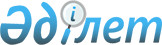 О Стратегическом плане Министерства здравоохранения Республики Казахстан на 2011-2015 годыПостановление Правительства Республики Казахстан от 25 февраля 2011 года № 183

      В соответствии со статьей 62 Бюджетного кодекса Республики ПОСТАНОВЛЯЕТ:



      1. Утвердить прилагаемый Стратегический план Министерства здравоохранения Республики Казахстан на 2011 - 2015 годы.



      2. Настоящее постановление вводится в действие с 1 января 2011 года и подлежит официальному опубликованию.      Премьер-Министр

      Республики Казахстан                       К. Масимов

Утвержден           

постановлением Правительства  

Республики Казахстан     

от 25 февраля 2011 года № 183 

Стратегический план Министерства здравоохранения

Республики Казахстан на 2011 - 2015 годы

Содержание

      1. Миссия и видение



      2. Анализ текущей ситуации и тенденции развития здравоохранения



      3. Стратегические направления, цели, задачи, целевые индикаторы, мероприятия и показатели результатов Министерства здравоохранения Республики Казахстан



      4. Развитие функциональных возможностей



      5. Межведомственное взаимодействие



      6. Управление рисками



      7. Бюджетные программы 

Раздел 1. Миссия и видение 

Миссия

      Улучшение здоровья граждан Казахстана путем эффективного формирования и реализации государственной политики, осуществления межотраслевой координации и государственного регулирования предоставления услуг в области здравоохранения. 

Видение

      Эффективная и доступная система здравоохранения, отвечающая потребностям населения. 

Раздел 2. Анализ текущей ситуации и тенденции

развития здравоохранения 

1. Укрепление здоровья граждан и снижение уровня смертности.       Сноска. Заголовок подраздела 1 в редакции постановления Правительства РК от 31.12.2011 № 1744 (вводится в действие со дня подписания и подлежит официальному опубликованию). 

Основные параметры развития здравоохранения      Сноска. Глава с изменениями, внесенными постановлением Правительства РК от 29.12.2012 № 1803 (вводится в действие с 01.01.2013).

      За период реализации Государственной программы реформирования и развития здравоохранения Республики Казахстан на 2005 - 2010 годы (далее - Госпрограмма) в медико-демографической ситуации и показателях, характеризующих здоровье населения, отмечена следующая положительная динамика:



      повышение уровня рождаемости населения с 18,42 (2005 год) до 22,45 (2009 год);



      стабилизация показателя смертности - 8,97 (2005 год - 10,37);



      увеличение коэффициента естественного прироста населения до 13,48 (2005 год - 8,05) на 1 000 населения.



      Численность населения в республике увеличилась по сравнению с 2005 годом на 816,8 тыс. человек и на начало 2010 года составила 16 036,1 тыс. человек.



      Ожидаемая продолжительность жизни в 2009 году возросла и составила 68,6 лет (2005 год - 65,9 лет). В сравнении со странами Содружества Независимых Государств (далее - СНГ) самый низкий уровень данного показателя остается в Казахстане и Российской Федерации - 66, 67 лет. Кроме того, ожидаемая продолжительность жизни в Казахстане значительно ниже, чем в странах Европейского союза - 79,1 лет.



      Сохраняется низкий уровень здоровья женщин и детей. Остается актуальной проблема репродуктивного здоровья, до 16 % браков являются бесплодными.



      Уровень материнской смертности в сравнении с 2005 годом (40,2) снизился и составил в 2009 году - 36,8 на 100 тысяч родившихся живыми.



      При этом самый высокий уровень материнской смертности зарегистрирован в Атырауской (57,0), Мангистауской (48,9), Карагандинской (42,6) и Кызылординской (42,5) областях. Ниже среднереспубликанского уровня материнская смертность в Костанайской (15,5) и Актюбинской (17,9) областях.



      Уровень младенческой смертности в 2005 году составлял 15,1 на 1000 родившихся живыми. С 2008 года с введением критериев живорождения и мертворождения показатель младенческой смертности составил 20,7 и в 2009 году отмечается тенденция к снижению до 18,23 на 1000 родившихся живыми. Основными причинами младенческой смертности являются состояния, возникающие в перинатальном периоде (60,4 %).



      Самый высокий уровень младенческой смертности наблюдается в Кызылординской (24,96), Восточно-Казахстанской (22,72), Южно-Казахстанской (20,98) и Мангистауской (20,44) областях, самый низкий - в Алматинской (13,64) и Северо-Казахстанской (13,91) областях.



      За прошедший пятилетний период наблюдается снижение некоторых показателей распространенности и смертности населения от социально значимых заболеваний.



      Основной причиной смертности населения республики являются сердечно-сосудистые заболевания. В связи с проведением скрининговых исследований заболеваемость болезнями системы кровообращения возросла с 2 255,7 на 10 тысяч населения в 2005 году до 2 273,1 в 2009 году. Показателем эффективности  проводимой  работы  по  раннему  выявлению  заболеваний, лекарственному обеспечению больных является снижение смертности от болезней системы кровообращения соответственно с 535,5 до 416,4 в 2009 году.



      Отмечается некоторое снижение показателя заболеваемости злокачественными новообразованиями (с 192,5 до 182,6 на 100 тыс. населения). При этом самый высокий уровень данного показателя регистрируется в регионах, где развита промышленность. Это Павлодарская (271,5), Северо-Казахстанская (264,7) и Восточно-Казахстанская (264,5) области.



      Смертность от онкологических заболеваний занимает второе место в структуре смертности населения республики. Мероприятия, направленные на ранее выявление онкологических заболеваний (скрининговые исследования), обеспечение химиопрепаратами, укрепление материально-технической базы медицинских организаций позволили снизить показатель смертности от злокачественных новообразований с 122,6 на 100 тысяч населения в 2005 году до 111,76 в 2009 году.



      Травматизм остается одной из важнейших медико-социальных проблем современности не только для Казахстана, но и для большинства стран мира. В Казахстане травмы в структуре заболеваемости населения, временной нетрудоспособности и смертности, а также по первичному выходу на инвалидность занимают третье место. Принятие действенных мер по снижению смертности от дорожно-транспортных происшествий позволили снизить смертность от несчастных случаев и травм со 147,9 на 100 тысяч населения в 2005 году до 108,37 в 2009 году.



      Несмотря на снижение заболеваемости и смертности от туберкулеза (со 147,3 до 105,3 и с 20,8 до 12,9 на 100 тысяч населения соответственно), эпидемиологическая ситуация по туберкулезу остается напряженной.



      В рейтинге Глобального индекса конкурентоспособности (далее - ГИК) Казахстан занимает 94 место по заболеваемости туберкулезом (показатель за 2007 год 130,0) и 111 позицию по влиянию туберкулеза на бизнес. В сравнении со странами СНГ Казахстан по заболеваемости туберкулезом занимает третье место после Молдовы (135,79) и Кыргызстана (109,6).



      В разрезе регионов республики самый высокий уровень заболеваемости туберкулезом отмечен в городе Астана (191,8) и Акмолинской области (158,2), самый низкий - в городе Алматы (75,4) и Южно-Казахстанской области (78,1).



      По данным Всемирной организации здравоохранения (далее - ВОЗ), Казахстан находится в концентрированной стадии эпидемии ВИЧ/СПИДа (0,2% населения при среднемировом показателе 1,1%). За истекший 2009 год, самая высокая превалентность отмечалась в городе Алматы - 0,326, Павлодарской - 0,264, и в Карагандинской 0,223 областях. В рейтинге ГИК Казахстан занимает 23 позицию по распространенности ВИЧ и 95 позицию по влиянию ВИЧ/СПИДа на бизнес.



      В настоящее время одной из актуальных задач, стоящих перед здравоохранением республики, является реализация мер по улучшению и дальнейшей стабилизации санитарно-эпидемиологической ситуации в стране и улучшению общественного здоровья.



      В результате принимаемых государством мер в последние годы прослеживается позитивная динамика состояния санитарно-эпидемиологической ситуации. Отмечается реальное снижение заболеваемости по многим значимым инфекционным заболеваниям (вирусные гепатиты, особо опасные инфекции, тифопаратифозные заболевания), по ряду вакциноуправляемых инфекций достигнута их полная ликвидация на территории страны (полиомиелит) или ставится задача их элиминации и ликвидации (корь, дифтерия, столбняк).



      В последние годы приняты меры по совершенствованию организационной структуры органов и организаций санитарно-эпидемиологической службы, восстановлена вертикаль управления и централизация финансирования, что привело к повышению оперативности деятельности и эффективности управления службой. В результате проведенной модернизации укреплена материально-техническая база лабораторной базы службы, лаборатории оснащены современным оборудованием и приборным парком.



      В деятельность санитарно-эпидемиологической службы внедряются современные методы надзора, основанные на оценке системы рисков, осуществляется поэтапная гармонизация нормативной правовой базы, в области санитарно-эпидемиологического благополучия. Результатом является улучшение санитарно-технического состояния эпидемически значимых и других объектов надзора, снижение удельного веса нестандартной продукции, выпускаемой предприятиями пищевой промышленности и реализуемой продукции объектов общественного питания и продовольственной торговли.



      В настоящее время подготовку врачей осуществляют 6 медицинских университетов и 1 негосударственный ВУЗ, 3 медицинских факультета многопрофильных университетов. Повышение квалификации проводится на базе Алматинского государственного института усовершенствования врачей, Высшей школы общественного здравоохранения, медицинских университетов, 16 научно-исследовательских институтов и научных центров.



      Медицинскую помощь оказывают более 60 тысяч врачей и около 139 тысяч средних медицинских работников. Несмотря на увеличение обеспеченности населения врачебными кадрами всех специальностей (с 36,5 в 2005 году до 37,8 на 10 000 населения в 2009 году), обеспеченность врачами практического профиля на протяжении ряда лет остается на одном уровне. Аналогична обеспеченность населения средним медицинским персоналом. В 2009 году данный показатель составил 86,4 на 10 тысяч населения.



      За период реализации Госпрограммы проведена определенная работа по достижению качества подготовки кадров здравоохранения. Создана нормативная база медицинского и фармацевтического образования, с 2007 года реализуются новые образовательные программы высшего медицинского образования, основанные на компетентном подходе и с учетом лучшего мирового опыта. Все государственные медицинские вузы впервые за последние десять лет приобрели современное учебно-клиническое и лабораторное оборудование, 85% медицинских вузов перешли в статус государственных предприятий на праве хозяйственного ведения, получив большую самостоятельность. Поэтапно осуществляется внедрение инновационных образовательных технологий. В настоящее время более 400 преподавателей прошли переподготовку за рубежом и более 500 - в Казахстане с привлечением ведущих зарубежных специалистов. Созданные учебно-клинические центры позволили сделать акцент на клинической подготовке студентов и интернов. Разработаны национальные стандарты институциональной аккредитации базового медицинского образования, основанные на глобальных стандартах улучшения качества Всемирной федерации медицинского образования. Решением Аккредитационного совета Национального аккредитационного центра Министерства образования и науки Республики Казахстан аккредитован АО «Медицинский университет Астана». Начато проведение институциональной аккредитации еще 3-х государственных медицинских университетов.



      Усилена нормативная правовая база, регулирующая кадровый потенциал: оптимизирована номенклатура и усовершенствованы квалификационные характеристики медицинских и фармацевтических специальностей и должностей работников здравоохранения. За период реализации Госпрограммы большое внимание было уделено повышению квалификации медицинских кадров за рубежом, организации мастер-классов с привлечением ведущих зарубежных специалистов.



      С 2008 года реализуется Концепция реформирования медицинской науки на 2008 – 2012 годы, утвержденная приказом Министра здравоохранения Республики Казахстан от 19 февраля 2008 года № 79, начата работа по подготовке менеджеров медицинской науки. 

Анализ основных проблем      Сноска. Глава с изменениями, внесенными постановлением Правительства РК от 29.12.2012 № 1803 (вводится в действие с 01.01.2013).

      Несмотря на положительную динамику медико-демографических показателей, ожидаемая продолжительность жизни остается на низком уровне. В Казахстане, по-прежнему, существует гендерное неравенство по ожидаемой продолжительности жизни. Разница составляет более 10 лет.



      Преувеличенные ожидания влияния системы здравоохранения на увеличение продолжительности жизни населения и неэффективное межсекторальное и межведомственное партнерство в вопросах охраны общественного здравоохранения отражаются на низком уровне здоровья населения.



      Анализ причин материнской и младенческой смертности указывает на наличие места организационно-тактических ошибок, приводящих к возникновению акушерских кровотечений и тяжелых гестозов, которые явились причиной смерти каждой третьей умершей женщины; септических состояний (Алматинская, Мангистауская, Восточно-Казахстанская и Южно-Казахстанская области), некачественное наблюдение за беременными на амбулаторном уровне, несоблюдение принципов регионализации перинатальной помощи и стандартов диагностики и лечения, отсутствие системной работы по планированию семьи, доступности к современной контрацепции женщин из группы высокого риска, несоблюдение принципов перинатальной помощи, низкое качество пренатальной диагностики врожденных пороков развития, в частности в Акмолинской, Костанайской, Кызылординской, Мангистауской и Южно-Казахстанской областях, недостаточно качественное оказание первичной медико-санитарной помощи (далее - ПМСП), приводящее к высокой досуточной летальности детей первого года жизни.



      Также причинами низкого уровня здоровья являются недостаточная информированность, грамотность и мотивация населения в вопросах ведения здорового образа жизни и профилактики болезней, сохранение неблагоприятных условий окружающей среды, водопотребления и питания, социально-экономическое неблагополучие социально уязвимых категорий населения. Кроме того, сохраняется слабая профилактическая активность системы здравоохранения, то есть ориентация на лечение болезней, а не на их предупреждение.



      Кроме того, несмотря на проводимое масштабное строительство, реализацию программы лечения туберкулеза "DOTS-плюс", актуальными остаются вопросы эпидемиологического надзора за распространением туберкулеза, развития лекарственной устойчивости и смертности от туберкулеза. Кроме того, уровень заболеваемости туберкулезом в Казахстане самый высокий в сравнении со странами СНГ.



      Ухудшение экологической обстановки обуславливает увеличение уровня показателей заболеваемости, связанных с воздействием вредных факторов окружающей среды (болезни органов дыхания, онкологические заболевания, аллергические болезни и пр.).



      Во всем мире отмечается рост заболеваемости от неинфекционных хронических заболеваний, связанный, прежде всего, с ростом социально-экономического благополучия стран, увеличения продолжительности жизни, проведения профилактических мероприятий, направленных на выявление онкологических заболеваний, которые являются важной причиной инвалидности и преждевременной смертности, серьезно влияют на показатель продолжительности жизни.



      По прогнозам ВОЗ заболеваемость и смертность от злокачественных новообразований до 2020 года во всем мире увеличатся в 1,5-2 раза. Аналогичная тенденция роста заболеваемости раком характерна и для Республики Казахстан, учитывая рост благосостояния и продолжительности жизни населения, а также увеличение выявляемости злокачественных новообразований с внедрением программ ранней диагностики.



      Таким образом, вопросы улучшения здоровья населения требуют не только совершенствования системы оказания медицинской помощи, но и повышения эффективности межсекторального и межведомственного взаимодействия в данных вопросах.



      До настоящего времени остаются нерешенными вопросы усиления роли службы в общественном здравоохранении, в том числе по профилактике и снижению заболеваемости неинфекционными заболеваниями.



      Остается высоким уровень профессиональной заболеваемости работающего населения, который имеет тенденцию ежегодного роста. Данная проблема приобретает особую актуальность с учетом значительного развития промышленности в рамках принятых программ индустриально-инновационного развития.



      В целях дальнейшего повышения эффективности системы государственного санитарно-эпидемиологического надзора требуют продолжения мероприятия по совершенствованию управления системой государственного санитарно-эпидемиологического надзора - осуществление реорганизации органов и организаций санитарно-эпидемиологической службы на транспорте и территориях.



      Не в полной мере отвечает международным стандартам качество и оперативность проводимой санитарно-эпидемиологической экспертизы лабораториями санитарно-эпидемиологической службы, слабо развита система аккредитации, недостаточно внедряются международные стандарты лабораторных исследований и оценки рисков факторов внешней среды на здоровье населения. До настоящего времени не проводится ряд актуальных исследований объектов внешней среды на ряд токсических веществ, новых пестицидов, исследования по определению генномодифицированной продукции и других веществ, что не позволяет дать объективную оценку факторов окружающей среды и их влияние на состояние здоровья населения. Не развита система защиты прав потребителей в области обеспечения безопасности продукции и услуг. В целях снижения и снятия существующих барьеров для развития субъектов частного предпринимательства требуется дальнейшее развитие и совершенствование системы прогнозирования, оценки и управления рисками, в том числе в части оптимизации и сокращения проверок субъектов частного предпринимательства.



      В рамках вступления республики в Таможенный союз и предстоящего вступления во Всемирную торговую организацию (далее - ВТО) требуется проведение в краткие сроки дальнейшей гармонизации нормативной правовой базы санитарно-эпидемиологической службы, приведение ее в соответствие с требованиями Таможенного союза и ВТО. Несмотря на снижение и ликвидацию вакциноуправляемых инфекций, необходимо дальнейшее расширение Национального календаря профилактических прививок с включением иммунизации против пневмококковой инфекции.



      Требуется дальнейшая региональная специализация лабораторий службы, направленная на решение конкретных задач по лабораторной диагностике особо опасных и других инфекционных заболеваний, а также исследований объектов и факторов окружающей среды.



      Сохраняется риск осложнения эпидемиологической ситуации, связанной с угрозой завоза особо опасных и других инфекционных заболеваний, вспышки которых регистрируются в приграничных странах и государствах, имеющих прямое транспортное сообщение с Казахстаном (атипичная пневмония, птичий грипп, энтеровирусная инфекция 71 типа и др.).



      Несмотря на ежегодное увеличение выпуска подготовленных медицинских кадров, с каждым годом нарастает проблема дефицита кадров.



      Имеют место дефицит персонала, оказывающего ПМСП, чрезмерная концентрация медицинских работников в крупных городах, дисбаланс численности медицинских работников, получивших высшее и среднее профессиональное медицинское образование. Так, обеспеченность врачами городского населения по итогам 2009 года составила 58,3 на 10 тысяч населения, а сельского - всего 14,1. Данная ситуация усугубляется большой диспропорцией в разрезе регионов: обеспеченность врачами сельского населения Карагандинской области составляет 20,1, тогда как в Северо-Казахстанской области всего 9,6 на 10 тысяч сельского населения.



      Наблюдается тенденция «старения» кадров, несмотря на увеличение притока молодых специалистов в отрасль. Их доля остается недостаточной и составляет не более 4 % от общего числа врачебных кадров.



      Помимо этого отсутствуют мотивационные стимулы к работе и недостаточная социальная защищенность работников здравоохранения. Уровень оплаты труда медицинских работников остается низким, а также отсутствует дифференцированный подход к оплате труда, основанный на конечных результатах работы.



      Имеют место низкая конкурентоспособность научных исследований и отсутствие инновационных достижений.



      Несмотря на предпринятые меры, основными проблемами образовательной деятельности в области здравоохранения Казахстана остаются качество подготовки кадров, уровень квалификации работающих специалистов. 

Оценка основных внешних и внутренних факторов

      На уровень показателей, отражающих состояние здоровья населения, оказывают влияние следующие внешние и внутренние факторы.



      Внешние факторы:



      по данным ВОЗ здоровье человека на 50 % зависит от образа жизни (социально-экономические факторы, уровень образованности, приверженность к вредным привычкам, ведение здорового образа жизни и другие); до 20 % уровень здоровья зависит от состояния окружающей среды.



      В настоящее время только 81,8 % населения обеспечено безопасной питьевой водой, что в свою очередь отражается на высоком уровне инфекционной заболеваемости.



      В Казахстане на семь ведущих факторов риска приходится почти 60 % общего бремени хронических заболеваний: табакокурение (13,4 %), потребление алкоголя в опасных дозах (12,8 %), повышенное артериальное давление (12,3 %), гиперхолестеринемия (9,6 %), избыточная масса тела (7,4 %), недостаточное потребление фруктов и овощей (5,5 %), низкая физическая активность (3,5 %).



      В настоящее время причинами низкого уровня здоровья населения являются недостаточная информированность и мотивация населения в вопросах ведения здорового образа жизни и профилактики заболевании, здорового питания.



      Кроме того, на состояние санитарно-эпидемиологической ситуации могут влиять следующие внешние факторы:



      напряженная эпидемиологическая ситуация по распространению особо опасных инфекций в приграничных странах и государствах, имеющих прямое транспортное сообщение с Казахстаном;



      вступление Казахстана в Таможенный союз.



      Внутренние факторы:



      недостаточная эффективность проводимых профилактических осмотров и ранней диагностики;



      недостаточное внедрение новых методов и протоколов диагностики, лечения и реабилитации заболеваний, основанных на доказательной медицине;



      низкая квалификация специалистов;



      отсутствие преемственности между ПМСП и стационаром.



      На состояние санитарно-эпидемиологической ситуации и эффективности деятельности службы оказывают влияние следующие внутренние факторы:



      недостаточная роль службы в общественном здравоохранении, в том числе по профилактике и снижению заболеваемости неинфекционными заболеваниями;



      несовершенная нормативная правовая база органов и организации службы, низкий уровень ее гармонизации с международными стандартами;



      недостаточная эффективность и оперативность проводимых лабораторных исследований организациями службы;



      низкий уровень внедрения в деятельность организаций санитарно-эпидемиологической службы, проводящих лабораторные исследование современных инновационных методов работы;



      недостаточный уровень внедрения системы прогнозирования, оценки управления рисками в части оптимизации и сокращения проверок субъектов частного предпринимательства;



      низкий уровень развития производственной базы по выпуску медицинских иммунобиологических препаратов, в первую очередь диагностикумов, тест систем и др. 

2. Повышение эффективности системы здравоохранения: Основные параметры развития здравоохранения      Сноска. Подраздел 2 с изменениями, внесенными постановлением Правительства РК от 31.12.2011 № 1744 (вводится в действие со дня подписания и подлежит официальному опубликованию); от 29.12.2012 № 1803 (вводится в действие с 01.01.2013).

      Сегодня сеть организаций здравоохранения с учетом частных структур представлена 967 больничными и 3416 амбулаторно-поликлиническими организациями. В сравнении с 2005 годом увеличилось число амбулаторно-поликлинических организаций (на 63) и снизилось число больничных организаций (на 62). При этом отмечается увеличение доли частного сектора с 20,4 % в 2005 году до 27,3 % в 2009 году.



      В 2009 году отмечается снижение показателя обеспеченности больничными койками (в системе Министерства здравоохранения) до 65,9 на 10 тысяч населения против 68,2 в 2005 году. Но, несмотря на это, уровень данного показателя значительно выше среднеевропейского, составляющего 56,4 на 10 тысяч населения.



      В разрезе регионов высокий уровень обеспеченности койками отмечен в Северо-Казахстанской (84,5) и Акмолинской (89,4) областях, самый низкий - в Алматинской (43,7) и Южно-Казахстанской (52,4 на 10 тысяч населения) областях.



      Анализ коечного фонда за последние пять лет показывает, что сокращение числа коек отмечается в 6 регионах: в Акмолинской (на 280 коек), Актюбинской (на 34 койки), Карагандинской (на 450 коек), Кызылординской (на 340 коек), Павлодарской (на 70 коек) и Южно-Казахстанской (на 25 коек) областях. Снижение числа больничных коек связано с оптимизацией сельских и сокращением коечного фонда городских больниц.



      Ежегодно порядка 18 % населения страны госпитализируются в стационары. Вместе с тем, по экспертным оценкам, до 30 % больных не нуждаются в стационарном лечении; увеличивается число вызовов скорой медицинской помощи (с 4 559 298 в 2004 году до 5 446 670 в 2009 году), в т.ч. безрезультатных и необоснованных (со 153 103 до 198 206 соответственно).



      Активно развиваются стационарозамещающие технологии. Так, в дневных стационарах при амбулаторно-поликлинических организациях пролечено 434 449 больных (в 2005 году - 278 813), в стационарах дневного пребывания при больницах - 64 514 больных (в 2005 году - 56 728), в стационарах на дому - 159 897 больных (в 2005 году - 155 480 больных).



      В 2009 году амбулаторно-поликлиническими организациями здравоохранения выполнено 106,9 млн. посещений пациентов (2005 году - 99,3 млн. посещений), число посещений на 1 жителя осталось на прежнем уровне - 6,7.



      В настоящее время в 50 организациях здравоохранения внедрена Единая информационная система здравоохранения (далее - ЕИСЗ). Осуществляется пилотное внедрение ЕИСЗ в медицинских организациях города Астаны и Акмолинской области.



      С 2004 года осуществляются работы по реализации инвестиционного проекта "Развитие мобильной и телемедицины в здравоохранении аульной (сельской) местности", в рамках которого в телемедицинские кабинеты на базе центральных районных больниц и телемедицинские центры на базе больниц областного и республиканского уровней поставляется телемедицинское оборудование, оборудование видеоконференцсвязи и интегрированные комплексы ввода, обработки и передачи видео и аудиоинформации, предоставляются услуги по обеспечению каналов передачи данных для проведения телемедицинских консультаций и технической поддержки аппаратно-программного обеспечения Национальной сети телемедицины.



      На текущий момент к Национальной сети телемедицины подключены 125 телемедицинских кабинетов, 14 телемедицинских центров областного уровня, 3 телемедицинских центра республиканского уровня, Министерство здравоохранения Республики Казахстан, Центр развития телемедицины и 14 областных управлений здравоохранения.



      Для обеспечения доступности медицинской помощи населению, проживающему в отдаленных и труднодоступных местах, с 2010 года местными исполнительными органами за счет средств целевых текущих трансфертов из республиканского бюджета начат закуп передвижных мобильных комплексов (далее - ПМК) в количестве 14 единиц. В 2011 году будет закуплено еще 36 ПМК.



      В республике продолжается переход на новый государственный норматив сети организаций здравоохранения. В реализацию Кодекса Республики Казахстан "О здоровье народа и системе здравоохранения" разработан и утвержден постановлением Правительства Республики Казахстан от 15 декабря 2009 года № 2131 новый государственный норматив сети организаций здравоохранения, что позволит упорядочить сеть государственных организаций здравоохранения, создать сеть многопрофильных больниц, обеспечить доступность ПМСП в первую очередь сельскому населению.



      В целях совершенствования инфраструктуры здравоохранения, обеспечивающей равный доступ к медицинским услугам населению, в ближайшие три года планируется завершить строительство 36 объектов здравоохранения в рамках масштабного проекта "Строительство 100 школ и 100 больниц".



      Поэтапный перевод медицинских организаций в статус государственных предприятий на праве хозяйственного ведения позволит совершенствовать систему управления, финансирования, инвестиционной политики в здравоохранении, повысить экономическую эффективность деятельности медицинских организаций, а также решить вопросы кадрового обеспечения.



      С 1 января 2010 года внедрена Единая национальная система здравоохранения (далее - ЕНСЗ), которая призвана значительно повысить эффективность вкладываемых инвестиций. Кроме того, внедрение ЕНСЗ направлено на создание конкурентной среды на рынке медицинских услуг.



      В рамках ЕНСЗ активно внедряются высокотехнологичные медицинские услуги, в том числе на региональном уровне.



      Трансферт передовых медицинских и управленческих технологий осуществляется на базе акционерного общества (далее - АО) "Национальный медицинский холдинг" (далее - Холдинг), в который входит пять республиканских научных центров: Национальный научный центр материнства и детства, Республиканский детский реабилитационный центр, Республиканский диагностический центр, Республиканский научный центр нейрохирургии, Научно-исследовательский институт неотложной медицинской помощи, оказывающих высокотехнологичную помощь. В 2011 году планируется завершить строительство еще одного объекта - Республиканского научного центра кардиохирургии.



      В рамках внедрения ЕНСЗ Министерством внедрена новая модель финансирования гарантированного объема бесплатной медицинской помощи (далее – ГОБМП), ориентированная на конечный результат и оплату за фактические расходы за лечение каждого конкретного заболевания, оплату на основе контроля качества, прозрачность оплаты медицинских услуг, а также внедрен свободный выбор пациентом врача и медицинской организации.



      В Республике Казахстан начат процесс оптимизации фармацевтической отрасли для адаптации к международным требованиям. В реализацию Кодекса Республики Казахстан «О здоровье народа и системе здравоохранения» разработаны нормативные правовые акты, регулирующие сферу обращения лекарственных средств, изделий медицинского назначения и медицинской техники. Меры государственной поддержки направлены на обеспечение ежегодного прироста номенклатуры и объемов производства качественной фармацевтической продукции отечественными производителями.



      Совершенствуется деятельность по регистрации, сертификации, обеспечению контроля качества лекарственных средств, изделий медицинского назначения и медицинской техники, а также их рекламы. Создан Национальный информационный лекарственный центр.



      Введено государственное регулирование цен на лекарственные средства, закупаемые за счет республиканского и местного бюджетов, что позволило снизить цены в среднем на 30%. Внедрена формулярная система лекарственного обеспечения, направленная на рациональное применение лекарственных средств, исходя из их терапевтической эффективности, фармакоэкономики и мониторинга побочных действий.



      На основе мирового опыта создана Единая система дистрибуции лекарственных средств и изделий медицинского назначения, которая позволила достигнуть значительной экономии финансовых средств и увеличить долю потребления отечественных препаратов в несколько раз.



      Для обеспечения физической доступности лекарственной помощи жителям села организована реализация лекарственных средств через объекты ПМСП в более, чем 3000 сельских населенных пунктах, не имеющих аптечных организаций. 

Анализ основных проблем      Сноска. Глава с изменениями, внесенными постановлением Правительства РК от 29.12.2012 № 1803 (вводится в действие с 01.01.2013).

      В самой системе здравоохранения имеются проблемы, которые, прежде всего, связаны с тем, что управление и финансирование ориентировано на поддержание мощности сети, а не на ее эффективность. Недостаточно используются эффективные механизмы финансирования (фондодержание, двухкомпонентный подушевой норматив) в виду отсутствия финансирования на стимулирующие выплаты (44 %); несовершенства нормативной правовой базы, отсутствия юридических механизмов (25 %); слабой подготовки менеджеров здравоохранения (6 %).



      Необъективная существующая система тарифообразования (не включающая амортизацию), низкая самостоятельность государственных организаций здравоохранения и отсутствие квалифицированных менеджеров существенно тормозят развитие конкурентоспособности поставщиков медицинских услуг.



      Все еще наблюдается неравномерное распределение ресурсов по регионам. Так, в 2009 году разброс расходов на ГОБМП в расчете на одного жителя составлял от 12 964 до 21 289 тенге. Финансирование ГОБМП, несмотря на ежегодное увеличение (с 64,8 млрд. тенге в 2003 году до 464,1 млрд. тенге в 2009 году), также нуждается в дополнительных расходах.



      Проблемными остаются вопросы, связанные с недостаточным уровнем материально-технического обеспечения медицинских организаций. К примеру, оснащенность скорой медицинской помощи медицинским оборудованием и изделиями медицинского назначения составляет по республике 51,69 %. В ряде регионов страны организации, оказывающие медицинскую помощь (станции скорой медицинской помощи, ПМСП, судебно-медицинская экспертиза и другие), располагаются в нетиповых, приспособленных зданиях. Более 400 (4,3 %) организаций здравоохранения расположены в аварийных зданиях.



      Наряду с этим слабо развиваются общая врачебная практика в первичном звене здравоохранения и здоровьесберегающие технологии в профилактической работе с населением. Сохраняется неравномерный доступ к медицинским услугам и низкое качество медицинских услуг.



      Несмотря на активное внедрение ЕИСЗ, на сегодняшний день сохраняется недостаточный уровень информационно-коммуникационной инфраструктуры в здравоохранении, низкий уровень компьютерной грамотности среди медицинских работников, отсутствие автоматизации лечебно-профилактического процесса и адекватных мер по оптимизации коечного фонда, необоснованной госпитализации и длительного пребывания в стационарах.



      Сельское здравоохранение Казахстана сталкивается с серьезными трудностями, связанными с изолированностью (удаленностью), слабо развитой инфраструктурой, слабой материальной базой, сложными климатическими условиями, недостатком медицинских работников и текучестью кадров.



      Состояние здоровья сельского населения и уровень медицинского обслуживания значительно отстают от требуемого. Объем и качество оказания медицинской помощи не удовлетворяют растущие потребности населения. Ухудшение здоровья населения усугубляется неблагоприятной экологической обстановкой, недостатком в снабжении чистой питьевой водой.



      Материально-техническая база сельских лечебно-профилактических организаций продолжает оставаться в неудовлетворительном состоянии. Медицинские организации в основном размещены в неприспособленных, не отвечающих санитарно-гигиеническим требованиям помещениях, недостаточно оснащены современным медицинским оборудованием, санитарным автотранспортом, мягким и твердым инвентарем. Не все объекты сельского здравоохранения имеют аптечные киоски.



      Несмотря на предпринимаемые меры, требует дальнейшего совершенствования система фармацевтического надзора, фармакоэкономических исследований, мониторинга побочных действий лекарственных средств, работа по борьбе с производством и распространением фальсифицированных и контрафактных лекарственных средств. Также необходимо решить вопрос обеспечения медицинских организаций современным оборудованием с должным сервисным обслуживанием.



      Дальнейшего решения требуют вопросы обеспечения доступности лекарственных средств населению, особенно проживающему в сельской местности.



      Для интенсивного развития фармацевтической отрасли, необходимо проводить работу по повышению конкурентоспособности производимых лекарственных средств и выходу на международные рынки, в том числе в рамках Таможенного союза, необходим переход от системы контроля качества конечного продукта к системе обеспечения качества производства, дистрибьюторской и аптечной практики. 

Оценка основных внешних и внутренних факторов      Сноска. Глава с изменениями, внесенными постановлением Правительства РК от 29.12.2012 № 1803 (вводится в действие с 01.01.2013).

      На уровень оказания медицинской помощи населению оказывают влияние следующие внешние и внутренние факторы.



      Внешние факторы:



      недостаточное финансирование отрасли здравоохранения;



      климатогеографические особенности Казахстана.



      Для устранения негативного влияния указанных факторов необходима повысить эффективность использования выделяемых ресурсов, внедрение ресурсосберегающих технологий, привлечение дополнительных (внебюджетных) источников финансирования. Для обеспечения эффективной медицинской помощи в труднодоступных регионах, а также во время климатических катаклизмов необходимо развитие мобильной и санитарной авиации.



      Внутренние факторы:



      загруженность медицинских кадров на уровне ПМСП;



      отток медицинских кадров из отрасли, дефицит кадров, особенно  в сельской местности, а также неготовность и неподготовленность медицинского персонала к проведению телемедицинских консультаций;



      несоблюдение этапности в ведении пациентов;



      неравномерное финансирование медицинской помощи на амбулаторно-поликлиническом уровне в регионах;



      отсутствие мотивации медицинского персонала;



      несовершенная дифференцированная оплата труда работников здравоохранения;



      недостаточный уровень материально-технической базы медицинских организаций;



      низкая самостоятельность медицинских организаций в принятии управленческих решений.



      Для повышения эффективности деятельности системы здравоохранения планируется:



      создание социально ориентированной модели ПМСП с внедрением социальных работников;



      совершенствование финансирования ПМСП: двухкомпонентный подушевой норматив, частичное фондодержание;



      совершенствование финансирования стационарной, стационарозамещающей помощи с учетом возмещения затрат на обновление основных средств, включая разработку эффективной методики оплаты медицинских услуг;



      дальнейшее развитие ЕНСЗ с внедрением механизмов сооплаты;



      дальнейшее совершенствование системы менеджмента качества медицинских услуг;



      развитие государственно-частного партнерства;



      повышение самостоятельности государственных организаций здравоохранения с внедрением принципов корпоративного управления;



      совершенствование инфраструктуры системы здравоохранения;



      развитие транспортной медицины, в том числе авиационной медицинской транспортировки.



      На повышение доступности и качества лекарственных средств для населения могут влиять следующие внешние и внутренние факторы.



      Внешние:



      вхождение в ВТО и Таможенный союз.



      Для устранения внешних факторов необходимы гармонизация нормативных правовых актов в сфере обращения лекарственных средств, изделий медицинского назначения и медицинской техники, взаимное признание разрешительных документов, создание интегрированной системы инспектирования и контроля качества лекарственных средств в рамках Таможенного союза.



      Внутренние факторы:



      неконкурентоспособность отечественного фармацевтического рынка;



      недостаточный уровень оснащения лабораторий для тестирования фальсифицированной и контрафактной продукции;



      неэффективный менеджмент Единой дистрибуции лекарственных средств;



      недостаточный уровень мониторинга медицинского оборудования, особенно дорогостоящего.



      Для повышения качества, эффективности, безопасности и доступности лекарственных средств населению и эффективности использования медицинского оборудования планируются:



      создание координационного центра по централизованному обеспечению и сервису медицинской техники с внедрением лизинговых механизмов поставок оборудования и системы сервисных контрактов;



      международная аккредитация государственных лабораторий по сертификации и контролю лекарственных средств. 

3. Развитие кадровых ресурсов и медицинской науки      Сноска. Подраздел 3 исключен постановлением Правительства РК от 29.12.2012 № 1803 (вводится в действие с 01.01.2013). 

4. Совершенствование лекарственного обеспечения      Сноска. Подраздел 4 исключен постановлением Правительства РК от 29.12.2012 № 1803 (вводится в действие с 01.01.2013). 

Раздел 3. Стратегические направления, цели, задачи,

целевые индикаторы, мероприятия и показатели результатов

      1. Укрепление здоровья граждан и снижение уровня смертности

      Сноска. Пункт 1 в редакции постановления Правительства РК от 29.12.2012 № 1799.



      2. Повышение эффективности системы здравоохранения



      3. Исключен постановлением Правительства РК от 29.12.2012 № 1799. 

3.1. Стратегические направления, цели, задачи, целевые

индикаторы, мероприятия и показатели результатов      Сноска. Подраздел 3.1. в редакции постановления Правительства РК от 31.12.2011 № 1744 (вводится в действие со дня подписания и подлежит официальному опубликованию); с изменениями, внесенными постановлениями Правительства РК от 28.04.2012 № 553; от 29.12.2012 № 1799; от 29.12.2012 № 1803 (вводится в действие с 01.01.2013); от 19.06.2013 № 628; от 26.08.2013 № 834; от 31.12.2013 № 1453.

      Стратегическое направление 1. Укрепление здоровья граждан и снижение уровня смертности



      Цель 1.1. Эффективная система профилактики, лечения и реабилитации заболеваний



      Коды бюджетной программы, направленной на достижение цели: 001, 005, 006, 008, 009, 010, 016, 021, 036, 038, 062, 103, 104

      Цель 1.2. Совершенствование системы образования, науки и

внедрение инновационных технологий



      Коды бюджетной программы, направленной на достижение цели: 002, 003, 007, 014, 018, 020, 024, 026

      Стратегическое направление 2. Повышение эффективности системы здравоохранения



      Цель 2.1. Повышение конкурентоспособности организаций здравоохранения



      Коды бюджетной программы, направленной на достижение цели: 001, 013, 017, 019, 023, 029, 031      Примечание * - уровень показателей зависит от деятельности местных исполнительных органов

        3.2. Соответствие стратегических направлений и целей

                   стратегическим целям государства      Сноска. Подраздел 3.2 с изменениями, внесенными постановлениями Правительства РК от 29.12.2012 № 1799; от 26.08.2013 № 834. 

Раздел 4. Развитие функциональных возможностей      Сноска. Раздел 4 в редакции постановления Правительства РК от 26.08.2013 № 834. 

Раздел 5. Межведомственное взаимодействие      Сноска. Раздел 5 с изменениями, внесенным постановлением Правительства РК от 31.12.2013 № 1453.

Расшифровка аббревиатур

АС - Агентство Республики Казахстан по статистике

МОН - Министерство образования и науки Республики Казахстан

ВЭФ - Всемирный экономический форум

МКИ – Министерство культуры и информации Республики Казахстан

ГИК - Глобальный индекс конкурентоспособности                  

ЗОЖ - Здоровый образ жизни

МСХ - Министерство сельского хозяйства Республики Казахстан

ККГЛ - Конго-Крымская геморрагическая лихорадка

АДСФК – Агентство Республики Казахстан по делам спорта и физической культуры

МВД - Министерство внутренних дел Республики Казахстан

МЧС - Министерство по чрезвычайным ситуациям Республики Казахстан

МЗ - Министерство здравоохранения Республики Казахстан

МИНТ - Министерство индустрии и новых технологий Республики

МЮ - Министерство юстиции Республики Казахстан

МИО - местные исполнительные органы

НПО - неправительственные организации

УИС - уголовно-исполнительная система

ЭКО - экстракорпоральное оплодотворение 

Раздел 6. Управление рисками      Сноска. Раздел 6 в редакции постановления Правительства РК от 26.08.2013 № 834. 

Раздел 7. Бюджетные программы      Сноска. Раздел 7. в редакции постановления Правительства РК от 31.12.2011 № 1744 (вводится в действие со дня подписания и подлежит официальному опубликованию). 

Бюджетные программы      Сноска. Подраздел с изменениями, внесенными постановлениями Правительства РК от 28.04.2012 № 553; от 29.12.2012 № 1799; от 29.12.2012 № 1803 (вводится в действие с 01.01.2013); от 26.08.2013 № 834; от 31.12.2013 № 1453. 

7.2. Свод бюджетных программ      Сноска. Подраздел 7.2 с изменениями, внесенными постановлениями Правительства РК от 28.04.2012 № 553; от 29.12.2012 № 1799; от 29.12.2012 № 1803 (вводится в действие с 01.01.2013); от 26.08.2013 № 834; от 31.12.2013 № 1453.
					© 2012. РГП на ПХВ «Институт законодательства и правовой информации Республики Казахстан» Министерства юстиции Республики Казахстан
				№Целевой индикаторИсточник

информацииЕди-

ница изме-

ренияотчетный

годплан

текущего

годаПлановый периодПлановый периодПлановый периодПлановый периодПлановый период№Целевой индикаторИсточник

информацииЕди-

ница изме-

рения2009 г.2010 г.2011 г.2012 г.2013 г.2014 г.2015 г.1Позиция ГИК по

ожидаемой

продолжительности

жизниданные ВЭФпозиция10810696969595952Позиция ГИК по

младенческой

смертностиданные ВЭФпозиция879390907974733Позиция ГИК по

распространенности

туберкулезаданные ВЭФпозиция94103101868685834Среднесрочное

воздействие на

бизнес туберкулезаданные ВЭФпозиция111104102909089875Позиция ГИК по

распространенности

ВИЧданные ВЭФпозиция2322202018,018186Среднесрочное

воздействие на

бизнес ВИЧ/СПИДаданные ВЭФпозиция958686807272727Прозрачность

решений,

принимаемых

государственными

органамиданные ВЭФпозиция7553463129277-1Фаворитизм в

принятии решений

государственными

чиновникамиДанные ВЭФпозиция7776757-2Общественное

доверие политикамДанные ВЭФпозиция353433Пути, средства и методы достижения целевого индикатора:

Задача 1.1.1. Совершенствование подходов к профилактике заболеваний и формированию здорового

образа жизниПути, средства и методы достижения целевого индикатора:

Задача 1.1.1. Совершенствование подходов к профилактике заболеваний и формированию здорового

образа жизниПути, средства и методы достижения целевого индикатора:

Задача 1.1.1. Совершенствование подходов к профилактике заболеваний и формированию здорового

образа жизниПути, средства и методы достижения целевого индикатора:

Задача 1.1.1. Совершенствование подходов к профилактике заболеваний и формированию здорового

образа жизниПути, средства и методы достижения целевого индикатора:

Задача 1.1.1. Совершенствование подходов к профилактике заболеваний и формированию здорового

образа жизниПути, средства и методы достижения целевого индикатора:

Задача 1.1.1. Совершенствование подходов к профилактике заболеваний и формированию здорового

образа жизниПути, средства и методы достижения целевого индикатора:

Задача 1.1.1. Совершенствование подходов к профилактике заболеваний и формированию здорового

образа жизниПути, средства и методы достижения целевого индикатора:

Задача 1.1.1. Совершенствование подходов к профилактике заболеваний и формированию здорового

образа жизниПути, средства и методы достижения целевого индикатора:

Задача 1.1.1. Совершенствование подходов к профилактике заболеваний и формированию здорового

образа жизниПути, средства и методы достижения целевого индикатора:

Задача 1.1.1. Совершенствование подходов к профилактике заболеваний и формированию здорового

образа жизниПути, средства и методы достижения целевого индикатора:

Задача 1.1.1. Совершенствование подходов к профилактике заболеваний и формированию здорового

образа жизни8Ожидаемая

продолжительность

жизни*АСлет68,3368,4168,769,270,169,870,19Снижение общей

смертности*АСна

1000

насе-

ления8,979,018,98,58,147,917,6210Снижение

распространенности

употребления

табака среди

населенияМЗ%27,027,027,026,819,518,818,211Снижение

распространенности

злоупотребления

алкоголем среди

населенияМЗ%16,916,816,616,41514,51412Обеспечение охвата

скрининговыми

осмотрамиМЗ% от

целе-

вого

насе-

ления8080808070808013Количество

социальных

проектов среди НПО

по пропаганде ЗОЖМЗединицы11011012012512514Доля проектов,

реализуемых

совместно

неправительствен-

ными организациями

и бизнес-

структурами, в общем

количестве проектовМЗ%003558915Увеличение

удельного веса

врачей общей

практики от общего

числа врачей ПМСПданные МИО%2526273540455016Увеличение уровня

расходов на ПМСП

от общего объема

расходов на

здравоохранение до

30 % к 2015 годуМЗ%10121620242830Мероприятия для достижения показателей прямых результатов:Мероприятия для достижения показателей прямых результатов:Мероприятия для достижения показателей прямых результатов:Мероприятия для достижения показателей прямых результатов:Мероприятия для достижения показателей прямых результатов:Мероприятия для достижения показателей прямых результатов:Мероприятия для достижения показателей прямых результатов:Мероприятия для достижения показателей прямых результатов:Мероприятия для достижения показателей прямых результатов:Мероприятия для достижения показателей прямых результатов:17Разработка и внедрение Национальной скрининговой программыРазработка и внедрение Национальной скрининговой программыРазработка и внедрение Национальной скрининговой программыРазработка и внедрение Национальной скрининговой программыРазработка и внедрение Национальной скрининговой программыX18Внедрение и проведение мониторинга реализации Национальной

скрининговой программы, включающей в себя скрининги на

раннее выявление следующих видов заболеваний: болезней

системы кровообращения; сахарного диабета; онкопатологии;

вирусного гепатита В и С; глаукомы; врожденной и

наследственной патологии слуха у детей раннего возрастаВнедрение и проведение мониторинга реализации Национальной

скрининговой программы, включающей в себя скрининги на

раннее выявление следующих видов заболеваний: болезней

системы кровообращения; сахарного диабета; онкопатологии;

вирусного гепатита В и С; глаукомы; врожденной и

наследственной патологии слуха у детей раннего возрастаВнедрение и проведение мониторинга реализации Национальной

скрининговой программы, включающей в себя скрининги на

раннее выявление следующих видов заболеваний: болезней

системы кровообращения; сахарного диабета; онкопатологии;

вирусного гепатита В и С; глаукомы; врожденной и

наследственной патологии слуха у детей раннего возрастаВнедрение и проведение мониторинга реализации Национальной

скрининговой программы, включающей в себя скрининги на

раннее выявление следующих видов заболеваний: болезней

системы кровообращения; сахарного диабета; онкопатологии;

вирусного гепатита В и С; глаукомы; врожденной и

наследственной патологии слуха у детей раннего возрастаВнедрение и проведение мониторинга реализации Национальной

скрининговой программы, включающей в себя скрининги на

раннее выявление следующих видов заболеваний: болезней

системы кровообращения; сахарного диабета; онкопатологии;

вирусного гепатита В и С; глаукомы; врожденной и

наследственной патологии слуха у детей раннего возрастаXXXXX19Проведение информационно-разъяснительной работы по

вопросам пропаганды ЗОЖПроведение информационно-разъяснительной работы по

вопросам пропаганды ЗОЖПроведение информационно-разъяснительной работы по

вопросам пропаганды ЗОЖПроведение информационно-разъяснительной работы по

вопросам пропаганды ЗОЖПроведение информационно-разъяснительной работы по

вопросам пропаганды ЗОЖXXXXX20Мониторинг приведения сети организаций ЗОЖ в соответствие

с государственным нормативомМониторинг приведения сети организаций ЗОЖ в соответствие

с государственным нормативомМониторинг приведения сети организаций ЗОЖ в соответствие

с государственным нормативомМониторинг приведения сети организаций ЗОЖ в соответствие

с государственным нормативомМониторинг приведения сети организаций ЗОЖ в соответствие

с государственным нормативомXXXXX21Обеспечение населения печатными

информационно-образовательными материаламиОбеспечение населения печатными

информационно-образовательными материаламиОбеспечение населения печатными

информационно-образовательными материаламиОбеспечение населения печатными

информационно-образовательными материаламиОбеспечение населения печатными

информационно-образовательными материаламиXXXXX22Активизация работы по привлечению НПО, предоставляющих

социальные услуги в области защиты общественного здоровья

(размещение государственного заказа)Активизация работы по привлечению НПО, предоставляющих

социальные услуги в области защиты общественного здоровья

(размещение государственного заказа)Активизация работы по привлечению НПО, предоставляющих

социальные услуги в области защиты общественного здоровья

(размещение государственного заказа)Активизация работы по привлечению НПО, предоставляющих

социальные услуги в области защиты общественного здоровья

(размещение государственного заказа)Активизация работы по привлечению НПО, предоставляющих

социальные услуги в области защиты общественного здоровья

(размещение государственного заказа)XXXXX23Охват молодежи пропагандой здорового образа жизни через

развитие сети молодежных центров здоровьяОхват молодежи пропагандой здорового образа жизни через

развитие сети молодежных центров здоровьяОхват молодежи пропагандой здорового образа жизни через

развитие сети молодежных центров здоровьяОхват молодежи пропагандой здорового образа жизни через

развитие сети молодежных центров здоровьяОхват молодежи пропагандой здорового образа жизни через

развитие сети молодежных центров здоровьяXXXXX24Проведение социологического исследования по оценке

распространенности поведенческих факторов риска и

мотивации к ведению здорового образа жизниПроведение социологического исследования по оценке

распространенности поведенческих факторов риска и

мотивации к ведению здорового образа жизниПроведение социологического исследования по оценке

распространенности поведенческих факторов риска и

мотивации к ведению здорового образа жизниПроведение социологического исследования по оценке

распространенности поведенческих факторов риска и

мотивации к ведению здорового образа жизниПроведение социологического исследования по оценке

распространенности поведенческих факторов риска и

мотивации к ведению здорового образа жизниXXX25Совершенствование нормативной правовой базы,

регламентирующей деятельность службы ПМСПСовершенствование нормативной правовой базы,

регламентирующей деятельность службы ПМСПСовершенствование нормативной правовой базы,

регламентирующей деятельность службы ПМСПСовершенствование нормативной правовой базы,

регламентирующей деятельность службы ПМСПСовершенствование нормативной правовой базы,

регламентирующей деятельность службы ПМСПXXXXX26Укрепление материально-технической базы объектов ПМСПУкрепление материально-технической базы объектов ПМСПУкрепление материально-технической базы объектов ПМСПУкрепление материально-технической базы объектов ПМСПУкрепление материально-технической базы объектов ПМСПXXXXX27Внедрение и развитие института социальных работников на

уровне ПМСПВнедрение и развитие института социальных работников на

уровне ПМСПВнедрение и развитие института социальных работников на

уровне ПМСПВнедрение и развитие института социальных работников на

уровне ПМСПВнедрение и развитие института социальных работников на

уровне ПМСПXXXXX27-1Внедрение программы управления здоровьем Внедрение программы управления здоровьем Внедрение программы управления здоровьем Внедрение программы управления здоровьем Внедрение программы управления здоровьем ХХХ28Разработка и совершенствование протоколов диагностики и

лечения больных на амбулаторном уровнеРазработка и совершенствование протоколов диагностики и

лечения больных на амбулаторном уровнеРазработка и совершенствование протоколов диагностики и

лечения больных на амбулаторном уровнеРазработка и совершенствование протоколов диагностики и

лечения больных на амбулаторном уровнеРазработка и совершенствование протоколов диагностики и

лечения больных на амбулаторном уровнеXXXXXЗадача 1.1.2. Укрепление здоровья матери и ребенкаЗадача 1.1.2. Укрепление здоровья матери и ребенкаЗадача 1.1.2. Укрепление здоровья матери и ребенкаЗадача 1.1.2. Укрепление здоровья матери и ребенкаЗадача 1.1.2. Укрепление здоровья матери и ребенкаЗадача 1.1.2. Укрепление здоровья матери и ребенкаЗадача 1.1.2. Укрепление здоровья матери и ребенкаЗадача 1.1.2. Укрепление здоровья матери и ребенкаЗадача 1.1.2. Укрепление здоровья матери и ребенкаЗадача 1.1.2. Укрепление здоровья матери и ребенкаЗадача 1.1.2. Укрепление здоровья матери и ребенка29Снижение

материнской

смертности*АСна 100

тыс.

родив-

шихся

живыми36,834,432,122,017,020,01830Снижение

младенческой

смертности*АСна

1000

родив-

шихся

живыми18,2317,417,114,514,113,212,331Снижение

смертности детей в

возрасте до 5 лет*

с учетом

внедренных с 2008

года критериев

живо- и

мертворождения,

рекомендованных

ВОЗМЗна

1000

родив-

шихся

живыми21,2821,020,519,018,017,016,032Исключен постановлением Правительства РК от 29.12.2012 № 1799Исключен постановлением Правительства РК от 29.12.2012 № 1799Исключен постановлением Правительства РК от 29.12.2012 № 1799Исключен постановлением Правительства РК от 29.12.2012 № 1799Исключен постановлением Правительства РК от 29.12.2012 № 1799Исключен постановлением Правительства РК от 29.12.2012 № 1799Исключен постановлением Правительства РК от 29.12.2012 № 1799Исключен постановлением Правительства РК от 29.12.2012 № 1799Исключен постановлением Правительства РК от 29.12.2012 № 1799Исключен постановлением Правительства РК от 29.12.2012 № 179933Доля беременных

женщин,

своевременно

вставших на учет в

учреждениях

родовспоможенияМЗ%736570,172,572,773,075,034Уровень

распространения

абортовМЗна

1000

женс-

кого

насе-

ления

ферти-

льного

воз-

раста25,623,323,022,820,822,021,0Мероприятия для достижения показателей прямых результатов:Мероприятия для достижения показателей прямых результатов:Мероприятия для достижения показателей прямых результатов:Мероприятия для достижения показателей прямых результатов:Мероприятия для достижения показателей прямых результатов:Мероприятия для достижения показателей прямых результатов:Мероприятия для достижения показателей прямых результатов:Мероприятия для достижения показателей прямых результатов:Мероприятия для достижения показателей прямых результатов:Мероприятия для достижения показателей прямых результатов:35Регионализация перинатальной медицинской помощи и

внедрение (разработка и тиражирование) протоколов и

стандартов оказания пренатальной, перинатальной,

неонатальной и педиатрической медицинской помощи на основе

доказательной медициныРегионализация перинатальной медицинской помощи и

внедрение (разработка и тиражирование) протоколов и

стандартов оказания пренатальной, перинатальной,

неонатальной и педиатрической медицинской помощи на основе

доказательной медициныРегионализация перинатальной медицинской помощи и

внедрение (разработка и тиражирование) протоколов и

стандартов оказания пренатальной, перинатальной,

неонатальной и педиатрической медицинской помощи на основе

доказательной медициныРегионализация перинатальной медицинской помощи и

внедрение (разработка и тиражирование) протоколов и

стандартов оказания пренатальной, перинатальной,

неонатальной и педиатрической медицинской помощи на основе

доказательной медициныРегионализация перинатальной медицинской помощи и

внедрение (разработка и тиражирование) протоколов и

стандартов оказания пренатальной, перинатальной,

неонатальной и педиатрической медицинской помощи на основе

доказательной медициныXXXXX36Совершенствование материально-технической базы в

соответствии с уровнем оказания помощи, оснащение детских

и родовспомогательных организаций здравоохранения

современным медицинским оборудованием в соответствии с

международными стандартамиСовершенствование материально-технической базы в

соответствии с уровнем оказания помощи, оснащение детских

и родовспомогательных организаций здравоохранения

современным медицинским оборудованием в соответствии с

международными стандартамиСовершенствование материально-технической базы в

соответствии с уровнем оказания помощи, оснащение детских

и родовспомогательных организаций здравоохранения

современным медицинским оборудованием в соответствии с

международными стандартамиСовершенствование материально-технической базы в

соответствии с уровнем оказания помощи, оснащение детских

и родовспомогательных организаций здравоохранения

современным медицинским оборудованием в соответствии с

международными стандартамиСовершенствование материально-технической базы в

соответствии с уровнем оказания помощи, оснащение детских

и родовспомогательных организаций здравоохранения

современным медицинским оборудованием в соответствии с

международными стандартамиXXXXX37Каскадное обучение по безопасному материнству, эффективным

перинатальным технологиям и интегрированное ведение

болезней детского возрастаКаскадное обучение по безопасному материнству, эффективным

перинатальным технологиям и интегрированное ведение

болезней детского возрастаКаскадное обучение по безопасному материнству, эффективным

перинатальным технологиям и интегрированное ведение

болезней детского возрастаКаскадное обучение по безопасному материнству, эффективным

перинатальным технологиям и интегрированное ведение

болезней детского возрастаКаскадное обучение по безопасному материнству, эффективным

перинатальным технологиям и интегрированное ведение

болезней детского возрастаXXXXX38Расширение ГОБМП в части увеличения проведения циклов ЭКОРасширение ГОБМП в части увеличения проведения циклов ЭКОРасширение ГОБМП в части увеличения проведения циклов ЭКОРасширение ГОБМП в части увеличения проведения циклов ЭКОРасширение ГОБМП в части увеличения проведения циклов ЭКОXXXXX39Проведение конфиденциального аудита материнской смертности

и критических случаев акушерских осложнений в

родовспомогательных организацияхПроведение конфиденциального аудита материнской смертности

и критических случаев акушерских осложнений в

родовспомогательных организацияхПроведение конфиденциального аудита материнской смертности

и критических случаев акушерских осложнений в

родовспомогательных организацияхПроведение конфиденциального аудита материнской смертности

и критических случаев акушерских осложнений в

родовспомогательных организацияхПроведение конфиденциального аудита материнской смертности

и критических случаев акушерских осложнений в

родовспомогательных организацияхXXXXX40Проведение информационно-разъяснительной и

пропагандистской работы по охране репродуктивного здоровьяПроведение информационно-разъяснительной и

пропагандистской работы по охране репродуктивного здоровьяПроведение информационно-разъяснительной и

пропагандистской работы по охране репродуктивного здоровьяПроведение информационно-разъяснительной и

пропагандистской работы по охране репродуктивного здоровьяПроведение информационно-разъяснительной и

пропагандистской работы по охране репродуктивного здоровьяXXXXXЗадача 1.1.3. Совершенствование диагностики, лечения и реабилитации основных

социально-значимых заболеваний и травмЗадача 1.1.3. Совершенствование диагностики, лечения и реабилитации основных

социально-значимых заболеваний и травмЗадача 1.1.3. Совершенствование диагностики, лечения и реабилитации основных

социально-значимых заболеваний и травмЗадача 1.1.3. Совершенствование диагностики, лечения и реабилитации основных

социально-значимых заболеваний и травмЗадача 1.1.3. Совершенствование диагностики, лечения и реабилитации основных

социально-значимых заболеваний и травмЗадача 1.1.3. Совершенствование диагностики, лечения и реабилитации основных

социально-значимых заболеваний и травмЗадача 1.1.3. Совершенствование диагностики, лечения и реабилитации основных

социально-значимых заболеваний и травмЗадача 1.1.3. Совершенствование диагностики, лечения и реабилитации основных

социально-значимых заболеваний и травмЗадача 1.1.3. Совершенствование диагностики, лечения и реабилитации основных

социально-значимых заболеваний и травмЗадача 1.1.3. Совершенствование диагностики, лечения и реабилитации основных

социально-значимых заболеваний и травмЗадача 1.1.3. Совершенствование диагностики, лечения и реабилитации основных

социально-значимых заболеваний и травм41Снижение

смертности от

болезней системы

кровообращения*АСна 100

тыс.

насе-

ления416,4403,99401,3299,5251,9284,7279,042Снижение

смертности от

онкологических

заболеванийАСна 100

тыс.

насе-

ления111,76108,93106,5101,899,596,295,843Уровень смертности

от рака молочной

железыМЗна

100

тыс.

насе-

ления8,58,78,78,68,58,48,344Снижение

смертности от

травм, несчастных

случаев и

отравлений*АСна 100

тыс.

насе-

ления108,37108,72107,0100,394,694,992,145Снижение

смертности от

туберкулеза*АСна 100

тыс.

насе-

ления12,910,610,47,97,17,47,246Снижение

заболеваемости

туберкулезом*АСна 100

тыс.

насе-

ления105,395,395,084,279,679,276,847Удержание

распространенности

ВИЧ-инфекции в

возрастной группе

15-49 лет*МЗ%0,20,60,60,30,30,50,648Число койко-мест в

дневных

стационарах при

больничных и

амбулаторно-

поликлинических

организацияхМЗколи-

чество

коек11 69117 55817 55820 38018 95018 95018 95049Снижение

количества вызовов

к больным с

хроническими

заболеваниями в

часы работы

организаций ПМСП

(с 8 до 19 часов)*данные МИО%3029282726252449-1Увеличение

количества

медицинской

техники, 

закупаемой через

систему

финансового

лизингаМЗед.90123156Мероприятия для достижения показателей прямых результатов:Мероприятия для достижения показателей прямых результатов:Мероприятия для достижения показателей прямых результатов:Мероприятия для достижения показателей прямых результатов:Мероприятия для достижения показателей прямых результатов:Мероприятия для достижения показателей прямых результатов:Мероприятия для достижения показателей прямых результатов:Мероприятия для достижения показателей прямых результатов:Мероприятия для достижения показателей прямых результатов:Мероприятия для достижения показателей прямых результатов:50Разработать предложения по поэтапному расширению перечня гарантированного объема бесплатной медицинской помощи за счет внедрения новых видов высокотехнологичной помощи и в части медицинского обслуживания детей до 16 лет Разработать предложения по поэтапному расширению перечня гарантированного объема бесплатной медицинской помощи за счет внедрения новых видов высокотехнологичной помощи и в части медицинского обслуживания детей до 16 лет Разработать предложения по поэтапному расширению перечня гарантированного объема бесплатной медицинской помощи за счет внедрения новых видов высокотехнологичной помощи и в части медицинского обслуживания детей до 16 лет Разработать предложения по поэтапному расширению перечня гарантированного объема бесплатной медицинской помощи за счет внедрения новых видов высокотехнологичной помощи и в части медицинского обслуживания детей до 16 лет Разработать предложения по поэтапному расширению перечня гарантированного объема бесплатной медицинской помощи за счет внедрения новых видов высокотехнологичной помощи и в части медицинского обслуживания детей до 16 лет X50-1Разработка и реализация Программы развития онкологической

помощи в Республике КазахстанРазработка и реализация Программы развития онкологической

помощи в Республике КазахстанРазработка и реализация Программы развития онкологической

помощи в Республике КазахстанРазработка и реализация Программы развития онкологической

помощи в Республике КазахстанРазработка и реализация Программы развития онкологической

помощи в Республике КазахстанXXXX50-2Разработка предложений по созданию Национального научного

онкологического центра в городе АстанеРазработка предложений по созданию Национального научного

онкологического центра в городе АстанеРазработка предложений по созданию Национального научного

онкологического центра в городе АстанеРазработка предложений по созданию Национального научного

онкологического центра в городе АстанеРазработка предложений по созданию Национального научного

онкологического центра в городе АстанеX51Разработка, совершенствование и дальнейшее внедрение

клинических руководств и протоколов диагностики и лечения

заболеваний, оказания паллиативной помощи,

восстановительного лечения и реабилитации в соответствии с

международными стандартами и доказательной медициныРазработка, совершенствование и дальнейшее внедрение

клинических руководств и протоколов диагностики и лечения

заболеваний, оказания паллиативной помощи,

восстановительного лечения и реабилитации в соответствии с

международными стандартами и доказательной медициныРазработка, совершенствование и дальнейшее внедрение

клинических руководств и протоколов диагностики и лечения

заболеваний, оказания паллиативной помощи,

восстановительного лечения и реабилитации в соответствии с

международными стандартами и доказательной медициныРазработка, совершенствование и дальнейшее внедрение

клинических руководств и протоколов диагностики и лечения

заболеваний, оказания паллиативной помощи,

восстановительного лечения и реабилитации в соответствии с

международными стандартами и доказательной медициныРазработка, совершенствование и дальнейшее внедрение

клинических руководств и протоколов диагностики и лечения

заболеваний, оказания паллиативной помощи,

восстановительного лечения и реабилитации в соответствии с

международными стандартами и доказательной медициныXXXXX52Внесение в работу доврачебных кабинетов методов

экпресс-диагностики раннего выявления АГ, ИБС, сахарного

диабета путем определения холестерина, глюкозы крови среди

взрослого населенияВнесение в работу доврачебных кабинетов методов

экпресс-диагностики раннего выявления АГ, ИБС, сахарного

диабета путем определения холестерина, глюкозы крови среди

взрослого населенияВнесение в работу доврачебных кабинетов методов

экпресс-диагностики раннего выявления АГ, ИБС, сахарного

диабета путем определения холестерина, глюкозы крови среди

взрослого населенияВнесение в работу доврачебных кабинетов методов

экпресс-диагностики раннего выявления АГ, ИБС, сахарного

диабета путем определения холестерина, глюкозы крови среди

взрослого населенияВнесение в работу доврачебных кабинетов методов

экпресс-диагностики раннего выявления АГ, ИБС, сахарного

диабета путем определения холестерина, глюкозы крови среди

взрослого населенияXXXXX53Укрепление материально-технической базы организаций

здравоохраненияУкрепление материально-технической базы организаций

здравоохраненияУкрепление материально-технической базы организаций

здравоохраненияУкрепление материально-технической базы организаций

здравоохраненияУкрепление материально-технической базы организаций

здравоохраненияXXXXX54Усиление надзора за распространением ВИЧ-инфекцииУсиление надзора за распространением ВИЧ-инфекцииУсиление надзора за распространением ВИЧ-инфекцииУсиление надзора за распространением ВИЧ-инфекцииУсиление надзора за распространением ВИЧ-инфекцииXXXXX55Обеспечить референс-лаборатории РЦ СПИД тест-системами для

определения вирусной нагрузки у ВИЧ-инфицированныхОбеспечить референс-лаборатории РЦ СПИД тест-системами для

определения вирусной нагрузки у ВИЧ-инфицированныхОбеспечить референс-лаборатории РЦ СПИД тест-системами для

определения вирусной нагрузки у ВИЧ-инфицированныхОбеспечить референс-лаборатории РЦ СПИД тест-системами для

определения вирусной нагрузки у ВИЧ-инфицированныхОбеспечить референс-лаборатории РЦ СПИД тест-системами для

определения вирусной нагрузки у ВИЧ-инфицированныхXXXXX56Обеспечение доступа ВИЧ-инфицированных к антиретровирусной

терапииОбеспечение доступа ВИЧ-инфицированных к антиретровирусной

терапииОбеспечение доступа ВИЧ-инфицированных к антиретровирусной

терапииОбеспечение доступа ВИЧ-инфицированных к антиретровирусной

терапииОбеспечение доступа ВИЧ-инфицированных к антиретровирусной

терапииXXXXX57Совершенствование материально-технической базы станций

скорой медицинской помощи и стационаровСовершенствование материально-технической базы станций

скорой медицинской помощи и стационаровСовершенствование материально-технической базы станций

скорой медицинской помощи и стационаровСовершенствование материально-технической базы станций

скорой медицинской помощи и стационаровСовершенствование материально-технической базы станций

скорой медицинской помощи и стационаровXXXXX58Координация и мониторинг деятельности службы санитарной

авиацииКоординация и мониторинг деятельности службы санитарной

авиацииКоординация и мониторинг деятельности службы санитарной

авиацииКоординация и мониторинг деятельности службы санитарной

авиацииКоординация и мониторинг деятельности службы санитарной

авиацииXXXXX59Совершенствование службы скорой медицинской помощи и

медицинской транспортировки (санитарной авиации) в

соответствии с международными стандартамиСовершенствование службы скорой медицинской помощи и

медицинской транспортировки (санитарной авиации) в

соответствии с международными стандартамиСовершенствование службы скорой медицинской помощи и

медицинской транспортировки (санитарной авиации) в

соответствии с международными стандартамиСовершенствование службы скорой медицинской помощи и

медицинской транспортировки (санитарной авиации) в

соответствии с международными стандартамиСовершенствование службы скорой медицинской помощи и

медицинской транспортировки (санитарной авиации) в

соответствии с международными стандартамиХ60Оснащение бригад скорой помощи мобильными терминалами с

системами GPS-навигацииОснащение бригад скорой помощи мобильными терминалами с

системами GPS-навигацииОснащение бригад скорой помощи мобильными терминалами с

системами GPS-навигацииОснащение бригад скорой помощи мобильными терминалами с

системами GPS-навигацииОснащение бригад скорой помощи мобильными терминалами с

системами GPS-навигацииXXXXXЗадача 1.1.4. Недопущение роста инфекционной заболеваемостиЗадача 1.1.4. Недопущение роста инфекционной заболеваемостиЗадача 1.1.4. Недопущение роста инфекционной заболеваемостиЗадача 1.1.4. Недопущение роста инфекционной заболеваемостиЗадача 1.1.4. Недопущение роста инфекционной заболеваемостиЗадача 1.1.4. Недопущение роста инфекционной заболеваемостиЗадача 1.1.4. Недопущение роста инфекционной заболеваемостиЗадача 1.1.4. Недопущение роста инфекционной заболеваемостиЗадача 1.1.4. Недопущение роста инфекционной заболеваемостиЗадача 1.1.4. Недопущение роста инфекционной заболеваемостиЗадача 1.1.4. Недопущение роста инфекционной заболеваемости61Удержание

показателя

заболеваемости

корьюАСна 100

тыс.

нас.0,130,21,01,01,01,01,062Снижение

показателя

заболеваемости

острым вирусным

гепатитом ВАСна 100

тыс.

нас.3,24,24,03,83,03,43,063Снижение

показателя

заболеваемости

острым вирусным

гепатитом ААСна 100

тыс.

нас31,640,240,039,638,839,038,864Удержание

показателя

заболеваемости

чумой на уровне не

более 0,03АСна 100

тыс.

нас0,030,030,030,030,030,030,0364-1Снижение

заболеваемости

вакциноуправляемыми

инфекциямиМЗна 100

тыс.

населе-

ния8,15,55,04,84,64,34,264-2Снижение общей

инфекционной

заболеваемостиМЗна 100

тыс.

населе-

ния1843,41842,81841,51840,51839,41839,11839,0Мероприятия для достижения показателей прямых результатов:Мероприятия для достижения показателей прямых результатов:Мероприятия для достижения показателей прямых результатов:Мероприятия для достижения показателей прямых результатов:Мероприятия для достижения показателей прямых результатов:Мероприятия для достижения показателей прямых результатов:Мероприятия для достижения показателей прямых результатов:Мероприятия для достижения показателей прямых результатов:Мероприятия для достижения показателей прямых результатов:Мероприятия для достижения показателей прямых результатов:65Гармонизация нормативных правовых актов

санитарно-эпидемиологической службы с международными

стандартами и требованиями Таможенного союзаГармонизация нормативных правовых актов

санитарно-эпидемиологической службы с международными

стандартами и требованиями Таможенного союзаГармонизация нормативных правовых актов

санитарно-эпидемиологической службы с международными

стандартами и требованиями Таможенного союзаГармонизация нормативных правовых актов

санитарно-эпидемиологической службы с международными

стандартами и требованиями Таможенного союзаГармонизация нормативных правовых актов

санитарно-эпидемиологической службы с международными

стандартами и требованиями Таможенного союзаXXXXX66Организовать на базе существующих центров сеть

специализированных лабораторий по диагностике ККГЛ,

сибирской язвы, туляремии, бруцеллезаОрганизовать на базе существующих центров сеть

специализированных лабораторий по диагностике ККГЛ,

сибирской язвы, туляремии, бруцеллезаОрганизовать на базе существующих центров сеть

специализированных лабораторий по диагностике ККГЛ,

сибирской язвы, туляремии, бруцеллезаОрганизовать на базе существующих центров сеть

специализированных лабораторий по диагностике ККГЛ,

сибирской язвы, туляремии, бруцеллезаОрганизовать на базе существующих центров сеть

специализированных лабораторий по диагностике ККГЛ,

сибирской язвы, туляремии, бруцеллезаXX67Создание специализированных лабораторий по контролю за

безопасностью пищевых продуктовСоздание специализированных лабораторий по контролю за

безопасностью пищевых продуктовСоздание специализированных лабораторий по контролю за

безопасностью пищевых продуктовСоздание специализированных лабораторий по контролю за

безопасностью пищевых продуктовСоздание специализированных лабораторий по контролю за

безопасностью пищевых продуктовXXXX68Разработка стандартов для лабораторий

санитарно-эпидемиологической службыРазработка стандартов для лабораторий

санитарно-эпидемиологической службыРазработка стандартов для лабораторий

санитарно-эпидемиологической службыРазработка стандартов для лабораторий

санитарно-эпидемиологической службыРазработка стандартов для лабораторий

санитарно-эпидемиологической службыX69Внедрить в деятельность лабораторий

санитарно-эпидемиологической службы систему внешней оценки

качестваВнедрить в деятельность лабораторий

санитарно-эпидемиологической службы систему внешней оценки

качестваВнедрить в деятельность лабораторий

санитарно-эпидемиологической службы систему внешней оценки

качестваВнедрить в деятельность лабораторий

санитарно-эпидемиологической службы систему внешней оценки

качестваВнедрить в деятельность лабораторий

санитарно-эпидемиологической службы систему внешней оценки

качестваXXXXX70Создание Центральной лаборатории по диагностике особо

опасных и карантинных инфекций на базе Казахского научного

центра карантинных и зоонозных инфекцийСоздание Центральной лаборатории по диагностике особо

опасных и карантинных инфекций на базе Казахского научного

центра карантинных и зоонозных инфекцийСоздание Центральной лаборатории по диагностике особо

опасных и карантинных инфекций на базе Казахского научного

центра карантинных и зоонозных инфекцийСоздание Центральной лаборатории по диагностике особо

опасных и карантинных инфекций на базе Казахского научного

центра карантинных и зоонозных инфекцийСоздание Центральной лаборатории по диагностике особо

опасных и карантинных инфекций на базе Казахского научного

центра карантинных и зоонозных инфекцийX71Внедрить в деятельность организаций

санитарно-эпидемиологической службы экспресс-исследования

на определение бактериологических и химических веществВнедрить в деятельность организаций

санитарно-эпидемиологической службы экспресс-исследования

на определение бактериологических и химических веществВнедрить в деятельность организаций

санитарно-эпидемиологической службы экспресс-исследования

на определение бактериологических и химических веществВнедрить в деятельность организаций

санитарно-эпидемиологической службы экспресс-исследования

на определение бактериологических и химических веществВнедрить в деятельность организаций

санитарно-эпидемиологической службы экспресс-исследования

на определение бактериологических и химических веществXXXXX72Поэтапное внедрение вакцинации детского населения против

пневмококковой вакциныПоэтапное внедрение вакцинации детского населения против

пневмококковой вакциныПоэтапное внедрение вакцинации детского населения против

пневмококковой вакциныПоэтапное внедрение вакцинации детского населения против

пневмококковой вакциныПоэтапное внедрение вакцинации детского населения против

пневмококковой вакциныXXXXX72-1Обеспечение медицинских организаций вакцинамиОбеспечение медицинских организаций вакцинамиОбеспечение медицинских организаций вакцинамиОбеспечение медицинских организаций вакцинамиОбеспечение медицинских организаций вакцинамиXXX№Целевой индикаторИсточник

информацииЕдиница

измеренияотчетный

годплан

текущего

годаПлановый периодПлановый периодПлановый периодПлановый периодПлановый период№Целевой индикаторИсточник

информацииЕдиница

измерения2009 г.2010 г.2011 г.2012 г.2013 г.2014 г.2015 г.73Снижение дефицита

врачебных кадров*УЗ

областей,

городов

Астаны,

Алматычел.508354744583433334793833358373-1Количество научных и инновационных проектов, реализуемых с участием зарубежных организацийМЗед.67789111374Исключена постановлением Правительства РК от 26.08.2013 № 834Исключена постановлением Правительства РК от 26.08.2013 № 834Исключена постановлением Правительства РК от 26.08.2013 № 834Исключена постановлением Правительства РК от 26.08.2013 № 834Исключена постановлением Правительства РК от 26.08.2013 № 834Исключена постановлением Правительства РК от 26.08.2013 № 834Исключена постановлением Правительства РК от 26.08.2013 № 834Исключена постановлением Правительства РК от 26.08.2013 № 834Исключена постановлением Правительства РК от 26.08.2013 № 834Исключена постановлением Правительства РК от 26.08.2013 № 83475Исключена постановлением Правительства РК от 26.08.2013 № 834Исключена постановлением Правительства РК от 26.08.2013 № 834Исключена постановлением Правительства РК от 26.08.2013 № 834Исключена постановлением Правительства РК от 26.08.2013 № 834Исключена постановлением Правительства РК от 26.08.2013 № 834Исключена постановлением Правительства РК от 26.08.2013 № 834Исключена постановлением Правительства РК от 26.08.2013 № 834Исключена постановлением Правительства РК от 26.08.2013 № 834Исключена постановлением Правительства РК от 26.08.2013 № 834Исключена постановлением Правительства РК от 26.08.2013 № 834Задача 1.2.1. Развитие науки и кадровых ресурсовЗадача 1.2.1. Развитие науки и кадровых ресурсовЗадача 1.2.1. Развитие науки и кадровых ресурсовЗадача 1.2.1. Развитие науки и кадровых ресурсовЗадача 1.2.1. Развитие науки и кадровых ресурсовЗадача 1.2.1. Развитие науки и кадровых ресурсовЗадача 1.2.1. Развитие науки и кадровых ресурсовЗадача 1.2.1. Развитие науки и кадровых ресурсовЗадача 1.2.1. Развитие науки и кадровых ресурсовЗадача 1.2.1. Развитие науки и кадровых ресурсовЗадача 1.2.1. Развитие науки и кадровых ресурсов76Количество

аккредитованных

медицинских вузовМЗед.013456676-1Увеличение доли публикаций в международных рецензируемых изданияхМЗ%67897111276-2Увеличение доли международных патентовМЗ%22,533,54,55577Доля

трудоустроенных

выпускников

медицинских ВУЗовМЗ%88,089,090,091,092,092,092,078Количество

собственных

клиник

медицинских ВУЗовМЗЕд.222222279Увеличение

количества

центров

доказательной

медициныМЗколичество

центров1215172025272980Увеличение доли

организаций

медицинской

науки, внедривших

систему

менеджмента

качества,

сертифицированных

по стандартам ISOМЗ%110273040343680-1Охват обучением

медицинских

кадров на курсах

повышения

квалификации и

переподготовки

(не менее)МЗ%18,719202020202080-2Количество

специалистов,

обученных на

курсах повышения

квалификации и

переподготовки

внутри страны и

за рубежомМЗЧел.14 24213 70033 33317 11215 33715 20315 22180-3Количество

проведенных

доклинических

и клинических

исследований

биологически

активных веществ,

фармакологических

и лекарственных

средств, изделий

медицинского

назначения и

медицинской

техники, из нихед.1014505560доклинические

исследования 303335клинические

исследования,

в том числе:202225отечественных

производителей35161718международных

клинических

исследований:34457неинтервенционных45-12фармако-

эпидемиологических334изделий

медицинского

назначения и

медицинской

техники11Мероприятия для достижения показателей прямых результатов:Мероприятия для достижения показателей прямых результатов:Мероприятия для достижения показателей прямых результатов:Мероприятия для достижения показателей прямых результатов:Мероприятия для достижения показателей прямых результатов:Мероприятия для достижения показателей прямых результатов:Мероприятия для достижения показателей прямых результатов:Мероприятия для достижения показателей прямых результатов:Мероприятия для достижения показателей прямых результатов:Мероприятия для достижения показателей прямых результатов:Мероприятия для достижения показателей прямых результатов:81Проведение аккредитации медицинских организаций

образованияПроведение аккредитации медицинских организаций

образованияПроведение аккредитации медицинских организаций

образованияПроведение аккредитации медицинских организаций

образованияПроведение аккредитации медицинских организаций

образованияXXX81-1Разработка стандартов институциональной и специализированной аккредитации медицинского образования в соответствии с международными стандартамиРазработка стандартов институциональной и специализированной аккредитации медицинского образования в соответствии с международными стандартамиРазработка стандартов институциональной и специализированной аккредитации медицинского образования в соответствии с международными стандартамиРазработка стандартов институциональной и специализированной аккредитации медицинского образования в соответствии с международными стандартамиРазработка стандартов институциональной и специализированной аккредитации медицинского образования в соответствии с международными стандартамиХ82Исключена постановлением Правительства РК от 26.08.2013 № 834Исключена постановлением Правительства РК от 26.08.2013 № 834Исключена постановлением Правительства РК от 26.08.2013 № 834Исключена постановлением Правительства РК от 26.08.2013 № 834Исключена постановлением Правительства РК от 26.08.2013 № 834Исключена постановлением Правительства РК от 26.08.2013 № 834Исключена постановлением Правительства РК от 26.08.2013 № 834Исключена постановлением Правительства РК от 26.08.2013 № 834Исключена постановлением Правительства РК от 26.08.2013 № 834Исключена постановлением Правительства РК от 26.08.2013 № 83483Создание и оснащение Республиканских центров оценки

знаний и навыков (гг. Астана и Алматы), а также 16

региональных симуляционных центров для отработки навыков

практикующими врачами и средними медицинскими работникамиСоздание и оснащение Республиканских центров оценки

знаний и навыков (гг. Астана и Алматы), а также 16

региональных симуляционных центров для отработки навыков

практикующими врачами и средними медицинскими работникамиСоздание и оснащение Республиканских центров оценки

знаний и навыков (гг. Астана и Алматы), а также 16

региональных симуляционных центров для отработки навыков

практикующими врачами и средними медицинскими работникамиСоздание и оснащение Республиканских центров оценки

знаний и навыков (гг. Астана и Алматы), а также 16

региональных симуляционных центров для отработки навыков

практикующими врачами и средними медицинскими работникамиСоздание и оснащение Республиканских центров оценки

знаний и навыков (гг. Астана и Алматы), а также 16

региональных симуляционных центров для отработки навыков

практикующими врачами и средними медицинскими работникамиXXXXX84Обучение медицинских кадров за рубежомОбучение медицинских кадров за рубежомОбучение медицинских кадров за рубежомОбучение медицинских кадров за рубежомОбучение медицинских кадров за рубежомXXXXX85Строительство 7-и студенческих общежитий по 1000 мест для государственных медицинских ВУЗов при КазНМУ, ГМУС, ЗКГМУ, КГМУ, МУА 2000 мест (2 ед.) и на 500 мест для ЮКГФАСтроительство 7-и студенческих общежитий по 1000 мест для государственных медицинских ВУЗов при КазНМУ, ГМУС, ЗКГМУ, КГМУ, МУА 2000 мест (2 ед.) и на 500 мест для ЮКГФАСтроительство 7-и студенческих общежитий по 1000 мест для государственных медицинских ВУЗов при КазНМУ, ГМУС, ЗКГМУ, КГМУ, МУА 2000 мест (2 ед.) и на 500 мест для ЮКГФАСтроительство 7-и студенческих общежитий по 1000 мест для государственных медицинских ВУЗов при КазНМУ, ГМУС, ЗКГМУ, КГМУ, МУА 2000 мест (2 ед.) и на 500 мест для ЮКГФАСтроительство 7-и студенческих общежитий по 1000 мест для государственных медицинских ВУЗов при КазНМУ, ГМУС, ЗКГМУ, КГМУ, МУА 2000 мест (2 ед.) и на 500 мест для ЮКГФАXХ86Совершенствование нормативной правовой базы в области

медицинского и фармацевтического образованияСовершенствование нормативной правовой базы в области

медицинского и фармацевтического образованияСовершенствование нормативной правовой базы в области

медицинского и фармацевтического образованияСовершенствование нормативной правовой базы в области

медицинского и фармацевтического образованияСовершенствование нормативной правовой базы в области

медицинского и фармацевтического образованияXXX87Совершенствование Государственных общеобразовательных

стандартов медицинского и фармацевтического образованияСовершенствование Государственных общеобразовательных

стандартов медицинского и фармацевтического образованияСовершенствование Государственных общеобразовательных

стандартов медицинского и фармацевтического образованияСовершенствование Государственных общеобразовательных

стандартов медицинского и фармацевтического образованияСовершенствование Государственных общеобразовательных

стандартов медицинского и фармацевтического образованияX88Укрепление материально-технической базы организаций

медицинского образования и наукиУкрепление материально-технической базы организаций

медицинского образования и наукиУкрепление материально-технической базы организаций

медицинского образования и наукиУкрепление материально-технической базы организаций

медицинского образования и наукиУкрепление материально-технической базы организаций

медицинского образования и наукиXXXXX89Увеличение финансирования научно-технических программУвеличение финансирования научно-технических программУвеличение финансирования научно-технических программУвеличение финансирования научно-технических программУвеличение финансирования научно-технических программXXXXX90Преобразование организаций науки в государственные

предприятия на праве хозяйственного введения и

акционерные обществаПреобразование организаций науки в государственные

предприятия на праве хозяйственного введения и

акционерные обществаПреобразование организаций науки в государственные

предприятия на праве хозяйственного введения и

акционерные обществаПреобразование организаций науки в государственные

предприятия на праве хозяйственного введения и

акционерные обществаПреобразование организаций науки в государственные

предприятия на праве хозяйственного введения и

акционерные обществаXXXXX91Создание 2 современных научных лабораторий коллективного

пользования, оснащенных оборудованием, соответствующим

лучшим мировым стандартамСоздание 2 современных научных лабораторий коллективного

пользования, оснащенных оборудованием, соответствующим

лучшим мировым стандартамСоздание 2 современных научных лабораторий коллективного

пользования, оснащенных оборудованием, соответствующим

лучшим мировым стандартамСоздание 2 современных научных лабораторий коллективного

пользования, оснащенных оборудованием, соответствующим

лучшим мировым стандартамСоздание 2 современных научных лабораторий коллективного

пользования, оснащенных оборудованием, соответствующим

лучшим мировым стандартамX92Создание научных кластеров, научных консорциумов для

обеспечения качества проведения научных исследованийСоздание научных кластеров, научных консорциумов для

обеспечения качества проведения научных исследованийСоздание научных кластеров, научных консорциумов для

обеспечения качества проведения научных исследованийСоздание научных кластеров, научных консорциумов для

обеспечения качества проведения научных исследованийСоздание научных кластеров, научных консорциумов для

обеспечения качества проведения научных исследованийXXX92-1Проведение клинических исследований лекарственных средствПроведение клинических исследований лекарственных средствПроведение клинических исследований лекарственных средствПроведение клинических исследований лекарственных средствПроведение клинических исследований лекарственных средствXXXXX92-2Организация обучения специалистов вопросам менеджмента научных исследований, в том числе вопросам поиска и привлечения международных грантовОрганизация обучения специалистов вопросам менеджмента научных исследований, в том числе вопросам поиска и привлечения международных грантовОрганизация обучения специалистов вопросам менеджмента научных исследований, в том числе вопросам поиска и привлечения международных грантовОрганизация обучения специалистов вопросам менеджмента научных исследований, в том числе вопросам поиска и привлечения международных грантовОрганизация обучения специалистов вопросам менеджмента научных исследований, в том числе вопросам поиска и привлечения международных грантовХХХ№Целевой индикаторИсточник

информацииЕдиница

изме-

ренияотчет-

ный

годплан

теку-

щего

годаПлановый периодПлановый периодПлановый периодПлановый периодПлановый период№Целевой индикаторИсточник

информацииЕдиница

изме-

рения2009 г.2010 г.2011 г.2012 г.2013 г.2014 г.2015 г.93Уровень

удовлетворенности

населения качеством

медицинских услугМЗ, МИО%7075808585909094Лекарственное

обеспечение в рамках

ГОБМП через систему

единой дистрибуции

(планируемое

доведение объемов

закупа к 2015 году)МЗ,

МИНТ, МИО%050606570758095Уровень потребления

стационарной помощи

в рамках системы

финансирования из

средств

республиканского

бюджетаМЗ, МИОчисло

койко-

дней на

1000

населе-

ния1522,614601416137213281250117296Обеспеченность

населения

больничными койками

(в системе МЗ)МЗна 10

тыс.

населе-

ния65,965,76564,557,4626097Удельный вес частных

медицинских

организаций вошедших

в систему

финансирования из

средств

республиканского

бюджетаМЗ, МИО%-10121314151698Производство услуг

здравоохранения и

социальных услугМЗ, МТСЗН,

МИОИФО в %

к

преды-

дущему

году106,6106,6106,6106,7106,798-1Количество

обоснованных

обращений населения

по вопросам качества

оказания медицинских

услугМЗна 100

тыс.

населе-

ния4,84,63,73,653,63,553,5Задача 2.1.1. Совершенствование управления и финансирования организаций здравоохраненияЗадача 2.1.1. Совершенствование управления и финансирования организаций здравоохраненияЗадача 2.1.1. Совершенствование управления и финансирования организаций здравоохраненияЗадача 2.1.1. Совершенствование управления и финансирования организаций здравоохраненияЗадача 2.1.1. Совершенствование управления и финансирования организаций здравоохраненияЗадача 2.1.1. Совершенствование управления и финансирования организаций здравоохраненияЗадача 2.1.1. Совершенствование управления и финансирования организаций здравоохраненияЗадача 2.1.1. Совершенствование управления и финансирования организаций здравоохраненияЗадача 2.1.1. Совершенствование управления и финансирования организаций здравоохраненияЗадача 2.1.1. Совершенствование управления и финансирования организаций здравоохраненияЗадача 2.1.1. Совершенствование управления и финансирования организаций здравоохранения99Увеличение доли

многопрофильных

стационаровМЗ, данные МИО%35,4384045505560100Увеличение

количества больных,

получивших

высокоспециализиро-

ванную медицинскую

помощь на

региональном уровнеМЗ, МИОКоли-

чество

боль-

ных8143 51914 49915 00022 00017 00017 500101Исключена постановлением Правительства РК от 31.12.2013 № 1453Исключена постановлением Правительства РК от 31.12.2013 № 1453Исключена постановлением Правительства РК от 31.12.2013 № 1453Исключена постановлением Правительства РК от 31.12.2013 № 1453Исключена постановлением Правительства РК от 31.12.2013 № 1453Исключена постановлением Правительства РК от 31.12.2013 № 1453Исключена постановлением Правительства РК от 31.12.2013 № 1453Исключена постановлением Правительства РК от 31.12.2013 № 1453Исключена постановлением Правительства РК от 31.12.2013 № 1453Исключена постановлением Правительства РК от 31.12.2013 № 1453102Увеличение числа

объектов,

осуществляющих

отпуск лекарственных

средств в рамках

ГОБМП в сельских

населенных пунктах

(через аптечные

организации,

организации ПМСП)МЗ

МИНТ, МИОед.3000301530503100320032503300103Доля отечественных

лекарственных

средств в общем

объеме закупаемых в

рамках ГОБМП через

систему единой

дистрибуции

(в натуральном

выражении)МЗ

МИНТ, МИО%0233035404550104Снижение

операционных

издержек, связанных

с регистрацией и

ведением бизнеса

(получением

разрешений, лицензий,

сертификатов;

аккредитацией;

получением

консультаций),

включая время и

затраты на 30 % к

2011 году и еще на

30 % к 2015 году по

сравнению с 2011

годомМЗ%3030105Сокращение плановых

проверок

контрольными

органами в области

здравоохранения

(согласно годовому

плану проверок)МЗв % от

коли-

чества

прове-

рок

прове-

денных

в 2011

году2102030106Количество

государственных

услуг МЗ РК и

ведомств,

оказываемых в

электронном форматеМЗк-во

услуг0000666107Удельный вес

государственных

услуг, оказанных в

регламентированные

сроки МЗ%100100100100108Исключена постановлением Правительства РК от 26.08.2013 № 834Исключена постановлением Правительства РК от 26.08.2013 № 834Исключена постановлением Правительства РК от 26.08.2013 № 834Исключена постановлением Правительства РК от 26.08.2013 № 834Исключена постановлением Правительства РК от 26.08.2013 № 834Исключена постановлением Правительства РК от 26.08.2013 № 834Исключена постановлением Правительства РК от 26.08.2013 № 834Исключена постановлением Правительства РК от 26.08.2013 № 834Исключена постановлением Правительства РК от 26.08.2013 № 834Исключена постановлением Правительства РК от 26.08.2013 № 834109Исключена постановлением Правительства РК от 26.08.2013 № 834Исключена постановлением Правительства РК от 26.08.2013 № 834Исключена постановлением Правительства РК от 26.08.2013 № 834Исключена постановлением Правительства РК от 26.08.2013 № 834Исключена постановлением Правительства РК от 26.08.2013 № 834Исключена постановлением Правительства РК от 26.08.2013 № 834Исключена постановлением Правительства РК от 26.08.2013 № 834Исключена постановлением Правительства РК от 26.08.2013 № 834Исключена постановлением Правительства РК от 26.08.2013 № 834Исключена постановлением Правительства РК от 26.08.2013 № 834110Доля женщин –

административных

государственных

служащих, занимающих

руководящие

должностиМЗ %50505050505050110-1Удельный вес

экспертиз

медицинских услуг,

проведенных с

привлечением

независимых

экспертовМЗ%10152025293135Мероприятия для достижения показателей прямых результатов:Мероприятия для достижения показателей прямых результатов:Мероприятия для достижения показателей прямых результатов:Мероприятия для достижения показателей прямых результатов:Мероприятия для достижения показателей прямых результатов:Мероприятия для достижения показателей прямых результатов:Мероприятия для достижения показателей прямых результатов:Мероприятия для достижения показателей прямых результатов:Мероприятия для достижения показателей прямых результатов:Мероприятия для достижения показателей прямых результатов:Мероприятия для достижения показателей прямых результатов:111Укрепление материально-технической базы организаций

здравоохранения, оказывающих специализированную

помощь, организаций судебно-медицинской экспертизы,

лабораторной и службы кровиУкрепление материально-технической базы организаций

здравоохранения, оказывающих специализированную

помощь, организаций судебно-медицинской экспертизы,

лабораторной и службы кровиУкрепление материально-технической базы организаций

здравоохранения, оказывающих специализированную

помощь, организаций судебно-медицинской экспертизы,

лабораторной и службы кровиУкрепление материально-технической базы организаций

здравоохранения, оказывающих специализированную

помощь, организаций судебно-медицинской экспертизы,

лабораторной и службы кровиУкрепление материально-технической базы организаций

здравоохранения, оказывающих специализированную

помощь, организаций судебно-медицинской экспертизы,

лабораторной и службы кровиXXXXX112Совершенствование перечня патологий, подлежащих

лечению в условиях круглосуточного стационара,

поликлиники и стационар замещающих организаций,

дальнейшее совершенствование и внедрение протоколов

диагностики и лечения заболеванийСовершенствование перечня патологий, подлежащих

лечению в условиях круглосуточного стационара,

поликлиники и стационар замещающих организаций,

дальнейшее совершенствование и внедрение протоколов

диагностики и лечения заболеванийСовершенствование перечня патологий, подлежащих

лечению в условиях круглосуточного стационара,

поликлиники и стационар замещающих организаций,

дальнейшее совершенствование и внедрение протоколов

диагностики и лечения заболеванийСовершенствование перечня патологий, подлежащих

лечению в условиях круглосуточного стационара,

поликлиники и стационар замещающих организаций,

дальнейшее совершенствование и внедрение протоколов

диагностики и лечения заболеванийСовершенствование перечня патологий, подлежащих

лечению в условиях круглосуточного стационара,

поликлиники и стационар замещающих организаций,

дальнейшее совершенствование и внедрение протоколов

диагностики и лечения заболеванийXXXXX113Укрепление партнерских взаимоотношений с

зарубежными клиниками по вопросам оказания

высокоспециализированной медицинской помощи и

трансферт высокотехнологичных медицинских услуг на

областной уровеньУкрепление партнерских взаимоотношений с

зарубежными клиниками по вопросам оказания

высокоспециализированной медицинской помощи и

трансферт высокотехнологичных медицинских услуг на

областной уровеньУкрепление партнерских взаимоотношений с

зарубежными клиниками по вопросам оказания

высокоспециализированной медицинской помощи и

трансферт высокотехнологичных медицинских услуг на

областной уровеньУкрепление партнерских взаимоотношений с

зарубежными клиниками по вопросам оказания

высокоспециализированной медицинской помощи и

трансферт высокотехнологичных медицинских услуг на

областной уровеньУкрепление партнерских взаимоотношений с

зарубежными клиниками по вопросам оказания

высокоспециализированной медицинской помощи и

трансферт высокотехнологичных медицинских услуг на

областной уровеньXXXXX114Разработка системы теоретических основ, стандартов

судебно-медицинских экспертиз и внедрение

международных стандартов ISO 2009 для оценки

качества судебно-медицинских экспертизРазработка системы теоретических основ, стандартов

судебно-медицинских экспертиз и внедрение

международных стандартов ISO 2009 для оценки

качества судебно-медицинских экспертизРазработка системы теоретических основ, стандартов

судебно-медицинских экспертиз и внедрение

международных стандартов ISO 2009 для оценки

качества судебно-медицинских экспертизРазработка системы теоретических основ, стандартов

судебно-медицинских экспертиз и внедрение

международных стандартов ISO 2009 для оценки

качества судебно-медицинских экспертизРазработка системы теоретических основ, стандартов

судебно-медицинских экспертиз и внедрение

международных стандартов ISO 2009 для оценки

качества судебно-медицинских экспертизXXXXX115Организация научно-производственного центра

трансфузиологии и создание референс-лаборатории для

службы крови на базе Центра крови города АстаныОрганизация научно-производственного центра

трансфузиологии и создание референс-лаборатории для

службы крови на базе Центра крови города АстаныОрганизация научно-производственного центра

трансфузиологии и создание референс-лаборатории для

службы крови на базе Центра крови города АстаныОрганизация научно-производственного центра

трансфузиологии и создание референс-лаборатории для

службы крови на базе Центра крови города АстаныОрганизация научно-производственного центра

трансфузиологии и создание референс-лаборатории для

службы крови на базе Центра крови города АстаныX116Строительство завода по производству препаратов

кровиСтроительство завода по производству препаратов

кровиСтроительство завода по производству препаратов

кровиСтроительство завода по производству препаратов

кровиСтроительство завода по производству препаратов

кровиXXXX117Совершенствование процедуры аккредитации в области

здравоохранения, включая разработку системы

мотивации к участию в аккредитации в области

здравоохраненияСовершенствование процедуры аккредитации в области

здравоохранения, включая разработку системы

мотивации к участию в аккредитации в области

здравоохраненияСовершенствование процедуры аккредитации в области

здравоохранения, включая разработку системы

мотивации к участию в аккредитации в области

здравоохраненияСовершенствование процедуры аккредитации в области

здравоохранения, включая разработку системы

мотивации к участию в аккредитации в области

здравоохраненияСовершенствование процедуры аккредитации в области

здравоохранения, включая разработку системы

мотивации к участию в аккредитации в области

здравоохраненияXXXXX118Разработка и внедрение системы внешнего мониторинга

качества медицинских услугРазработка и внедрение системы внешнего мониторинга

качества медицинских услугРазработка и внедрение системы внешнего мониторинга

качества медицинских услугРазработка и внедрение системы внешнего мониторинга

качества медицинских услугРазработка и внедрение системы внешнего мониторинга

качества медицинских услугXXXXX119Обеспечение равных прав граждан на получение ГОБМПОбеспечение равных прав граждан на получение ГОБМПОбеспечение равных прав граждан на получение ГОБМПОбеспечение равных прав граждан на получение ГОБМПОбеспечение равных прав граждан на получение ГОБМПXXXXX120Предоставление электронных услуг здравоохранения

населениюПредоставление электронных услуг здравоохранения

населениюПредоставление электронных услуг здравоохранения

населениюПредоставление электронных услуг здравоохранения

населениюПредоставление электронных услуг здравоохранения

населениюXXX121Расширение Национальной телемедицинской сетиРасширение Национальной телемедицинской сетиРасширение Национальной телемедицинской сетиРасширение Национальной телемедицинской сетиРасширение Национальной телемедицинской сетиXXXXX121-1Разработка Концепции развития электронного здравоохранения Республики Казахстан на 2013 – 2020 годыРазработка Концепции развития электронного здравоохранения Республики Казахстан на 2013 – 2020 годыРазработка Концепции развития электронного здравоохранения Республики Казахстан на 2013 – 2020 годыРазработка Концепции развития электронного здравоохранения Республики Казахстан на 2013 – 2020 годыРазработка Концепции развития электронного здравоохранения Республики Казахстан на 2013 – 2020 годыХ122Развитие формулярной системыРазвитие формулярной системыРазвитие формулярной системыРазвитие формулярной системыРазвитие формулярной системыXXXXX123Открытие аптечных организаций, в том числе в

сельской местности на базе объектов ПМСП, включая

передвижные аптечные пунктыОткрытие аптечных организаций, в том числе в

сельской местности на базе объектов ПМСП, включая

передвижные аптечные пунктыОткрытие аптечных организаций, в том числе в

сельской местности на базе объектов ПМСП, включая

передвижные аптечные пунктыОткрытие аптечных организаций, в том числе в

сельской местности на базе объектов ПМСП, включая

передвижные аптечные пунктыОткрытие аптечных организаций, в том числе в

сельской местности на базе объектов ПМСП, включая

передвижные аптечные пунктыXXXXX124Обучение представителей центрального и местных

органов управления здравоохранением системе

управления рисками (СУР)Обучение представителей центрального и местных

органов управления здравоохранением системе

управления рисками (СУР)Обучение представителей центрального и местных

органов управления здравоохранением системе

управления рисками (СУР)Обучение представителей центрального и местных

органов управления здравоохранением системе

управления рисками (СУР)Обучение представителей центрального и местных

органов управления здравоохранением системе

управления рисками (СУР)XX125Обучение менеджменту здравоохраненияОбучение менеджменту здравоохраненияОбучение менеджменту здравоохраненияОбучение менеджменту здравоохраненияОбучение менеджменту здравоохраненияXXXXX126Поэтапный перевод организаций здравоохранения в

статус государственных предприятий на праве

хозяйственного ведения и акционерные обществаПоэтапный перевод организаций здравоохранения в

статус государственных предприятий на праве

хозяйственного ведения и акционерные обществаПоэтапный перевод организаций здравоохранения в

статус государственных предприятий на праве

хозяйственного ведения и акционерные обществаПоэтапный перевод организаций здравоохранения в

статус государственных предприятий на праве

хозяйственного ведения и акционерные обществаПоэтапный перевод организаций здравоохранения в

статус государственных предприятий на праве

хозяйственного ведения и акционерные обществаXXXXX127Создание ИТ-инфраструктуры, коммуникаций и

программных решений ЕИСЗ для отдаленных сельских

населенных пунктовСоздание ИТ-инфраструктуры, коммуникаций и

программных решений ЕИСЗ для отдаленных сельских

населенных пунктовСоздание ИТ-инфраструктуры, коммуникаций и

программных решений ЕИСЗ для отдаленных сельских

населенных пунктовСоздание ИТ-инфраструктуры, коммуникаций и

программных решений ЕИСЗ для отдаленных сельских

населенных пунктовСоздание ИТ-инфраструктуры, коммуникаций и

программных решений ЕИСЗ для отдаленных сельских

населенных пунктовXXXXX127-1Аттестация компонентов ЕИСЗ на соответствие

требованиям информационной безопасностиАттестация компонентов ЕИСЗ на соответствие

требованиям информационной безопасностиАттестация компонентов ЕИСЗ на соответствие

требованиям информационной безопасностиАттестация компонентов ЕИСЗ на соответствие

требованиям информационной безопасностиАттестация компонентов ЕИСЗ на соответствие

требованиям информационной безопасностиX128Разработка детальных инвестиционных планов развития

каждого региона республики на основе единой

методики определения потребности в объектах

здравоохраненияРазработка детальных инвестиционных планов развития

каждого региона республики на основе единой

методики определения потребности в объектах

здравоохраненияРазработка детальных инвестиционных планов развития

каждого региона республики на основе единой

методики определения потребности в объектах

здравоохраненияРазработка детальных инвестиционных планов развития

каждого региона республики на основе единой

методики определения потребности в объектах

здравоохраненияРазработка детальных инвестиционных планов развития

каждого региона республики на основе единой

методики определения потребности в объектах

здравоохраненияXX129Проведение исследований в области совершенствования

системы здравоохраненияПроведение исследований в области совершенствования

системы здравоохраненияПроведение исследований в области совершенствования

системы здравоохраненияПроведение исследований в области совершенствования

системы здравоохраненияПроведение исследований в области совершенствования

системы здравоохраненияXXXXX130Совершенствование механизмов финансирования

организаций здравоохранения и оплаты медицинских

услуг (частичное фондодержание, двухкомпонентный

подушевой норматив, клинико-затратные группы)Совершенствование механизмов финансирования

организаций здравоохранения и оплаты медицинских

услуг (частичное фондодержание, двухкомпонентный

подушевой норматив, клинико-затратные группы)Совершенствование механизмов финансирования

организаций здравоохранения и оплаты медицинских

услуг (частичное фондодержание, двухкомпонентный

подушевой норматив, клинико-затратные группы)Совершенствование механизмов финансирования

организаций здравоохранения и оплаты медицинских

услуг (частичное фондодержание, двухкомпонентный

подушевой норматив, клинико-затратные группы)Совершенствование механизмов финансирования

организаций здравоохранения и оплаты медицинских

услуг (частичное фондодержание, двухкомпонентный

подушевой норматив, клинико-затратные группы)XXXXX131Внедрение Единой национальной системы

здравоохраненияВнедрение Единой национальной системы

здравоохраненияВнедрение Единой национальной системы

здравоохраненияВнедрение Единой национальной системы

здравоохраненияВнедрение Единой национальной системы

здравоохраненияХХХ131-1Разработка механизмов повышения солидарной

ответственности граждан за свое здоровьеРазработка механизмов повышения солидарной

ответственности граждан за свое здоровьеРазработка механизмов повышения солидарной

ответственности граждан за свое здоровьеРазработка механизмов повышения солидарной

ответственности граждан за свое здоровьеРазработка механизмов повышения солидарной

ответственности граждан за свое здоровьеХ132Совершенствование системы добровольного

медицинского страхования, а также разработка и

внедрение механизма страхования иностранных гражданСовершенствование системы добровольного

медицинского страхования, а также разработка и

внедрение механизма страхования иностранных гражданСовершенствование системы добровольного

медицинского страхования, а также разработка и

внедрение механизма страхования иностранных гражданСовершенствование системы добровольного

медицинского страхования, а также разработка и

внедрение механизма страхования иностранных гражданСовершенствование системы добровольного

медицинского страхования, а также разработка и

внедрение механизма страхования иностранных гражданXXXX133Исключена постановлением Правительства РК от 26.08.2013 № 834Исключена постановлением Правительства РК от 26.08.2013 № 834Исключена постановлением Правительства РК от 26.08.2013 № 834Исключена постановлением Правительства РК от 26.08.2013 № 834Исключена постановлением Правительства РК от 26.08.2013 № 834Исключена постановлением Правительства РК от 26.08.2013 № 834Исключена постановлением Правительства РК от 26.08.2013 № 834Исключена постановлением Правительства РК от 26.08.2013 № 834Исключена постановлением Правительства РК от 26.08.2013 № 834Исключена постановлением Правительства РК от 26.08.2013 № 834134Введение наблюдательных советов в республиканские

организации здравоохраненияВведение наблюдательных советов в республиканские

организации здравоохраненияВведение наблюдательных советов в республиканские

организации здравоохраненияВведение наблюдательных советов в республиканские

организации здравоохраненияВведение наблюдательных советов в республиканские

организации здравоохраненияХХХХХ134-1Проведение экспертиз по каждому случаю материнской

и младенческой смертностиПроведение экспертиз по каждому случаю материнской

и младенческой смертностиПроведение экспертиз по каждому случаю материнской

и младенческой смертностиПроведение экспертиз по каждому случаю материнской

и младенческой смертностиПроведение экспертиз по каждому случаю материнской

и младенческой смертностиХХХХХСтратегические направления и цели

государственного органаНаименование стратегического и (или)

программного документа12Стратегическое направление 1. Укрепление здоровья граждан и снижение уровня смертности:

Цель 1.1. Эффективная система профилактики, лечения и реабилитации заболеваний;

Цель 1.2. Совершенствование системы образования, науки и внедрение инновационных технологий.

Стратегическое направление 2. Повышение эффективности системы здравоохранения:

Цель 2.1. Повышение конкурентоспособности организаций здравоохраненияУказ Президента Республики Казахстан № 922

от 1 февраля 2010 года

«О Стратегическом плане развития Республики

Казахстан до 2020 года»Стратегическое направление 1. Укрепление здоровья граждан и снижение уровня смертности:

Цель 1.1. Эффективная система профилактики, лечения и реабилитации заболеваний;

Цель 1.2. Совершенствование системы образования, науки и внедрение инновационных технологий.

Стратегическое направление 2. Повышение эффективности системы здравоохранения:

Цель 2.1. Повышение конкурентоспособности организаций здравоохраненияУказ Президента Республики Казахстан

№ 958 от 19 марта 2010 года «О

Государственной программе по форсированному

индустриально-инновационному развитию

Республики Казахстан на 2010-2014 годы»Стратегическое направление 1. Укрепление здоровья граждан и снижение уровня смертности:

Цель 1.1. Эффективная система профилактики, лечения и реабилитации заболеваний;

Цель 1.2. Совершенствование системы образования, науки и внедрение инновационных технологий.

Стратегическое направление 2. Повышение эффективности системы здравоохранения:

Цель 2.1. Повышение конкурентоспособности организаций здравоохраненияУказ Президента Республики Казахстан № 1113 от 29 декабря 2010 года «О

Государственной программе развития

здравоохранения Республики Казахстан

«Саламатты Қазақстан» на 2011-2015 годы»Стратегическое направление 1. Укрепление здоровья граждан и снижение уровня смертности:

Цель 1.1. Эффективная система профилактики, лечения и реабилитации заболеваний;

Цель 1.2. Совершенствование системы образования, науки и внедрение инновационных технологий.

Стратегическое направление 2. Повышение эффективности системы здравоохранения:

Цель 2.1. Повышение конкурентоспособности организаций здравоохраненияНародная платформа народно-демократической

партии «Hуp Отан» «За процветание

Казахстана и благополучие казахстанцев: как

мы улучшим жизнь каждого гражданина страны»Стратегическое направление 1. Укрепление здоровья граждан и снижение уровня смертности:

Цель 1.1. Эффективная система профилактики, лечения и реабилитации заболеваний;

Цель 1.2. Совершенствование системы образования, науки и внедрение инновационных технологий.

Стратегическое направление 2. Повышение эффективности системы здравоохранения:

Цель 2.1. Повышение конкурентоспособности организаций здравоохраненияУказ Президента Республики Казахстан № 1113

от 29 ноября 2010 года «О Государственной

программе развития здравоохранения

Республики Казахстан «Саламатты Қазақстан»

на 2011-2015 годы»Стратегическое направление 1. Укрепление здоровья граждан и снижение уровня смертности:

Цель 1.1. Эффективная система профилактики, лечения и реабилитации заболеваний;

Цель 1.2. Совершенствование системы образования, науки и внедрение инновационных технологий.

Стратегическое направление 2. Повышение эффективности системы здравоохранения:

Цель 2.1. Повышение конкурентоспособности организаций здравоохраненияПослание Президента страны народу

Казахстана от 10 октября 1997 года

«Казахстан - 2030. Процветание,

безопасность и улучшение благосостояния

всех казахстанцев».Стратегическое направление 1. Укрепление здоровья граждан и снижение уровня смертности:

Цель 1.1. Эффективная система профилактики, лечения и реабилитации заболеваний;

Цель 1.2. Совершенствование системы образования, науки и внедрение инновационных технологий.

Стратегическое направление 2. Повышение эффективности системы здравоохранения:

Цель 2.1. Повышение конкурентоспособности организаций здравоохраненияПослание Президента Республики Казахстан

народу Казахстана от 6 февраля 2008 года

«Повышение благосостояния граждан

Казахстана — главная цель государственной

политики».Стратегическое направление 1. Укрепление здоровья граждан и снижение уровня смертности:

Цель 1.1. Эффективная система профилактики, лечения и реабилитации заболеваний;

Цель 1.2. Совершенствование системы образования, науки и внедрение инновационных технологий.

Стратегическое направление 2. Повышение эффективности системы здравоохранения:

Цель 2.1. Повышение конкурентоспособности организаций здравоохраненияПослание Президента страны народу

Казахстана от 29 января 2010 года «Новое

десятилетие - новый экономический подъем -

новые возможности Казахстана»Стратегические направления и цели

Стратегического плана развития

Республики Казахстан до 2020 года в

сфере здравоохраненияСтратегические направления и цели

государственного органа12Ключевое направление: Инвестиции в будущееЦель: Улучшение здоровья граждан Казахстана

и формирование конкурентоспособной системы

здравоохранения для обеспечения устойчивого

социально-демографического развития страны1. Улучшение оказания медицинской помощи и

создание мотивации к ведению здорового

образа жизни, увеличение ожидаемой

продолжительности жизни1. Укрепление здоровья граждан2. Улучшение системы финансирования и

управления в здравоохранении2. Повышение эффективности системы

здравоохранения3. Совершенствование предоставления

медицинских услуг3. Развитие системы кадровых ресурсов и

медицинской науки4. Повышение доступности и качества

лекарственных средств2. Повышение эффективности системы

здравоохранения5. Ведение здорового образа жизни1. Укрепление здоровья гражданНаименование стратегического направления и целиМероприятия, реализуемые МЗ по развитию функциональных возможностейПериод

реализацииСтратегическое направление 1.

Укрепление здоровья граждан и снижение уровня смертности:

Цель 1.1. Эффективная система профилактики, лечения и реабилитации заболеваний:

Задача 1.1.1.  Совершенствование подходов к профилактике заболеваний и формированию здорового образа жизни;

Задача 1.1.2. Укрепление здоровья матери и ребенка;

Задача 1.1.3. Совершенствование диагностики, лечения и реабилитации основных coциально-значимых заболеваний и травм;

Задача 1.1.4. Недопущение роста инфекционной заболеваемости.

Цель 1.2. Совершенствование системы образования, науки и внедрение инновационных технологий:

Задача 1.2.1. Развитие науки и кадровых ресурсов.1. Совершенствование нормативно-правовой базы, регламентирующей деятельность в сфере здравоохранения2011-2015 годыСтратегическое направление 2.

Повышение: эффективности системы: здравоохранения:

Цель 2.1. Повышение конкурентоспособности организаций здравоохранения:

Задача 2.1.1. Совершенствование управления и финансирования организаций здравоохранения.2. Разработка стандартов и регламентов государственных услуг в сфере здравоохранения, перевод медицинских услуг в электронный формат2011-2015 годыСтратегическое направление 2.

Повышение: эффективности системы: здравоохранения:

Цель 2.1. Повышение конкурентоспособности организаций здравоохранения:

Задача 2.1.1. Совершенствование управления и финансирования организаций здравоохранения.3. Обучение работников центрального аппарата и местных исполнительных органов в сфере здравоохранения принципам стратегического планирования и анализа2011-2015 годыПоказатели задач, для

достижения которых требуется

межведомственное взаимодействиеГосударственный

орган, с которым

осуществляется

межведомственное

взаимодействиеМеры, осуществляемые

государственным органом для

установления межведомственных

взаимодействии123Стратегическое направление 1. Повышение эффективности межсекторального и

межведомственного взаимодействия по вопросам охраны здоровья гражданСтратегическое направление 1. Повышение эффективности межсекторального и

межведомственного взаимодействия по вопросам охраны здоровья гражданСтратегическое направление 1. Повышение эффективности межсекторального и

межведомственного взаимодействия по вопросам охраны здоровья гражданЦель 1.1 Межсекторальное взаимодействие по вопросам здорового образа жизни и снижения

уровня социально-значимых заболеваний, обусловленных поведенческими факторамиЦель 1.1 Межсекторальное взаимодействие по вопросам здорового образа жизни и снижения

уровня социально-значимых заболеваний, обусловленных поведенческими факторамиЦель 1.1 Межсекторальное взаимодействие по вопросам здорового образа жизни и снижения

уровня социально-значимых заболеваний, обусловленных поведенческими факторамиЗадача 1.1.1.Задача 1.1.1.Задача 1.1.1.создание социально неприемлемого

имиджа табакокурения в обществе, с

привлечением лидеров и знаменитых

людей страны в пропаганде образа

жизни без курения;АДСФК, МКИ, МОНФормирование единой бюджетной

распределяемой программыповышение информированности

населения о последствиях для

здоровья активного и пассивного

курения, злоупотребления алкоголя;АДСФК, МКИ, МОНФормирование единой бюджетной

распределяемой программыснижение потребления табачных

изделий и злоупотребления

алкоголем, увеличение охвата

населения спортивно-массовыми

мероприятиямиАДСФК, МКИ, МОНФормирование единой бюджетной

распределяемой программысоздание системы раннего выявления

групп риска в среднеобразовательных

учебных заведениях. Разработка и

внедрение профилактических

антиалкогольных и антинаркотических

программМЗ, МОН, МВДФормирование единой бюджетной

распределяемой программыпроведение информационно-

методической работы с инспекторами

по делам несовершеннолетних системы

МВД обучение сотрудников МВД

(полицейских, участковых

инспекторов) дифференцированным

подходам к принимаемым мерам по

отношению к лицам, находящимся в

состоянии алкогольного

(наркотического, токсического)

опьяненияМЗ, МВДФормирование единой бюджетной

распределяемой программыобучение врачей психиатров в

следственных изоляторах системы МВД

принципам наркологического и

мотивационного консультированияМЗ, МВДФормирование единой бюджетной

распределяемой программыЦель 1.2 Межсекторальное взаимодействие по вопросам здорового питанияЦель 1.2 Межсекторальное взаимодействие по вопросам здорового питанияЦель 1.2 Межсекторальное взаимодействие по вопросам здорового питанияЗадача 1.2.1.Задача 1.2.1.Задача 1.2.1.Включение в рацион питания детей в

школах пищевых продуктов,

обогащенных витаминно-минеральным

комплексомМОНФормирование единой бюджетной

распределяемой программыПрофилактика заболеваний

опорно-двигательного аппарата среди

детей школьного возрастаМОНФормирование единой бюджетной

распределяемой программыЦель 1.3 Межсекторальное взаимодействие по вопросам дорожно-транспортной безопасностиЦель 1.3 Межсекторальное взаимодействие по вопросам дорожно-транспортной безопасностиЦель 1.3 Межсекторальное взаимодействие по вопросам дорожно-транспортной безопасностиЗадача 1.3.1.Задача 1.3.1.Задача 1.3.1.Создание комплексной системы профилактики и информационной работы с населением, направленной на формирование у участников дорожного движения стереотипов законопослушного поведения и негативного отношения к правонарушениям в сфере дорожного движенияМВДФормирование единой бюджетной

распределяемой программыОбеспечение вовлечения в профилактическую работу институтов гражданского обществаМВДФормирование единой бюджетной

распределяемой программыЦель 1.4 Межсекторальное взаимодействие по вопросам экстренной медико-спасательной

помощи при чрезвычайных ситуацияхЦель 1.4 Межсекторальное взаимодействие по вопросам экстренной медико-спасательной

помощи при чрезвычайных ситуацияхЦель 1.4 Межсекторальное взаимодействие по вопросам экстренной медико-спасательной

помощи при чрезвычайных ситуацияхЗадача 1.4.1.Задача 1.4.1.Задача 1.4.1.Повышение оперативности оказания

экстренной медико-спасательной

помощи на автомагистралях, а также

при возникновении чрезвычайных

ситуаций природного и техногенного

характераМЧСФормирование единой бюджетной

распределяемой программыНормативно-правовое обеспечение,

регламентирующее совместную

деятельность службы медицины

катастроф и МЗМЧСЦель 1.5 Межсекторальное взаимодействие по вопросам профилактики туберкулеза и

ВИЧ/СПИДЦель 1.5 Межсекторальное взаимодействие по вопросам профилактики туберкулеза и

ВИЧ/СПИДЦель 1.5 Межсекторальное взаимодействие по вопросам профилактики туберкулеза и

ВИЧ/СПИДЗадача 1.5.1.Задача 1.5.1.Задача 1.5.1.Укрепление материально-технического

оснащения учреждений Комитета УИСМЮФормирование единой бюджетной

распределяемой программыУсиление информационно-

разъяснительной работы среди

контингента пенитенциарной системы

по вопросам распространения

туберкулеза, ВИЧ/СПИДМЮФормирование единой бюджетной

распределяемой программыЦель 1.6 Межсекторальное взаимодействие по вопросам профилактики особо опасных

инфекцийЦель 1.6 Межсекторальное взаимодействие по вопросам профилактики особо опасных

инфекцийЦель 1.6 Межсекторальное взаимодействие по вопросам профилактики особо опасных

инфекцийЗадача 1.6.1.Задача 1.6.1.Задача 1.6.1.Усиление работы по уничтожению

переносчиков ККГЛ Акиматы

Жамбылской,

Кызылординской и

Южно-Казахстанской

областейФормирование единой бюджетной

распределяемой программыСоздание межведомственной рабочей группы по профилактике заболеваемости ККГЛМЗ, МСХ, акиматы

Жамбылской,

Кызылординской и

Южно-Казахстанской

областейФормирование единой бюджетной

распределяемой программыЦель 1.7 Межсекторальное взаимодействие по вопросам здоровья детей и подростковЦель 1.7 Межсекторальное взаимодействие по вопросам здоровья детей и подростковЦель 1.7 Межсекторальное взаимодействие по вопросам здоровья детей и подростковЗадача 1.7.1.Задача 1.7.1.Задача 1.7.1.Обеспечить комплексный подход к

проблемам психологического и 

физического здоровья детей,

подростков и молодежиМОНФормирование единой бюджетной

распределяемой программы№Наименование возможного рискаВозможные последствия в случае непринятия мер по управлению рискамиМероприятия по управлению рисками1Недостаточная работа местных исполнительных органов по достижению индикаторов стратегического планаНедостижение индикаторов целей и показателей задач стратегического планаСогласование проектов стратегических планов управлений здравоохранения с обязательным отражением ключевых индикаторов стратегического плана Министерства2Недостаточная работа государственных органов по достижению индикаторов стратегического планаНедостижение индикаторов целей и показателей задач стратегического планаВнедрение в Единую бюджетную классификацию распределяемой бюджетной программы по охране общественного здоровья с указанием конкретных индикаторов для каждого государственного органа. Усиление роли Национального координационного совета по охране здоровья граждан3Угроза вспышек инфекционных болезнейВспышка инфекционных болезнейУсиление санитарно-эпидемиологического надзора за обеспечением населения безопасной питьевой водой, пищевой продукцией, инфекционной заболеваемостью, санитарным фоном окружающей среды с принятием управленческих решений. Информационно-разъяснительная работа среди населения4Массовое развитие различных травм и болезней (в т.ч. инфекционных) вследствие техногенных и экологических катастроф (бедствий)Развитие социальной напряженности населенияИнформационно-разъяснительная работа среди населения. Своевременное оказание медицинской помощи в условиях чрезвычайной ситуации5Отток медицинских кадров в связи с низким уровнем заработной платы медицинских работниковСнижение квалифицированных кадровДальнейшее совершенствование дифференцированной системы оплаты труда медицинских работников, ориентированной на конечный результат. Совершенствование методов управленияБюджетная

программа001 «Формирование государственной политики в области здравоохранения»001 «Формирование государственной политики в области здравоохранения»001 «Формирование государственной политики в области здравоохранения»001 «Формирование государственной политики в области здравоохранения»001 «Формирование государственной политики в области здравоохранения»001 «Формирование государственной политики в области здравоохранения»001 «Формирование государственной политики в области здравоохранения»001 «Формирование государственной политики в области здравоохранения»001 «Формирование государственной политики в области здравоохранения»001 «Формирование государственной политики в области здравоохранения»ОписаниеСодержание аппаратов Министерства, ведомств и их территориальных органов;

обновление и углубление профессиональных знаний и навыков государственных

служащих в соответствии с предъявляемыми квалификационными требованиями;

совершенствование системы управления здравоохранением; контроль качества

оказания медицинских услуг; аккредитация субъектов здравоохранения;

развитие института независимой экспертизы; совершенствование системы

присвоения квалификационных категорий и системы аттестации на

профессиональную компетентность; проведение лицензирования; повышение

качества, эффективности и безопасности лекарственных средств и

фармацевтических услуг; обеспечение государственного

санитарно-эпидемиологического надзора за подконтрольными объектами,

санитарная охрана границ от завоза и распространения инфекционных и

паразитарных заболеваний; рассмотрение обращений граждан; сопровождение и

эксплуатация информационных систем веб-ресурсов Министерства; обеспечение

системного и технического обслуживания вычислительной техники, локальных

вычислительных сетей системы здравоохранения; сопровождение и

эксплуатация информационных систем веб-ресурсов Министерства; обеспечение

системного и технического обслуживания вычислительной техники, локальных

вычислительных сетей системы здравоохранения, поддержка информационной

связи и обмена информацией с организациями здравоохранения, с Европейским

региональным бюро ВОЗ и другими международными организациями; услуги по

информационному обеспечению функций Единого плательщика в рамках Единой

информационной системы здравоохранения Республики Казахстан, а также по

формированию статистических и аналитических данных на республиканском уровне

Учебно-методическое обеспечение и совершенствование

образовательного процесса в медицинском образовании; разработка и

эффективное внедрение стандартов медицинского образования нового

поколения с учетом современных тенденций.

Проведение исследований по наиболее актуальным тематикам в области

здравоохранения с целью повышения эффективности управления системой

здравоохранения.Содержание аппаратов Министерства, ведомств и их территориальных органов;

обновление и углубление профессиональных знаний и навыков государственных

служащих в соответствии с предъявляемыми квалификационными требованиями;

совершенствование системы управления здравоохранением; контроль качества

оказания медицинских услуг; аккредитация субъектов здравоохранения;

развитие института независимой экспертизы; совершенствование системы

присвоения квалификационных категорий и системы аттестации на

профессиональную компетентность; проведение лицензирования; повышение

качества, эффективности и безопасности лекарственных средств и

фармацевтических услуг; обеспечение государственного

санитарно-эпидемиологического надзора за подконтрольными объектами,

санитарная охрана границ от завоза и распространения инфекционных и

паразитарных заболеваний; рассмотрение обращений граждан; сопровождение и

эксплуатация информационных систем веб-ресурсов Министерства; обеспечение

системного и технического обслуживания вычислительной техники, локальных

вычислительных сетей системы здравоохранения; сопровождение и

эксплуатация информационных систем веб-ресурсов Министерства; обеспечение

системного и технического обслуживания вычислительной техники, локальных

вычислительных сетей системы здравоохранения, поддержка информационной

связи и обмена информацией с организациями здравоохранения, с Европейским

региональным бюро ВОЗ и другими международными организациями; услуги по

информационному обеспечению функций Единого плательщика в рамках Единой

информационной системы здравоохранения Республики Казахстан, а также по

формированию статистических и аналитических данных на республиканском уровне

Учебно-методическое обеспечение и совершенствование

образовательного процесса в медицинском образовании; разработка и

эффективное внедрение стандартов медицинского образования нового

поколения с учетом современных тенденций.

Проведение исследований по наиболее актуальным тематикам в области

здравоохранения с целью повышения эффективности управления системой

здравоохранения.Содержание аппаратов Министерства, ведомств и их территориальных органов;

обновление и углубление профессиональных знаний и навыков государственных

служащих в соответствии с предъявляемыми квалификационными требованиями;

совершенствование системы управления здравоохранением; контроль качества

оказания медицинских услуг; аккредитация субъектов здравоохранения;

развитие института независимой экспертизы; совершенствование системы

присвоения квалификационных категорий и системы аттестации на

профессиональную компетентность; проведение лицензирования; повышение

качества, эффективности и безопасности лекарственных средств и

фармацевтических услуг; обеспечение государственного

санитарно-эпидемиологического надзора за подконтрольными объектами,

санитарная охрана границ от завоза и распространения инфекционных и

паразитарных заболеваний; рассмотрение обращений граждан; сопровождение и

эксплуатация информационных систем веб-ресурсов Министерства; обеспечение

системного и технического обслуживания вычислительной техники, локальных

вычислительных сетей системы здравоохранения; сопровождение и

эксплуатация информационных систем веб-ресурсов Министерства; обеспечение

системного и технического обслуживания вычислительной техники, локальных

вычислительных сетей системы здравоохранения, поддержка информационной

связи и обмена информацией с организациями здравоохранения, с Европейским

региональным бюро ВОЗ и другими международными организациями; услуги по

информационному обеспечению функций Единого плательщика в рамках Единой

информационной системы здравоохранения Республики Казахстан, а также по

формированию статистических и аналитических данных на республиканском уровне

Учебно-методическое обеспечение и совершенствование

образовательного процесса в медицинском образовании; разработка и

эффективное внедрение стандартов медицинского образования нового

поколения с учетом современных тенденций.

Проведение исследований по наиболее актуальным тематикам в области

здравоохранения с целью повышения эффективности управления системой

здравоохранения.Содержание аппаратов Министерства, ведомств и их территориальных органов;

обновление и углубление профессиональных знаний и навыков государственных

служащих в соответствии с предъявляемыми квалификационными требованиями;

совершенствование системы управления здравоохранением; контроль качества

оказания медицинских услуг; аккредитация субъектов здравоохранения;

развитие института независимой экспертизы; совершенствование системы

присвоения квалификационных категорий и системы аттестации на

профессиональную компетентность; проведение лицензирования; повышение

качества, эффективности и безопасности лекарственных средств и

фармацевтических услуг; обеспечение государственного

санитарно-эпидемиологического надзора за подконтрольными объектами,

санитарная охрана границ от завоза и распространения инфекционных и

паразитарных заболеваний; рассмотрение обращений граждан; сопровождение и

эксплуатация информационных систем веб-ресурсов Министерства; обеспечение

системного и технического обслуживания вычислительной техники, локальных

вычислительных сетей системы здравоохранения; сопровождение и

эксплуатация информационных систем веб-ресурсов Министерства; обеспечение

системного и технического обслуживания вычислительной техники, локальных

вычислительных сетей системы здравоохранения, поддержка информационной

связи и обмена информацией с организациями здравоохранения, с Европейским

региональным бюро ВОЗ и другими международными организациями; услуги по

информационному обеспечению функций Единого плательщика в рамках Единой

информационной системы здравоохранения Республики Казахстан, а также по

формированию статистических и аналитических данных на республиканском уровне

Учебно-методическое обеспечение и совершенствование

образовательного процесса в медицинском образовании; разработка и

эффективное внедрение стандартов медицинского образования нового

поколения с учетом современных тенденций.

Проведение исследований по наиболее актуальным тематикам в области

здравоохранения с целью повышения эффективности управления системой

здравоохранения.Содержание аппаратов Министерства, ведомств и их территориальных органов;

обновление и углубление профессиональных знаний и навыков государственных

служащих в соответствии с предъявляемыми квалификационными требованиями;

совершенствование системы управления здравоохранением; контроль качества

оказания медицинских услуг; аккредитация субъектов здравоохранения;

развитие института независимой экспертизы; совершенствование системы

присвоения квалификационных категорий и системы аттестации на

профессиональную компетентность; проведение лицензирования; повышение

качества, эффективности и безопасности лекарственных средств и

фармацевтических услуг; обеспечение государственного

санитарно-эпидемиологического надзора за подконтрольными объектами,

санитарная охрана границ от завоза и распространения инфекционных и

паразитарных заболеваний; рассмотрение обращений граждан; сопровождение и

эксплуатация информационных систем веб-ресурсов Министерства; обеспечение

системного и технического обслуживания вычислительной техники, локальных

вычислительных сетей системы здравоохранения; сопровождение и

эксплуатация информационных систем веб-ресурсов Министерства; обеспечение

системного и технического обслуживания вычислительной техники, локальных

вычислительных сетей системы здравоохранения, поддержка информационной

связи и обмена информацией с организациями здравоохранения, с Европейским

региональным бюро ВОЗ и другими международными организациями; услуги по

информационному обеспечению функций Единого плательщика в рамках Единой

информационной системы здравоохранения Республики Казахстан, а также по

формированию статистических и аналитических данных на республиканском уровне

Учебно-методическое обеспечение и совершенствование

образовательного процесса в медицинском образовании; разработка и

эффективное внедрение стандартов медицинского образования нового

поколения с учетом современных тенденций.

Проведение исследований по наиболее актуальным тематикам в области

здравоохранения с целью повышения эффективности управления системой

здравоохранения.Содержание аппаратов Министерства, ведомств и их территориальных органов;

обновление и углубление профессиональных знаний и навыков государственных

служащих в соответствии с предъявляемыми квалификационными требованиями;

совершенствование системы управления здравоохранением; контроль качества

оказания медицинских услуг; аккредитация субъектов здравоохранения;

развитие института независимой экспертизы; совершенствование системы

присвоения квалификационных категорий и системы аттестации на

профессиональную компетентность; проведение лицензирования; повышение

качества, эффективности и безопасности лекарственных средств и

фармацевтических услуг; обеспечение государственного

санитарно-эпидемиологического надзора за подконтрольными объектами,

санитарная охрана границ от завоза и распространения инфекционных и

паразитарных заболеваний; рассмотрение обращений граждан; сопровождение и

эксплуатация информационных систем веб-ресурсов Министерства; обеспечение

системного и технического обслуживания вычислительной техники, локальных

вычислительных сетей системы здравоохранения; сопровождение и

эксплуатация информационных систем веб-ресурсов Министерства; обеспечение

системного и технического обслуживания вычислительной техники, локальных

вычислительных сетей системы здравоохранения, поддержка информационной

связи и обмена информацией с организациями здравоохранения, с Европейским

региональным бюро ВОЗ и другими международными организациями; услуги по

информационному обеспечению функций Единого плательщика в рамках Единой

информационной системы здравоохранения Республики Казахстан, а также по

формированию статистических и аналитических данных на республиканском уровне

Учебно-методическое обеспечение и совершенствование

образовательного процесса в медицинском образовании; разработка и

эффективное внедрение стандартов медицинского образования нового

поколения с учетом современных тенденций.

Проведение исследований по наиболее актуальным тематикам в области

здравоохранения с целью повышения эффективности управления системой

здравоохранения.Содержание аппаратов Министерства, ведомств и их территориальных органов;

обновление и углубление профессиональных знаний и навыков государственных

служащих в соответствии с предъявляемыми квалификационными требованиями;

совершенствование системы управления здравоохранением; контроль качества

оказания медицинских услуг; аккредитация субъектов здравоохранения;

развитие института независимой экспертизы; совершенствование системы

присвоения квалификационных категорий и системы аттестации на

профессиональную компетентность; проведение лицензирования; повышение

качества, эффективности и безопасности лекарственных средств и

фармацевтических услуг; обеспечение государственного

санитарно-эпидемиологического надзора за подконтрольными объектами,

санитарная охрана границ от завоза и распространения инфекционных и

паразитарных заболеваний; рассмотрение обращений граждан; сопровождение и

эксплуатация информационных систем веб-ресурсов Министерства; обеспечение

системного и технического обслуживания вычислительной техники, локальных

вычислительных сетей системы здравоохранения; сопровождение и

эксплуатация информационных систем веб-ресурсов Министерства; обеспечение

системного и технического обслуживания вычислительной техники, локальных

вычислительных сетей системы здравоохранения, поддержка информационной

связи и обмена информацией с организациями здравоохранения, с Европейским

региональным бюро ВОЗ и другими международными организациями; услуги по

информационному обеспечению функций Единого плательщика в рамках Единой

информационной системы здравоохранения Республики Казахстан, а также по

формированию статистических и аналитических данных на республиканском уровне

Учебно-методическое обеспечение и совершенствование

образовательного процесса в медицинском образовании; разработка и

эффективное внедрение стандартов медицинского образования нового

поколения с учетом современных тенденций.

Проведение исследований по наиболее актуальным тематикам в области

здравоохранения с целью повышения эффективности управления системой

здравоохранения.Содержание аппаратов Министерства, ведомств и их территориальных органов;

обновление и углубление профессиональных знаний и навыков государственных

служащих в соответствии с предъявляемыми квалификационными требованиями;

совершенствование системы управления здравоохранением; контроль качества

оказания медицинских услуг; аккредитация субъектов здравоохранения;

развитие института независимой экспертизы; совершенствование системы

присвоения квалификационных категорий и системы аттестации на

профессиональную компетентность; проведение лицензирования; повышение

качества, эффективности и безопасности лекарственных средств и

фармацевтических услуг; обеспечение государственного

санитарно-эпидемиологического надзора за подконтрольными объектами,

санитарная охрана границ от завоза и распространения инфекционных и

паразитарных заболеваний; рассмотрение обращений граждан; сопровождение и

эксплуатация информационных систем веб-ресурсов Министерства; обеспечение

системного и технического обслуживания вычислительной техники, локальных

вычислительных сетей системы здравоохранения; сопровождение и

эксплуатация информационных систем веб-ресурсов Министерства; обеспечение

системного и технического обслуживания вычислительной техники, локальных

вычислительных сетей системы здравоохранения, поддержка информационной

связи и обмена информацией с организациями здравоохранения, с Европейским

региональным бюро ВОЗ и другими международными организациями; услуги по

информационному обеспечению функций Единого плательщика в рамках Единой

информационной системы здравоохранения Республики Казахстан, а также по

формированию статистических и аналитических данных на республиканском уровне

Учебно-методическое обеспечение и совершенствование

образовательного процесса в медицинском образовании; разработка и

эффективное внедрение стандартов медицинского образования нового

поколения с учетом современных тенденций.

Проведение исследований по наиболее актуальным тематикам в области

здравоохранения с целью повышения эффективности управления системой

здравоохранения.Содержание аппаратов Министерства, ведомств и их территориальных органов;

обновление и углубление профессиональных знаний и навыков государственных

служащих в соответствии с предъявляемыми квалификационными требованиями;

совершенствование системы управления здравоохранением; контроль качества

оказания медицинских услуг; аккредитация субъектов здравоохранения;

развитие института независимой экспертизы; совершенствование системы

присвоения квалификационных категорий и системы аттестации на

профессиональную компетентность; проведение лицензирования; повышение

качества, эффективности и безопасности лекарственных средств и

фармацевтических услуг; обеспечение государственного

санитарно-эпидемиологического надзора за подконтрольными объектами,

санитарная охрана границ от завоза и распространения инфекционных и

паразитарных заболеваний; рассмотрение обращений граждан; сопровождение и

эксплуатация информационных систем веб-ресурсов Министерства; обеспечение

системного и технического обслуживания вычислительной техники, локальных

вычислительных сетей системы здравоохранения; сопровождение и

эксплуатация информационных систем веб-ресурсов Министерства; обеспечение

системного и технического обслуживания вычислительной техники, локальных

вычислительных сетей системы здравоохранения, поддержка информационной

связи и обмена информацией с организациями здравоохранения, с Европейским

региональным бюро ВОЗ и другими международными организациями; услуги по

информационному обеспечению функций Единого плательщика в рамках Единой

информационной системы здравоохранения Республики Казахстан, а также по

формированию статистических и аналитических данных на республиканском уровне

Учебно-методическое обеспечение и совершенствование

образовательного процесса в медицинском образовании; разработка и

эффективное внедрение стандартов медицинского образования нового

поколения с учетом современных тенденций.

Проведение исследований по наиболее актуальным тематикам в области

здравоохранения с целью повышения эффективности управления системой

здравоохранения.Содержание аппаратов Министерства, ведомств и их территориальных органов;

обновление и углубление профессиональных знаний и навыков государственных

служащих в соответствии с предъявляемыми квалификационными требованиями;

совершенствование системы управления здравоохранением; контроль качества

оказания медицинских услуг; аккредитация субъектов здравоохранения;

развитие института независимой экспертизы; совершенствование системы

присвоения квалификационных категорий и системы аттестации на

профессиональную компетентность; проведение лицензирования; повышение

качества, эффективности и безопасности лекарственных средств и

фармацевтических услуг; обеспечение государственного

санитарно-эпидемиологического надзора за подконтрольными объектами,

санитарная охрана границ от завоза и распространения инфекционных и

паразитарных заболеваний; рассмотрение обращений граждан; сопровождение и

эксплуатация информационных систем веб-ресурсов Министерства; обеспечение

системного и технического обслуживания вычислительной техники, локальных

вычислительных сетей системы здравоохранения; сопровождение и

эксплуатация информационных систем веб-ресурсов Министерства; обеспечение

системного и технического обслуживания вычислительной техники, локальных

вычислительных сетей системы здравоохранения, поддержка информационной

связи и обмена информацией с организациями здравоохранения, с Европейским

региональным бюро ВОЗ и другими международными организациями; услуги по

информационному обеспечению функций Единого плательщика в рамках Единой

информационной системы здравоохранения Республики Казахстан, а также по

формированию статистических и аналитических данных на республиканском уровне

Учебно-методическое обеспечение и совершенствование

образовательного процесса в медицинском образовании; разработка и

эффективное внедрение стандартов медицинского образования нового

поколения с учетом современных тенденций.

Проведение исследований по наиболее актуальным тематикам в области

здравоохранения с целью повышения эффективности управления системой

здравоохранения.вид

бюджетной

программыв зависимости от

содержанияосуществление государственных функций, полномочий и

оказание вытекающих из них государственных услугосуществление государственных функций, полномочий и

оказание вытекающих из них государственных услугосуществление государственных функций, полномочий и

оказание вытекающих из них государственных услугосуществление государственных функций, полномочий и

оказание вытекающих из них государственных услугосуществление государственных функций, полномочий и

оказание вытекающих из них государственных услугосуществление государственных функций, полномочий и

оказание вытекающих из них государственных услугосуществление государственных функций, полномочий и

оказание вытекающих из них государственных услугосуществление государственных функций, полномочий и

оказание вытекающих из них государственных услугосуществление государственных функций, полномочий и

оказание вытекающих из них государственных услугвид

бюджетной

программыв зависимости от

способа

реализациииндивидуальнаяиндивидуальнаяиндивидуальнаяиндивидуальнаяиндивидуальнаяиндивидуальнаяиндивидуальнаяиндивидуальнаяиндивидуальнаявид

бюджетной

программытекущая/развитиетекущаятекущаятекущаятекущаятекущаятекущаятекущаятекущаятекущаяподпрог-

рамма100 «Обеспечение деятельности уполномоченного органа в области

здравоохранения»100 «Обеспечение деятельности уполномоченного органа в области

здравоохранения»100 «Обеспечение деятельности уполномоченного органа в области

здравоохранения»100 «Обеспечение деятельности уполномоченного органа в области

здравоохранения»100 «Обеспечение деятельности уполномоченного органа в области

здравоохранения»100 «Обеспечение деятельности уполномоченного органа в области

здравоохранения»100 «Обеспечение деятельности уполномоченного органа в области

здравоохранения»100 «Обеспечение деятельности уполномоченного органа в области

здравоохранения»100 «Обеспечение деятельности уполномоченного органа в области

здравоохранения»100 «Обеспечение деятельности уполномоченного органа в области

здравоохранения»наименование показателей

бюджетной программынаименование показателей

бюджетной программынаименование показателей

бюджетной программыед.

изм.отчетный периодотчетный периодплановый периодплановый периодплановый периодплановый периодплановый периоднаименование показателей

бюджетной программынаименование показателей

бюджетной программынаименование показателей

бюджетной программыед.

изм.2009201020112012201320142015показатели

прямого

результатаОриентировочное

количество

государственных

служащих МЗ,

обученных за рубежомОриентировочное

количество

государственных

служащих МЗ,

обученных за рубежомчел.469показатели

прямого

результатаПредполагаемое

количество

разработанных

государственных

общеобязательных

стандартов

образованияПредполагаемое

количество

разработанных

государственных

общеобязательных

стандартов

образованияед.92235показатели

прямого

результатаПредполагаемое

количество

разработанных типовых

учебных программПредполагаемое

количество

разработанных типовых

учебных программед.010916353030показатели

прямого

результатаКоличество отчетов о

финансовой,

оперативной

деятельностиКоличество отчетов о

финансовой,

оперативной

деятельностиед.138138138138138138138показатели

конечного

результатаОбеспечение отрасли

государственной

службы

профессиональными

кадрамиОбеспечение отрасли

государственной

службы

профессиональными

кадрамичел.4646281201068080показатели

конечного

результатаКоличество

специалистов

прошедших языковое

обучениеКоличество

специалистов

прошедших языковое

обучениечел.655014070605030показатели

эффектив-

ностиСредняя стоимость

обучения одного

государственного

служащего МЗ за

рубежомСредняя стоимость

обучения одного

государственного

служащего МЗ за

рубежомтыс.

тенге1170,21445,8показатели

эффектив-

ностиСредняя стоимость

языкового обучения

одного специалистаСредняя стоимость

языкового обучения

одного специалистатыс.

тенге18,714,41516171818,7под-

программа103 «Проведение социологических, аналитических исследований и

оказание консалтинговых услуг»103 «Проведение социологических, аналитических исследований и

оказание консалтинговых услуг»103 «Проведение социологических, аналитических исследований и

оказание консалтинговых услуг»103 «Проведение социологических, аналитических исследований и

оказание консалтинговых услуг»103 «Проведение социологических, аналитических исследований и

оказание консалтинговых услуг»103 «Проведение социологических, аналитических исследований и

оказание консалтинговых услуг»103 «Проведение социологических, аналитических исследований и

оказание консалтинговых услуг»103 «Проведение социологических, аналитических исследований и

оказание консалтинговых услуг»103 «Проведение социологических, аналитических исследований и

оказание консалтинговых услуг»103 «Проведение социологических, аналитических исследований и

оказание консалтинговых услуг»наименование

показателей бюджетной программынаименование

показателей бюджетной программынаименование

показателей бюджетной программыед.

изм.отчетный периодотчетный периодплановый периодплановый периодплановый периодплановый периодплановый периоднаименование

показателей бюджетной программынаименование

показателей бюджетной программынаименование

показателей бюджетной программыед.

изм.2009201020112012201320142015показатели

прямого

результатаОриентировочное

количество

проведенных

исследований и

выполненных работОриентировочное

количество

проведенных

исследований и

выполненных работед.121214943показатели

прямого

результатаОриентировочное

количество

государственного

социального заказа по

взаимодействию с НПООриентировочное

количество

государственного

социального заказа по

взаимодействию с НПОкол-во

проек-

тов1725112323показателя

конечного

результатаОриентировочное

количество

подготовленных

методических

рекомендаций,

сборниковОриентировочное

количество

подготовленных

методических

рекомендаций,

сборниковед.7641показателя

конечного

результатаОриентировочное

количество отчетов по

проведенным

аналитическим

работам, обзорам и

мониторингамОриентировочное

количество отчетов по

проведенным

аналитическим

работам, обзорам и

мониторингамед.5610843показателя

конечного

результатаОриентировочное

количество

методических

рекомендаций,

сборников, отчетов по

проведенным

аналитическим

работам, обзорам и

мониторингам в рамках

государственного

социального заказа

НПООриентировочное

количество

методических

рекомендаций,

сборников, отчетов по

проведенным

аналитическим

работам, обзорам и

мониторингам в рамках

государственного

социального заказа

НПОед.1725112323показатели

эффектив-

ностиСредняя стоимость

проведения одного

исследованияСредняя стоимость

проведения одного

исследованиятыс.

тенге6 235,522 637,514 745,39 847,34 696,754 666,6подпрог-

рамма104 "Обеспечение функционирования информационных систем и

информационно-техническое обеспечение государственных органов"104 "Обеспечение функционирования информационных систем и

информационно-техническое обеспечение государственных органов"104 "Обеспечение функционирования информационных систем и

информационно-техническое обеспечение государственных органов"104 "Обеспечение функционирования информационных систем и

информационно-техническое обеспечение государственных органов"104 "Обеспечение функционирования информационных систем и

информационно-техническое обеспечение государственных органов"104 "Обеспечение функционирования информационных систем и

информационно-техническое обеспечение государственных органов"104 "Обеспечение функционирования информационных систем и

информационно-техническое обеспечение государственных органов"104 "Обеспечение функционирования информационных систем и

информационно-техническое обеспечение государственных органов"104 "Обеспечение функционирования информационных систем и

информационно-техническое обеспечение государственных органов"104 "Обеспечение функционирования информационных систем и

информационно-техническое обеспечение государственных органов"наименование показателей

бюджетной программынаименование показателей

бюджетной программынаименование показателей

бюджетной программыед.

изм.отчетный периодотчетный периодплановый периодплановый периодплановый периодплановый периодплановый периоднаименование показателей

бюджетной программынаименование показателей

бюджетной программынаименование показателей

бюджетной программыед.

изм.2009201020112012201320142015показатели

прямого

результатаКоличество

функционирующих узлов

Национальной

телемедицинской сетиКоличество

функционирующих узлов

Национальной

телемедицинской сетиед.154180183183183183183показатели

конечного

результатаКоличество

проведенных

телемедицинских

консультацийКоличество

проведенных

телемедицинских

консультацийед.1061110 28310 5001100011 00011 00011 000показатели

эффектив-

ностиСредние расходы на

проведение

1-ой телемедицинской

консультацииСредние расходы на

проведение

1-ой телемедицинской

консультациитыс.

тенге148,868,074,551,453,555,455,4объем бюджетных расходов по

программеобъем бюджетных расходов по

программеобъем бюджетных расходов по

программетыс.тг8 900 91310 536 34712 460 56412 387 27413 562 71616 069 022Бюджетная

программа002 «Подготовка специалистов в организациях технического и

профессионального, послесреднего образования и оказание социальной

поддержки обучающимся»002 «Подготовка специалистов в организациях технического и

профессионального, послесреднего образования и оказание социальной

поддержки обучающимся»002 «Подготовка специалистов в организациях технического и

профессионального, послесреднего образования и оказание социальной

поддержки обучающимся»002 «Подготовка специалистов в организациях технического и

профессионального, послесреднего образования и оказание социальной

поддержки обучающимся»002 «Подготовка специалистов в организациях технического и

профессионального, послесреднего образования и оказание социальной

поддержки обучающимся»002 «Подготовка специалистов в организациях технического и

профессионального, послесреднего образования и оказание социальной

поддержки обучающимся»002 «Подготовка специалистов в организациях технического и

профессионального, послесреднего образования и оказание социальной

поддержки обучающимся»002 «Подготовка специалистов в организациях технического и

профессионального, послесреднего образования и оказание социальной

поддержки обучающимся»002 «Подготовка специалистов в организациях технического и

профессионального, послесреднего образования и оказание социальной

поддержки обучающимся»002 «Подготовка специалистов в организациях технического и

профессионального, послесреднего образования и оказание социальной

поддержки обучающимся»ОписаниеОбеспечение подготовки квалифицированных кадров отрасли здравоохранения с

техническим и профессиональным, послесредним образованием. Социальная

поддержка учащихся медицинских колледжей в период получения ими

технического и профессионального образованияОбеспечение подготовки квалифицированных кадров отрасли здравоохранения с

техническим и профессиональным, послесредним образованием. Социальная

поддержка учащихся медицинских колледжей в период получения ими

технического и профессионального образованияОбеспечение подготовки квалифицированных кадров отрасли здравоохранения с

техническим и профессиональным, послесредним образованием. Социальная

поддержка учащихся медицинских колледжей в период получения ими

технического и профессионального образованияОбеспечение подготовки квалифицированных кадров отрасли здравоохранения с

техническим и профессиональным, послесредним образованием. Социальная

поддержка учащихся медицинских колледжей в период получения ими

технического и профессионального образованияОбеспечение подготовки квалифицированных кадров отрасли здравоохранения с

техническим и профессиональным, послесредним образованием. Социальная

поддержка учащихся медицинских колледжей в период получения ими

технического и профессионального образованияОбеспечение подготовки квалифицированных кадров отрасли здравоохранения с

техническим и профессиональным, послесредним образованием. Социальная

поддержка учащихся медицинских колледжей в период получения ими

технического и профессионального образованияОбеспечение подготовки квалифицированных кадров отрасли здравоохранения с

техническим и профессиональным, послесредним образованием. Социальная

поддержка учащихся медицинских колледжей в период получения ими

технического и профессионального образованияОбеспечение подготовки квалифицированных кадров отрасли здравоохранения с

техническим и профессиональным, послесредним образованием. Социальная

поддержка учащихся медицинских колледжей в период получения ими

технического и профессионального образованияОбеспечение подготовки квалифицированных кадров отрасли здравоохранения с

техническим и профессиональным, послесредним образованием. Социальная

поддержка учащихся медицинских колледжей в период получения ими

технического и профессионального образованияОбеспечение подготовки квалифицированных кадров отрасли здравоохранения с

техническим и профессиональным, послесредним образованием. Социальная

поддержка учащихся медицинских колледжей в период получения ими

технического и профессионального образованиявид

бюджетной

программыв

зависимости

от

содержанияосуществление государственных функций, полномочий и оказание

вытекающих из них государственных услугосуществление государственных функций, полномочий и оказание

вытекающих из них государственных услугосуществление государственных функций, полномочий и оказание

вытекающих из них государственных услугосуществление государственных функций, полномочий и оказание

вытекающих из них государственных услугосуществление государственных функций, полномочий и оказание

вытекающих из них государственных услугосуществление государственных функций, полномочий и оказание

вытекающих из них государственных услугосуществление государственных функций, полномочий и оказание

вытекающих из них государственных услугосуществление государственных функций, полномочий и оказание

вытекающих из них государственных услугосуществление государственных функций, полномочий и оказание

вытекающих из них государственных услугвид

бюджетной

программыв

зависимости

от способа

реализациииндивидуальнаяиндивидуальнаяиндивидуальнаяиндивидуальнаяиндивидуальнаяиндивидуальнаяиндивидуальнаяиндивидуальнаяиндивидуальнаявид

бюджетной

программытекущая/

развитиетекущаятекущаятекущаятекущаятекущаятекущаятекущаятекущаятекущаянаименование показателей бюджетной

программынаименование показателей бюджетной

программынаименование показателей бюджетной

программыед.

изм.отчетный

периодотчетный

периодплановый периодплановый периодплановый периодплановый периодплановый периоднаименование показателей бюджетной

программынаименование показателей бюджетной

программынаименование показателей бюджетной

программыед.

изм.2009201020112012201320142015показатели

прямого

результатаОжидаемый прием в

медицинские колледжиОжидаемый прием в

медицинские колледжичел.500500500500500500500показатели

прямого

результатаСреднегодовой

контингент учащихся

(в том числе

обучающиеся из

Афганской Республики)Среднегодовой

контингент учащихся

(в том числе

обучающиеся из

Афганской Республики)чел.1261132513701414140614861497показатели

прямого

результатаПредполагаемый

среднегодовой

контингент учащихся-

стипендиатов (в том

числе стипендиаты из

Афганской Республики)Предполагаемый

среднегодовой

контингент учащихся-

стипендиатов (в том

числе стипендиаты из

Афганской Республики)чел.964101910641078112011821236показатели

конечного

результатаОжидаемое количество

выпускников с

техническим и

профессиональным,

послесредним

образованиемОжидаемое количество

выпускников с

техническим и

профессиональным,

послесредним

образованиемчел.374452465508510500500показатели

качестваСвоевременная и полная

выплата стипендий и

компенсаций на проезд

обучающимсяСвоевременная и полная

выплата стипендий и

компенсаций на проезд

обучающимся%100100100100100100100показатели

качестваДоля трудоустроенных

выпускников медицинских

колледжейДоля трудоустроенных

выпускников медицинских

колледжей%88909393939393показатели

эффектив-

ностиСредняя стоимость

обучения 1 студентаСредняя стоимость

обучения 1 студентатыс.

тенге215,5241,8269,3307,4307,4307,4307,4показатели

эффектив-

ностиСредняя стоимость

обучения 1 студента из

АфганистанаСредняя стоимость

обучения 1 студента из

Афганистанатыс.

тенге257,8280,7325,7325,7325,7325,7показатели

эффектив-

ностиСредний размер

стипендии студента

колледжа (без надбавок)Средний размер

стипендии студента

колледжа (без надбавок)тенге7 5008 906,312 1881218812 18812 18812 188показатели

эффектив-

ностиСредний размер

повышения

государственной

стипендии студенту

колледжа, имеющего по

результатам

экзаменационной сессии

только оценки «отлично»

к стипендии студента

колледжа (без надбавок)Средний размер

повышения

государственной

стипендии студенту

колледжа, имеющего по

результатам

экзаменационной сессии

только оценки «отлично»

к стипендии студента

колледжа (без надбавок)тенге1 1251 335,91 828,21 828,21 828,21 828,21 828,2показатели

эффектив-

ностиСредний размер

повышения

государственной

стипендии слепому

студенту, к стипендии

студента колледжа (без

надбавок)Средний размер

повышения

государственной

стипендии слепому

студенту, к стипендии

студента колледжа (без

надбавок)тенге6 679,79 1419 1419 14191419141показатели

эффектив-

ностиСредний размер

повышения

государственной

стипендии студенту

колледжа из числа

детей-сирот и детей,

оставшихся без

попечения родителей, но

находящемуся под опекой

(попечительством)

граждан к стипендии

студентов колледжей

(без надбавок)Средний размер

повышения

государственной

стипендии студенту

колледжа из числа

детей-сирот и детей,

оставшихся без

попечения родителей, но

находящемуся под опекой

(попечительством)

граждан к стипендии

студентов колледжей

(без надбавок)тенге2 2502 671,93 656,43 656,43 656,43 656,43 656,4показатели

эффектив-

ностиСредний размер

стипендии обучающегося

из АфганистанаСредний размер

стипендии обучающегося

из Афганистанатенге17 812,524 37624 37624 37624 37624 376объем бюджетных расходов по

программеобъем бюджетных расходов по

программеобъем бюджетных расходов по

программетыс.

тг.363 380440 048558 147633 128639 595668 512663 698Бюджетная

программа003 «Подготовка специалистов с высшим, послевузовским

образованием и оказание социальной поддержки обучающимся»003 «Подготовка специалистов с высшим, послевузовским

образованием и оказание социальной поддержки обучающимся»003 «Подготовка специалистов с высшим, послевузовским

образованием и оказание социальной поддержки обучающимся»003 «Подготовка специалистов с высшим, послевузовским

образованием и оказание социальной поддержки обучающимся»003 «Подготовка специалистов с высшим, послевузовским

образованием и оказание социальной поддержки обучающимся»003 «Подготовка специалистов с высшим, послевузовским

образованием и оказание социальной поддержки обучающимся»003 «Подготовка специалистов с высшим, послевузовским

образованием и оказание социальной поддержки обучающимся»003 «Подготовка специалистов с высшим, послевузовским

образованием и оказание социальной поддержки обучающимся»003 «Подготовка специалистов с высшим, послевузовским

образованием и оказание социальной поддержки обучающимся»ОписаниеОбеспечение подготовки квалифицированных кадров отрасли здравоохранения с

высшим и послевузовским образованием, обеспечение военной подготовки

студентов высших учебных заведений по программе офицеров запаса по

медицинским специальностям. Социальная поддержка студентов и интернов

ВУЗов, докторантов, докторантов PhD, аспирантов, клинических ординаторов,

слушателей резидентуры и магистрантов здравоохранения в период получения

ими высшего и послевузовского образованияОбеспечение подготовки квалифицированных кадров отрасли здравоохранения с

высшим и послевузовским образованием, обеспечение военной подготовки

студентов высших учебных заведений по программе офицеров запаса по

медицинским специальностям. Социальная поддержка студентов и интернов

ВУЗов, докторантов, докторантов PhD, аспирантов, клинических ординаторов,

слушателей резидентуры и магистрантов здравоохранения в период получения

ими высшего и послевузовского образованияОбеспечение подготовки квалифицированных кадров отрасли здравоохранения с

высшим и послевузовским образованием, обеспечение военной подготовки

студентов высших учебных заведений по программе офицеров запаса по

медицинским специальностям. Социальная поддержка студентов и интернов

ВУЗов, докторантов, докторантов PhD, аспирантов, клинических ординаторов,

слушателей резидентуры и магистрантов здравоохранения в период получения

ими высшего и послевузовского образованияОбеспечение подготовки квалифицированных кадров отрасли здравоохранения с

высшим и послевузовским образованием, обеспечение военной подготовки

студентов высших учебных заведений по программе офицеров запаса по

медицинским специальностям. Социальная поддержка студентов и интернов

ВУЗов, докторантов, докторантов PhD, аспирантов, клинических ординаторов,

слушателей резидентуры и магистрантов здравоохранения в период получения

ими высшего и послевузовского образованияОбеспечение подготовки квалифицированных кадров отрасли здравоохранения с

высшим и послевузовским образованием, обеспечение военной подготовки

студентов высших учебных заведений по программе офицеров запаса по

медицинским специальностям. Социальная поддержка студентов и интернов

ВУЗов, докторантов, докторантов PhD, аспирантов, клинических ординаторов,

слушателей резидентуры и магистрантов здравоохранения в период получения

ими высшего и послевузовского образованияОбеспечение подготовки квалифицированных кадров отрасли здравоохранения с

высшим и послевузовским образованием, обеспечение военной подготовки

студентов высших учебных заведений по программе офицеров запаса по

медицинским специальностям. Социальная поддержка студентов и интернов

ВУЗов, докторантов, докторантов PhD, аспирантов, клинических ординаторов,

слушателей резидентуры и магистрантов здравоохранения в период получения

ими высшего и послевузовского образованияОбеспечение подготовки квалифицированных кадров отрасли здравоохранения с

высшим и послевузовским образованием, обеспечение военной подготовки

студентов высших учебных заведений по программе офицеров запаса по

медицинским специальностям. Социальная поддержка студентов и интернов

ВУЗов, докторантов, докторантов PhD, аспирантов, клинических ординаторов,

слушателей резидентуры и магистрантов здравоохранения в период получения

ими высшего и послевузовского образованияОбеспечение подготовки квалифицированных кадров отрасли здравоохранения с

высшим и послевузовским образованием, обеспечение военной подготовки

студентов высших учебных заведений по программе офицеров запаса по

медицинским специальностям. Социальная поддержка студентов и интернов

ВУЗов, докторантов, докторантов PhD, аспирантов, клинических ординаторов,

слушателей резидентуры и магистрантов здравоохранения в период получения

ими высшего и послевузовского образованияОбеспечение подготовки квалифицированных кадров отрасли здравоохранения с

высшим и послевузовским образованием, обеспечение военной подготовки

студентов высших учебных заведений по программе офицеров запаса по

медицинским специальностям. Социальная поддержка студентов и интернов

ВУЗов, докторантов, докторантов PhD, аспирантов, клинических ординаторов,

слушателей резидентуры и магистрантов здравоохранения в период получения

ими высшего и послевузовского образованиявид

бюджетной

программыв зависимости от

содержанияосуществление государственных функций, полномочий и

оказание вытекающих из них государственных услугосуществление государственных функций, полномочий и

оказание вытекающих из них государственных услугосуществление государственных функций, полномочий и

оказание вытекающих из них государственных услугосуществление государственных функций, полномочий и

оказание вытекающих из них государственных услугосуществление государственных функций, полномочий и

оказание вытекающих из них государственных услугосуществление государственных функций, полномочий и

оказание вытекающих из них государственных услугосуществление государственных функций, полномочий и

оказание вытекающих из них государственных услугосуществление государственных функций, полномочий и

оказание вытекающих из них государственных услугвид

бюджетной

программыв зависимости от

способа реализациииндивидуальнаяиндивидуальнаяиндивидуальнаяиндивидуальнаяиндивидуальнаяиндивидуальнаяиндивидуальнаяиндивидуальнаявид

бюджетной

программытекущая/развитиетекущаятекущаятекущаятекущаятекущаятекущаятекущаятекущаянаименованиe показателей

бюджетной программынаименованиe показателей

бюджетной программыед.

изм.отчетный

периодотчетный

периодплановый периодплановый периодплановый периодплановый периодплановый периоднаименованиe показателей

бюджетной программынаименованиe показателей

бюджетной программыед.

изм.2009201020112012201320142015показатели

прямого

результатаОжидаемый прием в

медицинские вузы

по программам

высшего

образования на

основе

государственного

образовательного

заказа:чел.5000500050004994441950005000показатели

прямого

результатаОжидаемый прием по

программам

магистратурычел.70100150150402250300показатели

прямого

результатаОжидаемый прием по

программам

докторантуры PhDчел.102030301005060показатели

прямого

результатаОжидаемый прием по

программам

резидентурычел.27840073068273710001000показатели

прямого

результатаСреднегодовой

контингент

обучающихся по

гранту в ВУЗах

(в том числе

студенты из

Афганской

Республики)чел.18 55821 84725 28027 91128 71629 26729 443показатели

прямого

результатаСреднегодовой

контингент

стипендиатов,

обучающихся по

гранту, в ВУЗах

(в том числе

стипендиаты из

Афганской

Республики)чел.13 54717 14220 62922 15425 21026 82726 987показатели

прямого

результатаСреднегодовой

контингент

специалистов,

получающих

послевузовское

профессиональное

образование

(докторантов,

докторантов PhD,

аспирантов,

магистрантов,

клинических

ординаторов и

слушателей

резидентуры)чел.6256651 1021 6432 0812 6323 038показатели

конечного

результатаКоличество

выпускников по

программам высшего

образования на

основе

государственного

образовательного

заказатыс.

чел.1,31,51,92,83,94,44,4показатели

конечного

результатаОбеспеченность

стипендией

студентов,

продолжающихся

курсов%73757575757575показатели

конечного

результатаОбеспеченность

стипендией

специалистов,

обучающихся в рамках

послевузовского

профессионального

образования%100100100100100100100показатели

качестваДоля трудоустроенных

выпускников

медицинских вузов%90,0919292929292показатели

качестваСредний балл

промежуточного

государственного

контролябалл92,0100,94101,798989898показатели

эффектив-

ностиСредняя стоимость

обучения 1 студента

национального вуза

(новый прием)тыс.

тенге412,2520,3719,3770,1770,1770,1770,1показатели

эффектив-

ностиСредняя стоимость

обучения 1 студента

национального

вуза, (поступившего

до 2009 года)тыс.

тенге318,2444,0543,2606,5606606606показатели

эффектив-

ностиСредняя стоимость

обучения 1 студента

национального вуза,

(поступившего с 2009

года)тыс.

тенге412,2520,3578,6637,7637,7637,7637,7показатели

эффектив-

ностиСредняя стоимость

обучения 1 студента

обычного вуза (новый

прием)тыс.

тенге318,2349,3558,0609627,7648609показатели

эффектив-

ностиСредняя стоимость

обучения 1 студента

обычного вузатыс.

тенге318,2349,3399,1444,1444,1444,1444,1показатели

эффектив-

ностиСредняя стоимость

обучения 1 студента

офицера запасатыс.

тенге47,457,169,7106,6106,6106,6106,6показатели

эффектив-

ностиСредняя стоимость

обучения 1 студента

из Афганистанатыс.

тенге541,3578,6665,6666666666показатели

эффектив-

ностиСредняя стоимость

обучения 1 слушателя

резидентуры

национального вуза

(новый прием)тыс.

тенге260,9303,9895,7996,8996,8996,8996,8показатели

эффектив-

ностиСредняя стоимость

обучения 1 слушателя

резидентуры

национального вузатыс.

тенге260,9303,9807,6854,1854,1854,1854,1показатели

эффектив-

ностиСредняя стоимость

обучения 1 слушателя

резидентуры обычного

вуза, новый приемтыс.

тенге260,9303,9752,2815,5815,5815,5815,5показатели

эффектив-

ностиСредняя стоимость

обучения 1 слушателя

резидентуры обычного

вузатыс.

тенге260,9303,9644,3672,7672,7672,7672,7показатели

эффектив-

ностиСредняя стоимость

обучения 1

магистранта

национального

вуза, новый приемтыс.

тенге406,3486,1863,1945,1945,1945,1945,1показатели

эффектив-

ностиСредняя стоимость

обучения 1

магистранта

национального вузатыс.

тенге406,3486,1729,6802,3802,3802,3802,3показатели

эффектив-

ностиСредняя стоимость

обучения 1

магистранта обычного

вуза, новый приемтыс.

тенге406,3486,1717,5780,5780,5780,5780,5показатели

эффектив-

ностиСредняя стоимость

обучения 1

магистранта

обычного вуза

(продолжающего

обучение)тыс.

тенге406,3486,1584,0696,7696,7696,7696,7показатели

эффектив-

ностиСредняя стоимость

обучения 1 докторанта

PhD национального

вузатыс.

тенге771,3786,41 429,71 516,01 516,01 516,01 516,0показатели

эффектив-

ностиСредняя стоимость

обучения 1 докторанта

PhD обычного вуза

(новый прием)тыс.

тенге771,3786,41 410,01 445,01 445,01 445,01 445,0показатели

эффектив-

ностиСредняя стоимость

обучения 1 докторанта

PhD обычного вузатыс.

тенге771,3786,41 269,61 302,11 302,11 302,11 302,1показатели

эффектив-

ностиРазмер стипендии

(без надбавок) с 1

января:показатели

эффектив-

ностистудентамтенге9 3759 37515 23515 23515 23515 23515 235показатели

эффектив-

ностиинтернамтенге16 98316 98327 59627 59627 59627 59627 596показатели

эффектив-

ностиобучающимся из

Афганистанатенге30 47030 46830 46830 46830 468показатели

эффектив-

ностимагистрантам,

слушателям

резидентуры

(клиническим

ординаторам)тенге27 55227 55244 77244 77244 77244 77244 772показатели

эффектив-

ностидокторантамтенге36 69936 69959 63559 63659 63659 63659 636показатели

эффектив-

ностиРазмер стипендии

(без надбавок) с 1

апреля 2010 годапоказатели

эффектив-

ностистудентамтенге9 3751171915 23515 23515

23515 23515 235показатели

эффектив-

ностиинтернамтенге16 9832122827 59627 59627 59627 59627 596показатели

эффектив-

ностиобучающимся из

Афганистанатенге23 43830 47030 46830 46830 46830 468показатели

эффектив-

ностимагистрантам,

слушателям

резидентуры

(клиническим

ординаторам)тенге27 55234 44044 77244 77244 77244 77244 772показатели

эффектив-

ностидокторантамтенге36 69945 87459 63559 63659 63659 63659 636показатели

эффектив-

ностиСредний размер

повышения

государственной

стипендии

студентам и

магистрантам,

имеющим по

результатам

экзаменационной

сессии только

оценки «отлично»тенге1 406,251 6702 285,252 285,252 285,252 285,252 285,25показатели

эффектив-

ностиСредний размер

повышения

государственной

стипендии студентам и

магистрантам, из

числа детей-сирот

и детей, оставшихся

без попечения

родителей, но

находящихся под

опекой

(попечительством)

граждантенге2 812,53 339,94 570,54 570,24 570,24 570,24 570,2показатели

эффектив-

ностиСредний размер

повышения

государственной

стипендии

студентам и

магистрантам,

получающим

государственные

именные стипендиитенге4 218,755 009,96 855,756 855,36 855,36 855,36 855,3показатели

эффектив-

ностиСредний размер

повышения

государственной

стипендии

обучающимся,

которым назначена

стипендия

Президента

Республики

Казахстантенге9 37511 13315 23515 23515 23515 23515 235объем бюджетных расходов по

программеобъем бюджетных расходов по

программетыс.

тг.8 610 25911 815 64717 541 15122 178 83724 625 50126 342 20527 731 415Бюджетная

программа005 «Целевые трансферты на развитие областным бюджетам,

бюджетам городов Астаны и Алматы на строительство и

реконструкцию объектов здравоохранения и областному бюджету

Алматинской области и бюджету города Алматы для сейсмоусиления

объектов здравоохранения»005 «Целевые трансферты на развитие областным бюджетам,

бюджетам городов Астаны и Алматы на строительство и

реконструкцию объектов здравоохранения и областному бюджету

Алматинской области и бюджету города Алматы для сейсмоусиления

объектов здравоохранения»005 «Целевые трансферты на развитие областным бюджетам,

бюджетам городов Астаны и Алматы на строительство и

реконструкцию объектов здравоохранения и областному бюджету

Алматинской области и бюджету города Алматы для сейсмоусиления

объектов здравоохранения»005 «Целевые трансферты на развитие областным бюджетам,

бюджетам городов Астаны и Алматы на строительство и

реконструкцию объектов здравоохранения и областному бюджету

Алматинской области и бюджету города Алматы для сейсмоусиления

объектов здравоохранения»005 «Целевые трансферты на развитие областным бюджетам,

бюджетам городов Астаны и Алматы на строительство и

реконструкцию объектов здравоохранения и областному бюджету

Алматинской области и бюджету города Алматы для сейсмоусиления

объектов здравоохранения»005 «Целевые трансферты на развитие областным бюджетам,

бюджетам городов Астаны и Алматы на строительство и

реконструкцию объектов здравоохранения и областному бюджету

Алматинской области и бюджету города Алматы для сейсмоусиления

объектов здравоохранения»005 «Целевые трансферты на развитие областным бюджетам,

бюджетам городов Астаны и Алматы на строительство и

реконструкцию объектов здравоохранения и областному бюджету

Алматинской области и бюджету города Алматы для сейсмоусиления

объектов здравоохранения»005 «Целевые трансферты на развитие областным бюджетам,

бюджетам городов Астаны и Алматы на строительство и

реконструкцию объектов здравоохранения и областному бюджету

Алматинской области и бюджету города Алматы для сейсмоусиления

объектов здравоохранения»005 «Целевые трансферты на развитие областным бюджетам,

бюджетам городов Астаны и Алматы на строительство и

реконструкцию объектов здравоохранения и областному бюджету

Алматинской области и бюджету города Алматы для сейсмоусиления

объектов здравоохранения»005 «Целевые трансферты на развитие областным бюджетам,

бюджетам городов Астаны и Алматы на строительство и

реконструкцию объектов здравоохранения и областному бюджету

Алматинской области и бюджету города Алматы для сейсмоусиления

объектов здравоохранения»ОписаниеФинансовая поддержка местных бюджетов для осуществления строительства

и реконструкции объектов здравоохранения областей, городов Астаны и

Алматы и для сейсмоусиления объектов здравоохранения Алматинской

области и города АлматыФинансовая поддержка местных бюджетов для осуществления строительства

и реконструкции объектов здравоохранения областей, городов Астаны и

Алматы и для сейсмоусиления объектов здравоохранения Алматинской

области и города АлматыФинансовая поддержка местных бюджетов для осуществления строительства

и реконструкции объектов здравоохранения областей, городов Астаны и

Алматы и для сейсмоусиления объектов здравоохранения Алматинской

области и города АлматыФинансовая поддержка местных бюджетов для осуществления строительства

и реконструкции объектов здравоохранения областей, городов Астаны и

Алматы и для сейсмоусиления объектов здравоохранения Алматинской

области и города АлматыФинансовая поддержка местных бюджетов для осуществления строительства

и реконструкции объектов здравоохранения областей, городов Астаны и

Алматы и для сейсмоусиления объектов здравоохранения Алматинской

области и города АлматыФинансовая поддержка местных бюджетов для осуществления строительства

и реконструкции объектов здравоохранения областей, городов Астаны и

Алматы и для сейсмоусиления объектов здравоохранения Алматинской

области и города АлматыФинансовая поддержка местных бюджетов для осуществления строительства

и реконструкции объектов здравоохранения областей, городов Астаны и

Алматы и для сейсмоусиления объектов здравоохранения Алматинской

области и города АлматыФинансовая поддержка местных бюджетов для осуществления строительства

и реконструкции объектов здравоохранения областей, городов Астаны и

Алматы и для сейсмоусиления объектов здравоохранения Алматинской

области и города АлматыФинансовая поддержка местных бюджетов для осуществления строительства

и реконструкции объектов здравоохранения областей, городов Астаны и

Алматы и для сейсмоусиления объектов здравоохранения Алматинской

области и города АлматыФинансовая поддержка местных бюджетов для осуществления строительства

и реконструкции объектов здравоохранения областей, городов Астаны и

Алматы и для сейсмоусиления объектов здравоохранения Алматинской

области и города Алматывид

бюджетной

программыв зависимости

от содержанияпредоставление трансфертов и бюджетных субсидийпредоставление трансфертов и бюджетных субсидийпредоставление трансфертов и бюджетных субсидийпредоставление трансфертов и бюджетных субсидийпредоставление трансфертов и бюджетных субсидийпредоставление трансфертов и бюджетных субсидийпредоставление трансфертов и бюджетных субсидийпредоставление трансфертов и бюджетных субсидийпредоставление трансфертов и бюджетных субсидийвид

бюджетной

программыв зависимости

от способа

реализациииндивидуальнаяиндивидуальнаяиндивидуальнаяиндивидуальнаяиндивидуальнаяиндивидуальнаяиндивидуальнаяиндивидуальнаяиндивидуальнаявид

бюджетной

программытекущая/

развитиеразвитиеразвитиеразвитиеразвитиеразвитиеразвитиеразвитиеразвитиеразвитиенаименование показателей бюджетной

программынаименование показателей бюджетной

программынаименование показателей бюджетной

программыед.

изм.отчетный

периодотчетный

периодплановый периодплановый периодплановый периодплановый периодплановый периоднаименование показателей бюджетной

программынаименование показателей бюджетной

программынаименование показателей бюджетной

программыед.

изм.2009201020112012201320142015показатели

прямого

результатаКоличество финансируемых

проектов здравоохраненияКоличество финансируемых

проектов здравоохраненияшт83824455524525показатели

прямого

результатав том числе

сейсмоусиляемых объектовв том числе

сейсмоусиляемых объектов555949показатели

конечного

результатаКоличество завершенных

проектов здравоохраненияКоличество завершенных

проектов здравоохраненияшт18542518293724показатели

конечного

результатав том числе в рамках

проекта 100 больницв том числе в рамках

проекта 100 больниц113394797

 показатели

конечного

результатав том числе в рамках 350

врачебных амбулаторий,

поликлиник и

фельдшерско-акушерских

пунктовв том числе в рамках 350

врачебных амбулаторий,

поликлиник и

фельдшерско-акушерских

пунктов51427показатели

конечного

результатав том числе

сейсмоусиляемыхв том числе

сейсмоусиляемых343949показатели

эффективностиСредняя стоимость одного

построенного

стационарного объектаСредняя стоимость одного

построенного

стационарного объектамлн.

тенге2 4912 931,36 517,810 5777 667,37 608,48 235,9показатели

эффективностиСредняя стоимость одного

построенного объекта

амбулаторно-

поликлинической службыСредняя стоимость одного

построенного объекта

амбулаторно-

поликлинической службымлн.

тенге1 051,51 085,2667,7796,51 422,81 551,91 669,3показатели

эффективностиСредняя стоимость одного

построенного центра кровиСредняя стоимость одного

построенного центра кровимлн.

тенге2 682,92 563,93 078,9показатели

эффективностиСредняя стоимость одного

сейсмоусиленного объектаСредняя стоимость одного

сейсмоусиленного объектамлн.

тенге145,9534,661,666,6106,6166,8показатели

эффективностиСредняя стоимость одного

построенного объекта

(иные объекты

здравоохранения)Средняя стоимость одного

построенного объекта

(иные объекты

здравоохранения)млн.

тенге2023,81 538,42 480,0объем бюджетных расходов по

программеобъем бюджетных расходов по

программеобъем бюджетных расходов по

программетыс.

тг61 613 277,190 887 79946 502 30643 597 58749 039 66272 221 57959 172 998Бюджетная

программа006 «Обеспечение санитарно-эпидемиологического благополучия

населения на республиканском уровне»006 «Обеспечение санитарно-эпидемиологического благополучия

населения на республиканском уровне»006 «Обеспечение санитарно-эпидемиологического благополучия

населения на республиканском уровне»006 «Обеспечение санитарно-эпидемиологического благополучия

населения на республиканском уровне»006 «Обеспечение санитарно-эпидемиологического благополучия

населения на республиканском уровне»006 «Обеспечение санитарно-эпидемиологического благополучия

населения на республиканском уровне»006 «Обеспечение санитарно-эпидемиологического благополучия

населения на республиканском уровне»006 «Обеспечение санитарно-эпидемиологического благополучия

населения на республиканском уровне»006 «Обеспечение санитарно-эпидемиологического благополучия

населения на республиканском уровне»006 «Обеспечение санитарно-эпидемиологического благополучия

населения на республиканском уровне»ОписаниеПрофилактика возникновения, распространения и снижение инфекционной,

паразитарной и профессиональной заболеваемости населения, в том числе

особо опасными инфекциями, охрана границ от завоза и распространения

инфекционных и особо опасных заболеванийПрофилактика возникновения, распространения и снижение инфекционной,

паразитарной и профессиональной заболеваемости населения, в том числе

особо опасными инфекциями, охрана границ от завоза и распространения

инфекционных и особо опасных заболеванийПрофилактика возникновения, распространения и снижение инфекционной,

паразитарной и профессиональной заболеваемости населения, в том числе

особо опасными инфекциями, охрана границ от завоза и распространения

инфекционных и особо опасных заболеванийПрофилактика возникновения, распространения и снижение инфекционной,

паразитарной и профессиональной заболеваемости населения, в том числе

особо опасными инфекциями, охрана границ от завоза и распространения

инфекционных и особо опасных заболеванийПрофилактика возникновения, распространения и снижение инфекционной,

паразитарной и профессиональной заболеваемости населения, в том числе

особо опасными инфекциями, охрана границ от завоза и распространения

инфекционных и особо опасных заболеванийПрофилактика возникновения, распространения и снижение инфекционной,

паразитарной и профессиональной заболеваемости населения, в том числе

особо опасными инфекциями, охрана границ от завоза и распространения

инфекционных и особо опасных заболеванийПрофилактика возникновения, распространения и снижение инфекционной,

паразитарной и профессиональной заболеваемости населения, в том числе

особо опасными инфекциями, охрана границ от завоза и распространения

инфекционных и особо опасных заболеванийПрофилактика возникновения, распространения и снижение инфекционной,

паразитарной и профессиональной заболеваемости населения, в том числе

особо опасными инфекциями, охрана границ от завоза и распространения

инфекционных и особо опасных заболеванийПрофилактика возникновения, распространения и снижение инфекционной,

паразитарной и профессиональной заболеваемости населения, в том числе

особо опасными инфекциями, охрана границ от завоза и распространения

инфекционных и особо опасных заболеванийПрофилактика возникновения, распространения и снижение инфекционной,

паразитарной и профессиональной заболеваемости населения, в том числе

особо опасными инфекциями, охрана границ от завоза и распространения

инфекционных и особо опасных заболеванийвид

бюджетной

программыв

зависимости

от

содержанияосуществление государственных функций, полномочий и

оказание вытекающих из них государственных услугосуществление государственных функций, полномочий и

оказание вытекающих из них государственных услугосуществление государственных функций, полномочий и

оказание вытекающих из них государственных услугосуществление государственных функций, полномочий и

оказание вытекающих из них государственных услугосуществление государственных функций, полномочий и

оказание вытекающих из них государственных услугосуществление государственных функций, полномочий и

оказание вытекающих из них государственных услугосуществление государственных функций, полномочий и

оказание вытекающих из них государственных услугосуществление государственных функций, полномочий и

оказание вытекающих из них государственных услугосуществление государственных функций, полномочий и

оказание вытекающих из них государственных услугвид

бюджетной

программыв

зависимости

от способа

реализациииндивидуальнаяиндивидуальнаяиндивидуальнаяиндивидуальнаяиндивидуальнаяиндивидуальнаяиндивидуальнаяиндивидуальнаяиндивидуальнаявид

бюджетной

программытекущая/

развитиетекущаятекущаятекущаятекущаятекущаятекущаятекущаятекущаятекущаянаименование показателей бюджетной

программынаименование показателей бюджетной

программынаименование показателей бюджетной

программыед. изм.отчетный

периодотчетный

периодплановый периодплановый периодплановый периодплановый периодплановый периоднаименование показателей бюджетной

программынаименование показателей бюджетной

программынаименование показателей бюджетной

программыед. изм.2009201020112012201320142015показатели

прямого

результатаСоздание

санитарно-защитных зон

вокруг неблагополучных

по ККГЛ населенных

пунктовСоздание

санитарно-защитных зон

вокруг неблагополучных

по ККГЛ населенных

пунктовк-во

насел.

пунктов168168168168168168168показатели

прямого

результатаОбработка площадей

против чумыОбработка площадей

против чумытыс.

кв. км805,1805,1805,1805,1805,1805,1805,1показатели

прямого

результатаКоличество выездов в

очаги и другие

эндемичные регионыКоличество выездов в

очаги и другие

эндемичные регионык-во

выездов68717172737373показатели

прямого

результатаКоличество выполненных

лабораторных

исследованийКоличество выполненных

лабораторных

исследованиймлн. ед0,08611,110,8710,879,59,49,3показатели

прямого

результатаУдельный вес охвата

вакцинацией от числа

подлежащего населения

(не менее)Удельный вес охвата

вакцинацией от числа

подлежащего населения

(не менее)%95 %95 %95 %95 %95 %95 %95 %показатели

конечного

результатаУдержание

заболеваемости ККГЛ на

уровне не более 0,2Удержание

заболеваемости ККГЛ на

уровне не более 0,2на 100

тыс.

населе-

ния0,20,20,20,20,20,20,2показатели

конечного

результатаУдержание показателя

заболеваемости чумой на

уровне не более 0,03Удержание показателя

заболеваемости чумой на

уровне не более 0,03на 100

тыс.

населе-

ния0,0300,030,030,030,030,03показатели

конечного

результатаСнижение общей

инфекционной

заболеваемостиСнижение общей

инфекционной

заболеваемостина 100

тыс.

населе-

ния1 843,41 842,81 841,51 840,51 839,41 839,11 839,0показатели

конечного

результатаСнижение заболеваемости

населения

вакциноуправляемыми

инфекциямиСнижение заболеваемости

населения

вакциноуправляемыми

инфекциямиНа 100

тыс.

насел.8,15,55,04,84,64,34,2Показатели

эффектив-

ностиСредние затраты на 1

лабораторное

исследованиеСредние затраты на 1

лабораторное

исследованиетенге357,65443,9541,05605,2675,8723,1737,7Показатели

эффектив-

ностиСредняя стоимость 1

дез. препаратаСредняя стоимость 1

дез. препарататенге590,0633,6664,46692,4690,7739,0790,7объем бюджетных расходов по

программеобъем бюджетных расходов по

программеобъем бюджетных расходов по

программетыс.тг.7 035 8758 252 4539 747 13510 833 03211 190 30611 363 78712 129 978Бюджетная

программа007 «Прикладные научные исследования»007 «Прикладные научные исследования»007 «Прикладные научные исследования»007 «Прикладные научные исследования»007 «Прикладные научные исследования»007 «Прикладные научные исследования»007 «Прикладные научные исследования»007 «Прикладные научные исследования»007 «Прикладные научные исследования»007 «Прикладные научные исследования»ОписаниеРазработка и совершенствование методов и средств профилактики,

диагностики, лечения, реабилитации в рамках приоритетных направлений

прикладных научных исследований в области здравоохраненияРазработка и совершенствование методов и средств профилактики,

диагностики, лечения, реабилитации в рамках приоритетных направлений

прикладных научных исследований в области здравоохраненияРазработка и совершенствование методов и средств профилактики,

диагностики, лечения, реабилитации в рамках приоритетных направлений

прикладных научных исследований в области здравоохраненияРазработка и совершенствование методов и средств профилактики,

диагностики, лечения, реабилитации в рамках приоритетных направлений

прикладных научных исследований в области здравоохраненияРазработка и совершенствование методов и средств профилактики,

диагностики, лечения, реабилитации в рамках приоритетных направлений

прикладных научных исследований в области здравоохраненияРазработка и совершенствование методов и средств профилактики,

диагностики, лечения, реабилитации в рамках приоритетных направлений

прикладных научных исследований в области здравоохраненияРазработка и совершенствование методов и средств профилактики,

диагностики, лечения, реабилитации в рамках приоритетных направлений

прикладных научных исследований в области здравоохраненияРазработка и совершенствование методов и средств профилактики,

диагностики, лечения, реабилитации в рамках приоритетных направлений

прикладных научных исследований в области здравоохраненияРазработка и совершенствование методов и средств профилактики,

диагностики, лечения, реабилитации в рамках приоритетных направлений

прикладных научных исследований в области здравоохраненияРазработка и совершенствование методов и средств профилактики,

диагностики, лечения, реабилитации в рамках приоритетных направлений

прикладных научных исследований в области здравоохранениявид

бюджетной

программыв зависимости

от содержанияосуществление государственных функций, полномочий и оказание

вытекающих из них государственных услугосуществление государственных функций, полномочий и оказание

вытекающих из них государственных услугосуществление государственных функций, полномочий и оказание

вытекающих из них государственных услугосуществление государственных функций, полномочий и оказание

вытекающих из них государственных услугосуществление государственных функций, полномочий и оказание

вытекающих из них государственных услугосуществление государственных функций, полномочий и оказание

вытекающих из них государственных услугосуществление государственных функций, полномочий и оказание

вытекающих из них государственных услугосуществление государственных функций, полномочий и оказание

вытекающих из них государственных услугосуществление государственных функций, полномочий и оказание

вытекающих из них государственных услугвид

бюджетной

программыв зависимости

от способа

реализациииндивидуальнаяиндивидуальнаяиндивидуальнаяиндивидуальнаяиндивидуальнаяиндивидуальнаяиндивидуальнаяиндивидуальнаяиндивидуальнаявид

бюджетной

программытекущая/

развитиетекущаятекущаятекущаятекущаятекущаятекущаятекущаятекущаятекущаяподпрог-

рамма100 «В области здравоохранения»100 «В области здравоохранения»100 «В области здравоохранения»100 «В области здравоохранения»100 «В области здравоохранения»100 «В области здравоохранения»100 «В области здравоохранения»100 «В области здравоохранения»100 «В области здравоохранения»100 «В области здравоохранения»наименование показателей бюджетной

программынаименование показателей бюджетной

программынаименование показателей бюджетной

программыед.

изм.отчетный

периодотчетный

периодплановый периодплановый периодплановый периодплановый периодплановый периоднаименование показателей бюджетной

программынаименование показателей бюджетной

программынаименование показателей бюджетной

программыед.

изм.2009201020112012201320142015показатели

прямого

результатаОбщее количество

выполняемых

научно-технических

программОбщее количество

выполняемых

научно-технических

программед.3129312519112показатели

конечного

результатаКоличество

рекомендованных МЗ РК

новых технологий для

внедрения в практическое

здравоохранениеКоличество

рекомендованных МЗ РК

новых технологий для

внедрения в практическое

здравоохранениеед.1112222показатели

конечного

результатаУдельный вес

заключительных отчетов

по научно-техническим

программам, получивших

положительное заключение

государственной

научно-технической

экспертизы МОНУдельный вес

заключительных отчетов

по научно-техническим

программам, получивших

положительное заключение

государственной

научно-технической

экспертизы МОН%100100100100100100100показатели

качестваУдельный вес

международных патентов

(число международных

патентов * 100 / общее

количество патентов)Удельный вес

международных патентов

(число международных

патентов * 100 / общее

количество патентов)%22244,54,54показатели

качестваУдельный вес публикаций

в международных изданиях

(число публикаций в

международных изданиях *

100 / общее количество

публикаций)Удельный вес публикаций

в международных изданиях

(число публикаций в

международных изданиях *

100 / общее количество

публикаций)%611,177888Показатели

эффектив-

ностиСредняя стоимость одной

научно-технической

программыСредняя стоимость одной

научно-технической

программытыс.

тенге34 50936 51859 08468 11674 47590 501149 229объем бюджетных расходов по

подпрограммеобъем бюджетных расходов по

подпрограммеобъем бюджетных расходов по

подпрограмметыс.

тг.1 069 7161 059 0291 831 6011 702 8921 415 022995 512298 458объем бюджетных расходов по

программеобъем бюджетных расходов по

программеобъем бюджетных расходов по

программетыс.

тг.1 069 7161 059 0291 831 6011 702 8921 415 022995 512298 458Бюджетная

программа008 «Хранение специального медицинского резерва (секретно)»008 «Хранение специального медицинского резерва (секретно)»008 «Хранение специального медицинского резерва (секретно)»008 «Хранение специального медицинского резерва (секретно)»008 «Хранение специального медицинского резерва (секретно)»008 «Хранение специального медицинского резерва (секретно)»008 «Хранение специального медицинского резерва (секретно)»008 «Хранение специального медицинского резерва (секретно)»008 «Хранение специального медицинского резерва (секретно)»008 «Хранение специального медицинского резерва (секретно)»ОписаниеОсуществление организационно-методического руководства органам и учреждениям

системы здравоохранения по обеспечению мобилизационной готовности отрасли,

организация учета и бронирования медицинских кадров для учреждений и

формирований системы здравоохранения в период мобилизации, военного положения

и в военное время, хранение медицинского имущества мобилизационного резерва

системы здравоохранения Республики Казахстан.Осуществление организационно-методического руководства органам и учреждениям

системы здравоохранения по обеспечению мобилизационной готовности отрасли,

организация учета и бронирования медицинских кадров для учреждений и

формирований системы здравоохранения в период мобилизации, военного положения

и в военное время, хранение медицинского имущества мобилизационного резерва

системы здравоохранения Республики Казахстан.Осуществление организационно-методического руководства органам и учреждениям

системы здравоохранения по обеспечению мобилизационной готовности отрасли,

организация учета и бронирования медицинских кадров для учреждений и

формирований системы здравоохранения в период мобилизации, военного положения

и в военное время, хранение медицинского имущества мобилизационного резерва

системы здравоохранения Республики Казахстан.Осуществление организационно-методического руководства органам и учреждениям

системы здравоохранения по обеспечению мобилизационной готовности отрасли,

организация учета и бронирования медицинских кадров для учреждений и

формирований системы здравоохранения в период мобилизации, военного положения

и в военное время, хранение медицинского имущества мобилизационного резерва

системы здравоохранения Республики Казахстан.Осуществление организационно-методического руководства органам и учреждениям

системы здравоохранения по обеспечению мобилизационной готовности отрасли,

организация учета и бронирования медицинских кадров для учреждений и

формирований системы здравоохранения в период мобилизации, военного положения

и в военное время, хранение медицинского имущества мобилизационного резерва

системы здравоохранения Республики Казахстан.Осуществление организационно-методического руководства органам и учреждениям

системы здравоохранения по обеспечению мобилизационной готовности отрасли,

организация учета и бронирования медицинских кадров для учреждений и

формирований системы здравоохранения в период мобилизации, военного положения

и в военное время, хранение медицинского имущества мобилизационного резерва

системы здравоохранения Республики Казахстан.Осуществление организационно-методического руководства органам и учреждениям

системы здравоохранения по обеспечению мобилизационной готовности отрасли,

организация учета и бронирования медицинских кадров для учреждений и

формирований системы здравоохранения в период мобилизации, военного положения

и в военное время, хранение медицинского имущества мобилизационного резерва

системы здравоохранения Республики Казахстан.Осуществление организационно-методического руководства органам и учреждениям

системы здравоохранения по обеспечению мобилизационной готовности отрасли,

организация учета и бронирования медицинских кадров для учреждений и

формирований системы здравоохранения в период мобилизации, военного положения

и в военное время, хранение медицинского имущества мобилизационного резерва

системы здравоохранения Республики Казахстан.Осуществление организационно-методического руководства органам и учреждениям

системы здравоохранения по обеспечению мобилизационной готовности отрасли,

организация учета и бронирования медицинских кадров для учреждений и

формирований системы здравоохранения в период мобилизации, военного положения

и в военное время, хранение медицинского имущества мобилизационного резерва

системы здравоохранения Республики Казахстан.Осуществление организационно-методического руководства органам и учреждениям

системы здравоохранения по обеспечению мобилизационной готовности отрасли,

организация учета и бронирования медицинских кадров для учреждений и

формирований системы здравоохранения в период мобилизации, военного положения

и в военное время, хранение медицинского имущества мобилизационного резерва

системы здравоохранения Республики Казахстан.вид

бюджетной

программыв зависимости

от содержанияосуществление государственных функций, полномочий и оказание

вытекающих из них государственных услугосуществление государственных функций, полномочий и оказание

вытекающих из них государственных услугосуществление государственных функций, полномочий и оказание

вытекающих из них государственных услугосуществление государственных функций, полномочий и оказание

вытекающих из них государственных услугосуществление государственных функций, полномочий и оказание

вытекающих из них государственных услугосуществление государственных функций, полномочий и оказание

вытекающих из них государственных услугосуществление государственных функций, полномочий и оказание

вытекающих из них государственных услугосуществление государственных функций, полномочий и оказание

вытекающих из них государственных услугосуществление государственных функций, полномочий и оказание

вытекающих из них государственных услугв зависимости

от способа

реализациииндивидуальнаяиндивидуальнаяиндивидуальнаяиндивидуальнаяиндивидуальнаяиндивидуальнаяиндивидуальнаяиндивидуальнаяиндивидуальнаятекущая/

развитиетекущаятекущаятекущаятекущаятекущаятекущаятекущаятекущаятекущаянаименование показателей

бюджетной программынаименование показателей

бюджетной программынаименование показателей

бюджетной программыед.

изм.отчетный

периодотчетный

периодплановый периодплановый периодплановый периодплановый периодплановый периоднаименование показателей

бюджетной программынаименование показателей

бюджетной программынаименование показателей

бюджетной программыед.

изм.2009201020112012201320142015объем бюджетных расходов по

программеобъем бюджетных расходов по

программеобъем бюджетных расходов по

программетыс.

тг.22 98437 08728 90852 62931 03531 43931 871Бюджетная

программа009 «Целевые текущие трансферты бюджету города Алматы на

капитальный ремонт сейсмоусиляемых объектов здравоохранения»009 «Целевые текущие трансферты бюджету города Алматы на

капитальный ремонт сейсмоусиляемых объектов здравоохранения»009 «Целевые текущие трансферты бюджету города Алматы на

капитальный ремонт сейсмоусиляемых объектов здравоохранения»009 «Целевые текущие трансферты бюджету города Алматы на

капитальный ремонт сейсмоусиляемых объектов здравоохранения»009 «Целевые текущие трансферты бюджету города Алматы на

капитальный ремонт сейсмоусиляемых объектов здравоохранения»009 «Целевые текущие трансферты бюджету города Алматы на

капитальный ремонт сейсмоусиляемых объектов здравоохранения»009 «Целевые текущие трансферты бюджету города Алматы на

капитальный ремонт сейсмоусиляемых объектов здравоохранения»009 «Целевые текущие трансферты бюджету города Алматы на

капитальный ремонт сейсмоусиляемых объектов здравоохранения»009 «Целевые текущие трансферты бюджету города Алматы на

капитальный ремонт сейсмоусиляемых объектов здравоохранения»009 «Целевые текущие трансферты бюджету города Алматы на

капитальный ремонт сейсмоусиляемых объектов здравоохранения»ОписаниеУлучшение технического состояния зданий, помещений и сооружений

сейсмоусиляемых объектов здравоохранения г. АлматыУлучшение технического состояния зданий, помещений и сооружений

сейсмоусиляемых объектов здравоохранения г. АлматыУлучшение технического состояния зданий, помещений и сооружений

сейсмоусиляемых объектов здравоохранения г. АлматыУлучшение технического состояния зданий, помещений и сооружений

сейсмоусиляемых объектов здравоохранения г. АлматыУлучшение технического состояния зданий, помещений и сооружений

сейсмоусиляемых объектов здравоохранения г. АлматыУлучшение технического состояния зданий, помещений и сооружений

сейсмоусиляемых объектов здравоохранения г. АлматыУлучшение технического состояния зданий, помещений и сооружений

сейсмоусиляемых объектов здравоохранения г. АлматыУлучшение технического состояния зданий, помещений и сооружений

сейсмоусиляемых объектов здравоохранения г. АлматыУлучшение технического состояния зданий, помещений и сооружений

сейсмоусиляемых объектов здравоохранения г. АлматыУлучшение технического состояния зданий, помещений и сооружений

сейсмоусиляемых объектов здравоохранения г. Алматывид

бюджетной

программыв зависимости

от содержанияпредоставление трансфертов и бюджетных субсидийпредоставление трансфертов и бюджетных субсидийпредоставление трансфертов и бюджетных субсидийпредоставление трансфертов и бюджетных субсидийпредоставление трансфертов и бюджетных субсидийпредоставление трансфертов и бюджетных субсидийпредоставление трансфертов и бюджетных субсидийпредоставление трансфертов и бюджетных субсидийпредоставление трансфертов и бюджетных субсидийвид

бюджетной

программыв зависимости

от способа

реализациииндивидуальнаяиндивидуальнаяиндивидуальнаяиндивидуальнаяиндивидуальнаяиндивидуальнаяиндивидуальнаяиндивидуальнаяиндивидуальнаявид

бюджетной

программытекущая/

развитиетекущаятекущаятекущаятекущаятекущаятекущаятекущаятекущаятекущаянаименование показателей бюджетной

программынаименование показателей бюджетной

программынаименование показателей бюджетной

программыед.

изм.отчетный периодотчетный периодотчетный периодплановый периодплановый периодплановый периодплановый периоднаименование показателей бюджетной

программынаименование показателей бюджетной

программынаименование показателей бюджетной

программыед.

изм.2009201020112012201320142015показатели

прямого

результатаКоличество финансируемых

проектов здравоохраненияКоличество финансируемых

проектов здравоохраненияшт2765показатели

конечного

результатаКоличество завершенных

проектов здравоохраненияКоличество завершенных

проектов здравоохраненияшт784показатели

эффектив-

ностиСредняя стоимость завершенного капитального ремонта сейсмоусиляемого объектаСредняя стоимость завершенного капитального ремонта сейсмоусиляемого объектамлн.

тенге145159,3318,0объем бюджетных расходов по

программеобъем бюджетных расходов по

программеобъем бюджетных расходов по

программетыс.

тг.361 314640 0741 461 336972 029Бюджетная

программа010 «Целевые текущие трансферты областным бюджетам, бюджетам городов

Астаны и Алматы на обеспечение и расширение гарантированного объема

бесплатной медицинской помощи»010 «Целевые текущие трансферты областным бюджетам, бюджетам городов

Астаны и Алматы на обеспечение и расширение гарантированного объема

бесплатной медицинской помощи»010 «Целевые текущие трансферты областным бюджетам, бюджетам городов

Астаны и Алматы на обеспечение и расширение гарантированного объема

бесплатной медицинской помощи»010 «Целевые текущие трансферты областным бюджетам, бюджетам городов

Астаны и Алматы на обеспечение и расширение гарантированного объема

бесплатной медицинской помощи»010 «Целевые текущие трансферты областным бюджетам, бюджетам городов

Астаны и Алматы на обеспечение и расширение гарантированного объема

бесплатной медицинской помощи»010 «Целевые текущие трансферты областным бюджетам, бюджетам городов

Астаны и Алматы на обеспечение и расширение гарантированного объема

бесплатной медицинской помощи»010 «Целевые текущие трансферты областным бюджетам, бюджетам городов

Астаны и Алматы на обеспечение и расширение гарантированного объема

бесплатной медицинской помощи»010 «Целевые текущие трансферты областным бюджетам, бюджетам городов

Астаны и Алматы на обеспечение и расширение гарантированного объема

бесплатной медицинской помощи»010 «Целевые текущие трансферты областным бюджетам, бюджетам городов

Астаны и Алматы на обеспечение и расширение гарантированного объема

бесплатной медицинской помощи»010 «Целевые текущие трансферты областным бюджетам, бюджетам городов

Астаны и Алматы на обеспечение и расширение гарантированного объема

бесплатной медицинской помощи»010 «Целевые текущие трансферты областным бюджетам, бюджетам городов

Астаны и Алматы на обеспечение и расширение гарантированного объема

бесплатной медицинской помощи»010 «Целевые текущие трансферты областным бюджетам, бюджетам городов

Астаны и Алматы на обеспечение и расширение гарантированного объема

бесплатной медицинской помощи»010 «Целевые текущие трансферты областным бюджетам, бюджетам городов

Астаны и Алматы на обеспечение и расширение гарантированного объема

бесплатной медицинской помощи»010 «Целевые текущие трансферты областным бюджетам, бюджетам городов

Астаны и Алматы на обеспечение и расширение гарантированного объема

бесплатной медицинской помощи»ОписаниеЦелевые текущие трансферты областным бюджетам, бюджетам городов Астаны и

Алматы на закуп лекарственных средств, вакцин и других иммунобиологических

препаратов, на финансирование мероприятий по формированию здорового образа

жизниЦелевые текущие трансферты областным бюджетам, бюджетам городов Астаны и

Алматы на закуп лекарственных средств, вакцин и других иммунобиологических

препаратов, на финансирование мероприятий по формированию здорового образа

жизниЦелевые текущие трансферты областным бюджетам, бюджетам городов Астаны и

Алматы на закуп лекарственных средств, вакцин и других иммунобиологических

препаратов, на финансирование мероприятий по формированию здорового образа

жизниЦелевые текущие трансферты областным бюджетам, бюджетам городов Астаны и

Алматы на закуп лекарственных средств, вакцин и других иммунобиологических

препаратов, на финансирование мероприятий по формированию здорового образа

жизниЦелевые текущие трансферты областным бюджетам, бюджетам городов Астаны и

Алматы на закуп лекарственных средств, вакцин и других иммунобиологических

препаратов, на финансирование мероприятий по формированию здорового образа

жизниЦелевые текущие трансферты областным бюджетам, бюджетам городов Астаны и

Алматы на закуп лекарственных средств, вакцин и других иммунобиологических

препаратов, на финансирование мероприятий по формированию здорового образа

жизниЦелевые текущие трансферты областным бюджетам, бюджетам городов Астаны и

Алматы на закуп лекарственных средств, вакцин и других иммунобиологических

препаратов, на финансирование мероприятий по формированию здорового образа

жизниЦелевые текущие трансферты областным бюджетам, бюджетам городов Астаны и

Алматы на закуп лекарственных средств, вакцин и других иммунобиологических

препаратов, на финансирование мероприятий по формированию здорового образа

жизниЦелевые текущие трансферты областным бюджетам, бюджетам городов Астаны и

Алматы на закуп лекарственных средств, вакцин и других иммунобиологических

препаратов, на финансирование мероприятий по формированию здорового образа

жизниЦелевые текущие трансферты областным бюджетам, бюджетам городов Астаны и

Алматы на закуп лекарственных средств, вакцин и других иммунобиологических

препаратов, на финансирование мероприятий по формированию здорового образа

жизниЦелевые текущие трансферты областным бюджетам, бюджетам городов Астаны и

Алматы на закуп лекарственных средств, вакцин и других иммунобиологических

препаратов, на финансирование мероприятий по формированию здорового образа

жизниЦелевые текущие трансферты областным бюджетам, бюджетам городов Астаны и

Алматы на закуп лекарственных средств, вакцин и других иммунобиологических

препаратов, на финансирование мероприятий по формированию здорового образа

жизниЦелевые текущие трансферты областным бюджетам, бюджетам городов Астаны и

Алматы на закуп лекарственных средств, вакцин и других иммунобиологических

препаратов, на финансирование мероприятий по формированию здорового образа

жизниЦелевые текущие трансферты областным бюджетам, бюджетам городов Астаны и

Алматы на закуп лекарственных средств, вакцин и других иммунобиологических

препаратов, на финансирование мероприятий по формированию здорового образа

жизнивид

бюджетной

программыв зависимости

от содержанияпредоставление трансфертов и бюджетных субсидийпредоставление трансфертов и бюджетных субсидийпредоставление трансфертов и бюджетных субсидийпредоставление трансфертов и бюджетных субсидийпредоставление трансфертов и бюджетных субсидийпредоставление трансфертов и бюджетных субсидийпредоставление трансфертов и бюджетных субсидийпредоставление трансфертов и бюджетных субсидийпредоставление трансфертов и бюджетных субсидийпредоставление трансфертов и бюджетных субсидийпредоставление трансфертов и бюджетных субсидийпредоставление трансфертов и бюджетных субсидийпредоставление трансфертов и бюджетных субсидийвид

бюджетной

программыв зависимости от способа реализациииндивидуальнаяиндивидуальнаяиндивидуальнаяиндивидуальнаяиндивидуальнаяиндивидуальнаяиндивидуальнаяиндивидуальнаяиндивидуальнаяиндивидуальнаяиндивидуальнаяиндивидуальнаяиндивидуальнаявид

бюджетной

программытекущая/

развитиетекущаятекущаятекущаятекущаятекущаятекущаятекущаятекущаятекущаятекущаятекущаятекущаятекущаяподпрограмма100 «Обеспечение и расширение гарантированного объема бесплатной

медицинской помощи, финансируемых за счет местного бюджета»100 «Обеспечение и расширение гарантированного объема бесплатной

медицинской помощи, финансируемых за счет местного бюджета»100 «Обеспечение и расширение гарантированного объема бесплатной

медицинской помощи, финансируемых за счет местного бюджета»100 «Обеспечение и расширение гарантированного объема бесплатной

медицинской помощи, финансируемых за счет местного бюджета»100 «Обеспечение и расширение гарантированного объема бесплатной

медицинской помощи, финансируемых за счет местного бюджета»100 «Обеспечение и расширение гарантированного объема бесплатной

медицинской помощи, финансируемых за счет местного бюджета»100 «Обеспечение и расширение гарантированного объема бесплатной

медицинской помощи, финансируемых за счет местного бюджета»100 «Обеспечение и расширение гарантированного объема бесплатной

медицинской помощи, финансируемых за счет местного бюджета»100 «Обеспечение и расширение гарантированного объема бесплатной

медицинской помощи, финансируемых за счет местного бюджета»100 «Обеспечение и расширение гарантированного объема бесплатной

медицинской помощи, финансируемых за счет местного бюджета»100 «Обеспечение и расширение гарантированного объема бесплатной

медицинской помощи, финансируемых за счет местного бюджета»100 «Обеспечение и расширение гарантированного объема бесплатной

медицинской помощи, финансируемых за счет местного бюджета»100 «Обеспечение и расширение гарантированного объема бесплатной

медицинской помощи, финансируемых за счет местного бюджета»100 «Обеспечение и расширение гарантированного объема бесплатной

медицинской помощи, финансируемых за счет местного бюджета»наименование показателей

бюджетной программынаименование показателей

бюджетной программынаименование показателей

бюджетной программыед. изм.ед. изм.ед. изм.отчетный

периодотчетный

периодплановый периодплановый периодплановый периодплановый периодплановый периодплановый периодплановый периоднаименование показателей

бюджетной программынаименование показателей

бюджетной программынаименование показателей

бюджетной программыед. изм.ед. изм.ед. изм.200920102011201220132014201420142015показатели

прямого

результатаПроведение дозорного

эпидемиологи-

ческого

надзораПроведение дозорного

эпидемиологи-

ческого

надзораколичество

исследо-

ванийколичество

исследо-

ванийколичество

исследо-

ваний17 18017 18017 18017 18017 18017 180178показатели

прямого

результатаОхват населения

скрининговыми

осмотрами на

раннее выявление

болезней системы

кровообращенияОхват населения

скрининговыми

осмотрами на

раннее выявление

болезней системы

кровообращениячел.чел.чел.1 318 211177 9752 713 6302 533 3081 850 9832 487 8192 487 8192 487 8192 479 479показатели

прямого

результатаОхват населения

скрининговыми

осмотрами на

раннее выявление

сахарного диабетаОхват населения

скрининговыми

осмотрами на

раннее выявление

сахарного диабетачел.чел.чел.22 1411 012 6642 533 3081 850 9832 487 8192 487 8192 487 8192 479 479показатели

прямого

результатаОхват населения

скрининговыми

осмотрами на

раннее выявление

злокачественных

новообразований

предстательной

железыОхват населения

скрининговыми

осмотрами на

раннее выявление

злокачественных

новообразований

предстательной

железычел.чел.чел.75 00078 126213 866213 866213 866317 162показатели

прямого

результатаОхват детей

скрининговыми

осмотрами на

выявление вирусного

гепатитаОхват детей

скрининговыми

осмотрами на

выявление вирусного

гепатитачел.чел.чел.324 556119 07976 767117 255117 255117 255116 379показатели

прямого

результатаОхват взрослых

скрининговыми

осмотрами на

выявление вирусного

гепатитаОхват взрослых

скрининговыми

осмотрами на

выявление вирусного

гепатитачел.чел.чел.270 18993 526260 517260 517260 517259 331показатели

прямого

результатаВнедрение в

организациях ПМСП

социальных

работников и

психологовВнедрение в

организациях ПМСП

социальных

работников и

психологовчел.чел.чел.2521/3892147, 75/481,52125, 25/475,52147, 75/481,52147, 75/481,52147, 75/481,52147,75/481,5показатели

прямого

результатаОказание

ортодонтической

помощи на

амбулаторном уровне

детям с врожденной

патологией челюстно-

лицевой области с

использованием

аппарата для

устранения

зубочелюстных

аномалийОказание

ортодонтической

помощи на

амбулаторном уровне

детям с врожденной

патологией челюстно-

лицевой области с

использованием

аппарата для

устранения

зубочелюстных

аномалийчел.чел.чел.2 0192 2522 4062 5372 5372 5372 649показатели

прямого

результатаРазмещение

социальных

проектов среди

HПО по

пропаганде ЗОЖРазмещение

социальных

проектов среди

HПО по

пропаганде ЗОЖед.ед.ед.110110120125125125125показатели

прямого

результатаРазвитие и

функционирование

сети центров

здоровьяРазвитие и

функционирование

сети центров

здоровьяКол-во

центровКол-во

центровКол-во

центров1744555555555555показатели

прямого

результатаОбеспечение

населения печатными

информационно-

образовательными

материаламиОбеспечение

населения печатными

информационно-

образовательными

материалами% к общей

числен-

ности

целевых

групп

населения% к общей

числен-

ности

целевых

групп

населения% к общей

числен-

ности

целевых

групп

населения10 %50 %55 %60 %65 %70 %70 %70 %70 %показатели

прямого

результатаВыпуск и прокат на телевидении и радио видео-,

аудиоматериалов

по аспектам

формирования

здорового образа

жизни и

профилактики

заболеваний на

республиканских

и региональных

каналахВыпуск и прокат на телевидении и радио видео-,

аудиоматериалов

по аспектам

формирования

здорового образа

жизни и

профилактики

заболеваний на

республиканских

и региональных

каналахколи-

чество

выходовколи-

чество

выходовколи-

чество

выходов42004500475049005150515051505300Показатели

конечного

результатаОбщая смертностьОбщая смертностьна 1000

населенияна 1000

населенияна 1000

населения8,979,018,98,58,147,917,917,917,62Показатели

конечного

результатаСмертность от

болезней системы

кровообращенияСмертность от

болезней системы

кровообращенияна 100

тыс. нас.на 100

тыс. нас.на 100

тыс. нас.416,4403,99401,3299,5251,9284,7284,7284,7279,0Показатели

конечного

результатаРаспространен-

ность

употребления

табака среди

населенияРаспространен-

ность

употребления

табака среди

населения%%%27,027,027,026,819,518,818,818,818,2Показатели

конечного

результатаРаспространен-

ность

злоупотребления

алкоголем среди

населенияРаспространен-

ность

злоупотребления

алкоголем среди

населения%%%16,916,816,616,41514,514,514,514Показатели

конечного

результатаСмертность от

онкологических

заболеванийСмертность от

онкологических

заболеванийна 100

тыс.нас.на 100

тыс.нас.на 100

тыс.нас.111,76108,93106,5101,899,596,296,296,295,8Показатели

качестваУвеличение

уровня

информирован-

ности целевых

групп населения

в вопросах

сохранения

и укрепления

здоровьяУвеличение

уровня

информирован-

ности целевых

групп населения

в вопросах

сохранения

и укрепления

здоровья% (1 раз

в год)% (1 раз

в год)% (1 раз

в год)84 %86 %88 %89 %65 %91 %91 %91 %91 %Показатели

качестваГотовность

населения

вести здоровый

образ жизниГотовность

населения

вести здоровый

образ жизни% (1 раз в 3

года)% (1 раз в 3

года)% (1 раз в 3

года)59 %62 %Показатели

эффективностиУровень

потребления

стационарной

помощи

в рамках системы

финансирования

из средств

республиканского

бюджетаУровень

потребления

стационарной

помощи

в рамках системы

финансирования

из средств

республиканского

бюджетачисло

койко-

дней на

1000 нас.число

койко-

дней на

1000 нас.число

койко-

дней на

1000 нас.1522,614601416137213281250125012501172Показатели

эффективностиСредняя стоимость

разработки

видеороликаСредняя стоимость

разработки

видеороликатенгетенгетенге2 199 0001 600 0001 712 0001 831 8401 831 8401 831 8401 960 069Показатели

эффективностиСредняя стоимость

разработки

аудиороликаСредняя стоимость

разработки

аудиороликатенгетенгетенге306 43058 00062 06066 40466 40466 40471 052Показатели

эффективностиСредняя

стоимость

проката одного

видеоролика на

телевиденииСредняя

стоимость

проката одного

видеоролика на

телевидениитенгетенгетенге235 0003 200 0003 424 0003 663 6803 663 6803 663 6803 920 138Показатели

эффективностиСредняя стоимость

проката одного

аудиоролика на

радиоСредняя стоимость

проката одного

аудиоролика на

радиотенгетенгетенге47 0001 551 5001 660 1051 776 3121 776 3121 776 3121 900 654Показатели

эффективностиСредняя

стоимость

скрининга одного

человека на

раннее выявление

болезней системы

кровообращенияСредняя

стоимость

скрининга одного

человека на

раннее выявление

болезней системы

кровообращениятенгетенгетенге120236252,5294,3294,3294,3289,1Показатели

эффективностиСредняя

стоимость

скрининга одного

человека на

раннее выявление

сахарного

диабетаСредняя

стоимость

скрининга одного

человека на

раннее выявление

сахарного

диабетатенгетенгетенге1007988,681,781,781,787,5Показатели

эффективностиСредняя

стоимость

скрининга одного

человека на

раннее выявление

злокачественных

новообразований

предстательной

железыСредняя

стоимость

скрининга одного

человека на

раннее выявление

злокачественных

новообразований

предстательной

железытенгетенгетенге3 353,32 571,44 1204 1204 1203 994Показатели

эффективностиСредняя стоимость

скрининга одного

ребенка на

выявление

вирусного гепатитаСредняя стоимость

скрининга одного

ребенка на

выявление

вирусного гепатитатыс. тенгетыс. тенгетыс. тенге25,435,62,84,44,44,44,7Показатели

эффективностиСредняя

стоимость

скрининга одного

взрослого на

выявление

вирусного

гепатитаСредняя

стоимость

скрининга одного

взрослого на

выявление

вирусного

гепатитатыс. тенгетыс. тенгетыс. тенге52,52,94,54,54,54,8Средняя

стоимость

оказания

ортодонтической

помощи на

амбулаторном

уровне одному

ребенку с

врожденной

патологией

челюстно-лицевой

области с

использованием

аппарата для

устранения

зубочелюстных

аномалийСредняя

стоимость

оказания

ортодонтической

помощи на

амбулаторном

уровне одному

ребенку с

врожденной

патологией

челюстно-лицевой

области с

использованием

аппарата для

устранения

зубочелюстных

аномалийтыс. тенгетыс. тенгетыс. тенге21,421,421,421,8621,8621,8622,33объем бюджетных расходов по

подпрограммеобъем бюджетных расходов по

подпрограммеобъем бюджетных расходов по

подпрограмметыс.тг.тыс.тг.тыс.тг.15 440 31313 882 13623 482 00153 101 852103 941 890114 098 093114 098 093114 098 093120 083 147подпрог-

рамма101 «Закуп лекарственных средств, вакцин и других

иммунобиологических препаратов»101 «Закуп лекарственных средств, вакцин и других

иммунобиологических препаратов»101 «Закуп лекарственных средств, вакцин и других

иммунобиологических препаратов»101 «Закуп лекарственных средств, вакцин и других

иммунобиологических препаратов»101 «Закуп лекарственных средств, вакцин и других

иммунобиологических препаратов»101 «Закуп лекарственных средств, вакцин и других

иммунобиологических препаратов»101 «Закуп лекарственных средств, вакцин и других

иммунобиологических препаратов»101 «Закуп лекарственных средств, вакцин и других

иммунобиологических препаратов»101 «Закуп лекарственных средств, вакцин и других

иммунобиологических препаратов»101 «Закуп лекарственных средств, вакцин и других

иммунобиологических препаратов»101 «Закуп лекарственных средств, вакцин и других

иммунобиологических препаратов»101 «Закуп лекарственных средств, вакцин и других

иммунобиологических препаратов»101 «Закуп лекарственных средств, вакцин и других

иммунобиологических препаратов»101 «Закуп лекарственных средств, вакцин и других

иммунобиологических препаратов»наименование показателей

бюджетной программынаименование показателей

бюджетной программынаименование показателей

бюджетной программынаименование показателей

бюджетной программыед. изм.отчетный

периодотчетный

периодотчетный

периодплановый периодплановый периодплановый периодплановый периодплановый периодплановый периодплановый периоднаименование показателей

бюджетной программынаименование показателей

бюджетной программынаименование показателей

бюджетной программынаименование показателей

бюджетной программыед. изм.2009200920102011201220132013201420152015показатели

прямого

результатаКоличество

получателей

вакцинКоличество

получателей

вакцинКоличество

получателей

вакцинед.6 373 9676 373 9674 658 0654 569 954 4 825 2444 925 7294 925 7295 001 1525 017 0955 017 095показатели

прямого

результатаОбеспечение

противотуберку-

лезными

препаратамиОбеспечение

противотуберку-

лезными

препаратамиОбеспечение

противотуберку-

лезными

препаратамичел.37 11837 11836 22030 33028 29328 87528 87528 87528 87528 875показатели

прямого

результатаОбеспечение

противодиабети-

ческими

препаратамиОбеспечение

противодиабети-

ческими

препаратамиОбеспечение

противодиабети-

ческими

препаратамичел.371633716341 1234148163 50167 45867 45867 45867 45867 458показатели

прямого

результатаОбеспечение

взрослых

онкогематологи-

ческих больных

химиопрепаратамиОбеспечение

взрослых

онкогематологи-

ческих больных

химиопрепаратамиОбеспечение

взрослых

онкогематологи-

ческих больных

химиопрепаратамичел.16801680173014512 2831 7281 7281 7281 7281 728показатели

прямого

результатаОбеспечение

тромболитическими

препаратами

больных с острым

инфарктом

миокардаОбеспечение

тромболитическими

препаратами

больных с острым

инфарктом

миокардаОбеспечение

тромболитическими

препаратами

больных с острым

инфарктом

миокардачел.59924793232127922792279227922792показатели

прямого

результатаОбеспечение

факторами

свертывания крови

больных

гемофилией

(включая

гемофилию В)Обеспечение

факторами

свертывания крови

больных

гемофилией

(включая

гемофилию В)Обеспечение

факторами

свертывания крови

больных

гемофилией

(включая

гемофилию В)чел.385387635668668668668668показатели

прямого

результатаОбеспечение

антианемическими

препаратами

больных с

хронической

почечной

недостаточностью

(с ренальной

анемией) на

додиализном

периодеОбеспечение

антианемическими

препаратами

больных с

хронической

почечной

недостаточностью

(с ренальной

анемией) на

додиализном

периодеОбеспечение

антианемическими

препаратами

больных с

хронической

почечной

недостаточностью

(с ренальной

анемией) на

додиализном

периодечел.8201 0351 2181 2181 2181 2181 218Обеспечение

больных с

аутоиммунными (в

т.ч. миастенией) и

иммунодефицитными

состояниямиОбеспечение

больных с

аутоиммунными (в

т.ч. миастенией) и

иммунодефицитными

состояниямиОбеспечение

больных с

аутоиммунными (в

т.ч. миастенией) и

иммунодефицитными

состояниямичел.82811211121112111211121Обеспечение

антиретровирусным

и

препаратами

(лечение ВИЧ

инфекции)Обеспечение

антиретровирусным

и

препаратами

(лечение ВИЧ

инфекции)Обеспечение

антиретровирусным

и

препаратами

(лечение ВИЧ

инфекции)чел.1035103513351620256030453045304530453045Обеспечение

противовирусными

препаратами

(вирусные

гепатиты В и С)

детей (с 3-х до

18 лет)Обеспечение

противовирусными

препаратами

(вирусные

гепатиты В и С)

детей (с 3-х до

18 лет)Обеспечение

противовирусными

препаратами

(вирусные

гепатиты В и С)

детей (с 3-х до

18 лет)чел.568386233309309309309309Обеспечение

противовирусными

препаратами

(вирусные

гепатиты В и С) -

взрослыеОбеспечение

противовирусными

препаратами

(вирусные

гепатиты В и С) -

взрослыеОбеспечение

противовирусными

препаратами

(вирусные

гепатиты В и С) -

взрослыечел.119713661366136613661366Охват вакцинацией

детей до 18 летОхват вакцинацией

детей до 18 летОхват вакцинацией

детей до 18 лет%959596,195,5969696969696показатели

конечного

результатаСнижение

смертности от

ишемической

болезни сердца

(среднереспубли-

канский

показатель)Снижение

смертности от

ишемической

болезни сердца

(среднереспубли-

канский

показатель)Снижение

смертности от

ишемической

болезни сердца

(среднереспубли-

канский

показатель)на 100

тыс. нас.420,7420,7119,04116,0979494919090показатели

конечного

результатаСнижение

смертности от

туберкулезаСнижение

смертности от

туберкулезаСнижение

смертности от

туберкулезана 100

тыс.нас.12,912,910,610,47,97,67,67,47,27,2показатели

конечного

результатаСнижение

смертности

от онкологических

заболеванийСнижение

смертности

от онкологических

заболеванийСнижение

смертности

от онкологических

заболеванийна 100

тыс.нас.111,76111,76108,93106,5101,899,599,596,295,895,8показатели

конечного

результатаСнижение

заболеваемости

туберкулезомСнижение

заболеваемости

туберкулезомСнижение

заболеваемости

туберкулезомна 100

тыс. нас.105,3105,395,395,084,281,781,779,276,876,8показатели

конечного

результатаСнижение

заболеваемости

острым вирусным

гепатитом АСнижение

заболеваемости

острым вирусным

гепатитом АСнижение

заболеваемости

острым вирусным

гепатитом Ана 100

тыс. нас.31,631,640,240,039,638,838,839,038,838,8показатели

конечного

результатаСнижение

заболеваемости

острым вирусным

гепатитом ВСнижение

заболеваемости

острым вирусным

гепатитом ВСнижение

заболеваемости

острым вирусным

гепатитом Вна 100

тыс. нас.3,23,24,24,03,83,03,03,43,03,0показатели

конечного

результатаВыживаемость

ВИЧ-

инфицированных

пациентов

(Процент

пациентов на

антиретровирусной

терапии,

продолжающих

лечение)Выживаемость

ВИЧ-

инфицированных

пациентов

(Процент

пациентов на

антиретровирусной

терапии,

продолжающих

лечение)Выживаемость

ВИЧ-

инфицированных

пациентов

(Процент

пациентов на

антиретровирусной

терапии,

продолжающих

лечение)%67677070727373747575показатели

конечного

результатаУдержание

показателя

заболеваемостью

корьюУдержание

показателя

заболеваемостью

корьюУдержание

показателя

заболеваемостью

корьюна 100

тыс. нас.0,130,130,21,01,01,01,01,01,01,0показатели

эффективностиСредние затраты

на обеспечение

противотуберку-

лезными

препаратами

одного больногоСредние затраты

на обеспечение

противотуберку-

лезными

препаратами

одного больногоСредние затраты

на обеспечение

противотуберку-

лезными

препаратами

одного больноготыс.тг.41,441,439,546,168,3190,74190,74204,09218,38218,38показатели

эффективностиСредние затраты

на обеспечение

противодиабети-

ческими

препаратами

одного больногоСредние затраты

на обеспечение

противодиабети-

ческими

препаратами

одного больногоСредние затраты

на обеспечение

противодиабети-

ческими

препаратами

одного больноготыс.тг.72,772,769,9468,883,867,3967,3972,177,1577,15показатели

эффективностиСредние затраты

на обеспечение

одного взрослого

онкогематоло-

гического

больного

химиопрепаратамиСредние затраты

на обеспечение

одного взрослого

онкогематоло-

гического

больного

химиопрепаратамиСредние затраты

на обеспечение

одного взрослого

онкогематоло-

гического

больного

химиопрепаратамитыс.тг.1329,014011571,931571,931681,961799,701799,70показатели

эффективностиСредние затраты

на обеспечение

тромболитическими

препаратами

одного больного с

острым инфарктом

миокардаСредние затраты

на обеспечение

тромболитическими

препаратами

одного больного с

острым инфарктом

миокардаСредние затраты

на обеспечение

тромболитическими

препаратами

одного больного с

острым инфарктом

миокардатыс.тг.102,5187,8273,2245,36245,36262,53280,91280,91показатели

эффективностиСредние затраты

на обеспечение

факторами

свертывания крови

одного взрослого

больного

гемофилией

(включая

гемофилию В)Средние затраты

на обеспечение

факторами

свертывания крови

одного взрослого

больного

гемофилией

(включая

гемофилию В)Средние затраты

на обеспечение

факторами

свертывания крови

одного взрослого

больного

гемофилией

(включая

гемофилию В)тыс.тг.--9439,059385,0872811072,9211072,9211848,0212677,3812677,38показатели

эффективностиСредние затраты

на обеспечение

антианемическими

препаратами

одного больного с

хронической

почечной

недостаточностью

(с ренальной

анемией) на

додиализном

периодеСредние затраты

на обеспечение

антианемическими

препаратами

одного больного с

хронической

почечной

недостаточностью

(с ренальной

анемией) на

додиализном

периодеСредние затраты

на обеспечение

антианемическими

препаратами

одного больного с

хронической

почечной

недостаточностью

(с ренальной

анемией) на

додиализном

периодетыс.тг.506,4625,2481,62481,62515,34551,41551,41показатели

эффективностиСредние затраты

на обеспечение

препаратами

одного больного

миастенией

(матазан,

вазанитин,

октагам)Средние затраты

на обеспечение

препаратами

одного больного

миастенией

(матазан,

вазанитин,

октагам)Средние затраты

на обеспечение

препаратами

одного больного

миастенией

(матазан,

вазанитин,

октагам)тыс.тг.2 564,02507,05196,735196,736318,576760,866760,86показатели

эффективностиСредние затраты

на обеспечение

одного больного

ребенка

антиретрови-

русными

препаратами

(лечение ВИЧ

инфекции)Средние затраты

на обеспечение

одного больного

ребенка

антиретрови-

русными

препаратами

(лечение ВИЧ

инфекции)Средние затраты

на обеспечение

одного больного

ребенка

антиретрови-

русными

препаратами

(лечение ВИЧ

инфекции)тыс.тг.617,1660,3207,99207,99222,55238,13238,13показатели

эффективностиСредние затраты

на обеспечение

одного взрослого

больного

антиретро-

вирусными

препаратами

(лечение ВИЧ

инфекции)Средние затраты

на обеспечение

одного взрослого

больного

антиретро-

вирусными

препаратами

(лечение ВИЧ

инфекции)Средние затраты

на обеспечение

одного взрослого

больного

антиретро-

вирусными

препаратами

(лечение ВИЧ

инфекции)тыс.тг.594,4636,0589,31589,31630,56674,70674,70показатели

эффективностиСредние затраты

на обеспечение

одного больного

ребенка

противовирусными

препаратами

(вирусные

гепатиты В и С)

(с 3-х до 18 лет)Средние затраты

на обеспечение

одного больного

ребенка

противовирусными

препаратами

(вирусные

гепатиты В и С)

(с 3-х до 18 лет)Средние затраты

на обеспечение

одного больного

ребенка

противовирусными

препаратами

(вирусные

гепатиты В и С)

(с 3-х до 18 лет)тыс.тг.1 547,81678,02191,21 868,361 868,361 999,152139,092139,09показатели

эффективностиСредние затраты

на обеспечение

одного взрослого

больного

противовирусными

препаратами

(вирусные

гепатиты В и С)Средние затраты

на обеспечение

одного взрослого

больного

противовирусными

препаратами

(вирусные

гепатиты В и С)Средние затраты

на обеспечение

одного взрослого

больного

противовирусными

препаратами

(вирусные

гепатиты В и С)тыс.тг.2 805,12535,42 294,652 294,652232,822389,112389,11показатели

эффективностиСредние затраты

на вакцины на 1

прививаемогоСредние затраты

на вакцины на 1

прививаемогоСредние затраты

на вакцины на 1

прививаемоготенге1380138019671 380,718332307,32307,32823,73454,83454,8объем бюджетных расходов по

подпрограммеобъем бюджетных расходов по

подпрограммеобъем бюджетных расходов по

подпрограммеобъем бюджетных расходов по

подпрограмметыс.тг.11356 09211356 09214 700 98420 863 73137 079 77449 226 73749 226 73754 836 53460 954 88560 954 885объем бюджетных расходов по

программеобъем бюджетных расходов по

программеобъем бюджетных расходов по

программеобъем бюджетных расходов по

программетыс.тг.26 796 40526 796 40528 583 12044 345 73290 181 626153 168 627153 168 627168 934 627181 038 032181 038 032Бюджетная

программа013 «Капитальные расходы Министерства здравоохранения Республики

Казахстан»013 «Капитальные расходы Министерства здравоохранения Республики

Казахстан»013 «Капитальные расходы Министерства здравоохранения Республики

Казахстан»013 «Капитальные расходы Министерства здравоохранения Республики

Казахстан»013 «Капитальные расходы Министерства здравоохранения Республики

Казахстан»013 «Капитальные расходы Министерства здравоохранения Республики

Казахстан»013 «Капитальные расходы Министерства здравоохранения Республики

Казахстан»013 «Капитальные расходы Министерства здравоохранения Республики

Казахстан»013 «Капитальные расходы Министерства здравоохранения Республики

Казахстан»013 «Капитальные расходы Министерства здравоохранения Республики

Казахстан»013 «Капитальные расходы Министерства здравоохранения Республики

Казахстан»ОписаниеПроведение капитального ремонта зданий территориальных органов Министерства

здравоохранения Республики Казахстан, укрепление материально-технической базы

Министерства здравоохранения Республики Казахстан; обеспечение функционирования

информационных систем и информационно-техническое обеспечение государственных

органовПроведение капитального ремонта зданий территориальных органов Министерства

здравоохранения Республики Казахстан, укрепление материально-технической базы

Министерства здравоохранения Республики Казахстан; обеспечение функционирования

информационных систем и информационно-техническое обеспечение государственных

органовПроведение капитального ремонта зданий территориальных органов Министерства

здравоохранения Республики Казахстан, укрепление материально-технической базы

Министерства здравоохранения Республики Казахстан; обеспечение функционирования

информационных систем и информационно-техническое обеспечение государственных

органовПроведение капитального ремонта зданий территориальных органов Министерства

здравоохранения Республики Казахстан, укрепление материально-технической базы

Министерства здравоохранения Республики Казахстан; обеспечение функционирования

информационных систем и информационно-техническое обеспечение государственных

органовПроведение капитального ремонта зданий территориальных органов Министерства

здравоохранения Республики Казахстан, укрепление материально-технической базы

Министерства здравоохранения Республики Казахстан; обеспечение функционирования

информационных систем и информационно-техническое обеспечение государственных

органовПроведение капитального ремонта зданий территориальных органов Министерства

здравоохранения Республики Казахстан, укрепление материально-технической базы

Министерства здравоохранения Республики Казахстан; обеспечение функционирования

информационных систем и информационно-техническое обеспечение государственных

органовПроведение капитального ремонта зданий территориальных органов Министерства

здравоохранения Республики Казахстан, укрепление материально-технической базы

Министерства здравоохранения Республики Казахстан; обеспечение функционирования

информационных систем и информационно-техническое обеспечение государственных

органовПроведение капитального ремонта зданий территориальных органов Министерства

здравоохранения Республики Казахстан, укрепление материально-технической базы

Министерства здравоохранения Республики Казахстан; обеспечение функционирования

информационных систем и информационно-техническое обеспечение государственных

органовПроведение капитального ремонта зданий территориальных органов Министерства

здравоохранения Республики Казахстан, укрепление материально-технической базы

Министерства здравоохранения Республики Казахстан; обеспечение функционирования

информационных систем и информационно-техническое обеспечение государственных

органовПроведение капитального ремонта зданий территориальных органов Министерства

здравоохранения Республики Казахстан, укрепление материально-технической базы

Министерства здравоохранения Республики Казахстан; обеспечение функционирования

информационных систем и информационно-техническое обеспечение государственных

органовПроведение капитального ремонта зданий территориальных органов Министерства

здравоохранения Республики Казахстан, укрепление материально-технической базы

Министерства здравоохранения Республики Казахстан; обеспечение функционирования

информационных систем и информационно-техническое обеспечение государственных

органоввид

бюджетной

программыв зависимости от

содержанияв зависимости от

содержанияосуществление капитальных расходовосуществление капитальных расходовосуществление капитальных расходовосуществление капитальных расходовосуществление капитальных расходовосуществление капитальных расходовосуществление капитальных расходовосуществление капитальных расходовосуществление капитальных расходоввид

бюджетной

программыв зависимости от

способа реализациив зависимости от

способа реализациииндивидуальнаяиндивидуальнаяиндивидуальнаяиндивидуальнаяиндивидуальнаяиндивидуальнаяиндивидуальнаяиндивидуальнаяиндивидуальнаявид

бюджетной

программытекущая / развитиетекущая / развитиеТекущаяТекущаяТекущаяТекущаяТекущаяТекущаяТекущаяТекущаяТекущаянаименование показателей бюджетной программынаименование показателей бюджетной программынаименование показателей бюджетной программынаименование показателей бюджетной программыед.

изм.отчетный

периодотчетный

периодплановый периодплановый периодплановый периодплановый периодплановый периоднаименование показателей бюджетной программынаименование показателей бюджетной программынаименование показателей бюджетной программынаименование показателей бюджетной программыед.

изм.2009201020112012201320142015показатели

прямого

результатапоказатели

прямого

результатаКоличество организаций,

финансируемых на

капитальный ремонтКоличество организаций,

финансируемых на

капитальный ремонтед.21344показатели

прямого

результатапоказатели

прямого

результатаКоличество оснащаемых

организаций

территориальных

подразделений Комитета

оплаты медицинских услуг

МЗ РККоличество оснащаемых

организаций

территориальных

подразделений Комитета

оплаты медицинских услуг

МЗ РКед.16161616161616показатели

прямого

результатапоказатели

прямого

результатаКоличество оснащаемых

организаций

территориальных

подразделений Комитета

контроля медицинской и

фармацевтической

деятельности МЗ РККоличество оснащаемых

организаций

территориальных

подразделений Комитета

контроля медицинской и

фармацевтической

деятельности МЗ РКед.16161616161616показатели

прямого

результатапоказатели

прямого

результатаКоличество оснащаемых

организаций

территориальных

подразделений Комитета

государственного

санитарно-

эпидемиологического

надзора МЗ РККоличество оснащаемых

организаций

территориальных

подразделений Комитета

государственного

санитарно-

эпидемиологического

надзора МЗ РКед.12253228312323показатели

конечного

результатапоказатели

конечного

результатаОбеспеченность

сотрудников Министерства

здравоохранения

компьютерами,

оргтехникой, офисной

мебелью и помещениями

для стабильной работыОбеспеченность

сотрудников Министерства

здравоохранения

компьютерами,

оргтехникой, офисной

мебелью и помещениями

для стабильной работы%100100100100100100100показатели качествапоказатели качестваУдельный вес работ,

проведенных согласно

строительным нормам и

правиламУдельный вес работ,

проведенных согласно

строительным нормам и

правилам%100100100100100100показатели качествапоказатели качестваСвоевременное завершение

запланированного объема

работ по капитальному

ремонту в зданиях,

помещениях и сооружениях

(в т.ч. отдельных

компонентов)Своевременное завершение

запланированного объема

работ по капитальному

ремонту в зданиях,

помещениях и сооружениях

(в т.ч. отдельных

компонентов)ед.21344показатели

эффективностипоказатели

эффективностиСредняя стоимость затрат

на капитальный ремонт

зданий, помещений и

сооружений (в т.ч.

отдельных компонентов)Средняя стоимость затрат

на капитальный ремонт

зданий, помещений и

сооружений (в т.ч.

отдельных компонентов)млн.

тенге23,513,320,615,315,3показатели

эффективностипоказатели

эффективностиСредняя стоимость

материально-технического

оснащения одной

организации

территориального

подразделения Комитета

оплаты медицинских услуг

МЗ РКСредняя стоимость

материально-технического

оснащения одной

организации

территориального

подразделения Комитета

оплаты медицинских услуг

МЗ РКтыс.

тенге5 822,93 519,51 314,0537,5703752,1804,8показатели

эффективностипоказатели

эффективностиСредняя стоимость

материально-технического

оснащения одной

организации

территориального

подразделения Комитета

контроля медицинской и

фармацевтической

деятельности МЗ РКСредняя стоимость

материально-технического

оснащения одной

организации

территориального

подразделения Комитета

контроля медицинской и

фармацевтической

деятельности МЗ РКтыс.

тенге1 427,28 462,2659,92879,21145,91089,6показатели

эффективностипоказатели

эффективностиСредняя стоимость

материально-технического

оснащения одной

организации

территориального

подразделения Комитета

государственного

санитарно-

эпидемиологического

надзора М ЗРКСредняя стоимость

материально-технического

оснащения одной

организации

территориального

подразделения Комитета

государственного

санитарно-

эпидемиологического

надзора М ЗРКтыс.

тенге1 685,92 082,91 774,14455,36245,37529,07021,8объем бюджетных расходов по программеобъем бюджетных расходов по программеобъем бюджетных расходов по программеобъем бюджетных расходов по программетыс.

тенге112 655127 042188 822212 885348 410230 423220 819Бюджетная

программа014 «Повышение квалификации и переподготовка кадров

государственных организаций здравоохранения»014 «Повышение квалификации и переподготовка кадров

государственных организаций здравоохранения»014 «Повышение квалификации и переподготовка кадров

государственных организаций здравоохранения»014 «Повышение квалификации и переподготовка кадров

государственных организаций здравоохранения»014 «Повышение квалификации и переподготовка кадров

государственных организаций здравоохранения»014 «Повышение квалификации и переподготовка кадров

государственных организаций здравоохранения»014 «Повышение квалификации и переподготовка кадров

государственных организаций здравоохранения»014 «Повышение квалификации и переподготовка кадров

государственных организаций здравоохранения»014 «Повышение квалификации и переподготовка кадров

государственных организаций здравоохранения»014 «Повышение квалификации и переподготовка кадров

государственных организаций здравоохранения»ОписаниеПовышение профессионального уровня кадров государственных организаций

здравоохранения, углубление их профессиональных знаний и навыков в

соответствии с современными требованиями практического здравоохраненияПовышение профессионального уровня кадров государственных организаций

здравоохранения, углубление их профессиональных знаний и навыков в

соответствии с современными требованиями практического здравоохраненияПовышение профессионального уровня кадров государственных организаций

здравоохранения, углубление их профессиональных знаний и навыков в

соответствии с современными требованиями практического здравоохраненияПовышение профессионального уровня кадров государственных организаций

здравоохранения, углубление их профессиональных знаний и навыков в

соответствии с современными требованиями практического здравоохраненияПовышение профессионального уровня кадров государственных организаций

здравоохранения, углубление их профессиональных знаний и навыков в

соответствии с современными требованиями практического здравоохраненияПовышение профессионального уровня кадров государственных организаций

здравоохранения, углубление их профессиональных знаний и навыков в

соответствии с современными требованиями практического здравоохраненияПовышение профессионального уровня кадров государственных организаций

здравоохранения, углубление их профессиональных знаний и навыков в

соответствии с современными требованиями практического здравоохраненияПовышение профессионального уровня кадров государственных организаций

здравоохранения, углубление их профессиональных знаний и навыков в

соответствии с современными требованиями практического здравоохраненияПовышение профессионального уровня кадров государственных организаций

здравоохранения, углубление их профессиональных знаний и навыков в

соответствии с современными требованиями практического здравоохраненияПовышение профессионального уровня кадров государственных организаций

здравоохранения, углубление их профессиональных знаний и навыков в

соответствии с современными требованиями практического здравоохранениявид

бюджетной

программыв

зависимости

от

содержанияосуществление государственных функций, полномочий и оказание

вытекающих из них государственных услугосуществление государственных функций, полномочий и оказание

вытекающих из них государственных услугосуществление государственных функций, полномочий и оказание

вытекающих из них государственных услугосуществление государственных функций, полномочий и оказание

вытекающих из них государственных услугосуществление государственных функций, полномочий и оказание

вытекающих из них государственных услугосуществление государственных функций, полномочий и оказание

вытекающих из них государственных услугосуществление государственных функций, полномочий и оказание

вытекающих из них государственных услугосуществление государственных функций, полномочий и оказание

вытекающих из них государственных услугосуществление государственных функций, полномочий и оказание

вытекающих из них государственных услугвид

бюджетной

программыв

зависимости

от способа

реализациииндивидуальнаяиндивидуальнаяиндивидуальнаяиндивидуальнаяиндивидуальнаяиндивидуальнаяиндивидуальнаяиндивидуальнаяиндивидуальнаявид

бюджетной

программытекущая/

развитиетекущаятекущаятекущаятекущаятекущаятекущаятекущаятекущаятекущаянаименование показателей бюджетной

программынаименование показателей бюджетной

программынаименование показателей бюджетной

программыед.

изм.отчетный

периодотчетный

периодплановый периодплановый периодплановый периодплановый периодплановый периоднаименование показателей бюджетной

программынаименование показателей бюджетной

программынаименование показателей бюджетной

программыед.

изм.2009201020112012201320142015показатели

прямого

результатаКоличество

специалистов,

направленных на

повышение квалификаций

и переподготовку за

рубежКоличество

специалистов,

направленных на

повышение квалификаций

и переподготовку за

рубежчел.20922913723786151159показатели

прямого

результатаКоличество

специалистов,

направленных на

повышение квалификации

и переподготовку

внутри страныКоличество

специалистов,

направленных на

повышение квалификации

и переподготовку

внутри странычел14 24213 70033 33320 01917 02615 20315 221показатели

прямого

результатаКоличество

привлеченных

специалистов из-за

рубежаКоличество

привлеченных

специалистов из-за

рубежачел.42843582762626показатели

конечного

результатаДоля врачей,

повысивших

квалификацию внутри

страны и за рубежом от

общего числа врачей

государственных

организаций

здравоохранения (не

менее)Доля врачей,

повысивших

квалификацию внутри

страны и за рубежом от

общего числа врачей

государственных

организаций

здравоохранения (не

менее)%18,719,02020202020показатели эффективностиСредняя стоимость

повышения квалификации

и переподготовки 1

специалиста за рубежомСредняя стоимость

повышения квалификации

и переподготовки 1

специалиста за рубежомтыс.

тг.1694,61447,81377,91864,0188522322212показатели эффективностиСредняя стоимость

повышения квалификации

и переподготовки 1

специалиста внутри

страныСредняя стоимость

повышения квалификации

и переподготовки 1

специалиста внутри

странытыс.

тг.43,4253,960,1451,2636768показатели эффективностиСредняя стоимость

привлечения 1

специалиста из-за

рубежаСредняя стоимость

привлечения 1

специалиста из-за

рубежатыс.

тг.3289,63959,37650,58193,483015021502объем бюджетных расходов по

программеобъем бюджетных расходов по

программеобъем бюджетных расходов по

программетыс.

тг.1098 8721 179 3862 461 2911 544 2141 289 2681 397 5191 419 642Бюджетная

программа016 «Строительство и реконструкция объектов здравоохранения»016 «Строительство и реконструкция объектов здравоохранения»016 «Строительство и реконструкция объектов здравоохранения»016 «Строительство и реконструкция объектов здравоохранения»016 «Строительство и реконструкция объектов здравоохранения»016 «Строительство и реконструкция объектов здравоохранения»016 «Строительство и реконструкция объектов здравоохранения»016 «Строительство и реконструкция объектов здравоохранения»016 «Строительство и реконструкция объектов здравоохранения»016 «Строительство и реконструкция объектов здравоохранения»ОписаниеФормирование инфраструктуры путем строительства и реконструкции объектов

республиканского уровня соответствующей международным стандартам, создание

условий для населения по оказанию высококвалифицированной медицинской

помощиФормирование инфраструктуры путем строительства и реконструкции объектов

республиканского уровня соответствующей международным стандартам, создание

условий для населения по оказанию высококвалифицированной медицинской

помощиФормирование инфраструктуры путем строительства и реконструкции объектов

республиканского уровня соответствующей международным стандартам, создание

условий для населения по оказанию высококвалифицированной медицинской

помощиФормирование инфраструктуры путем строительства и реконструкции объектов

республиканского уровня соответствующей международным стандартам, создание

условий для населения по оказанию высококвалифицированной медицинской

помощиФормирование инфраструктуры путем строительства и реконструкции объектов

республиканского уровня соответствующей международным стандартам, создание

условий для населения по оказанию высококвалифицированной медицинской

помощиФормирование инфраструктуры путем строительства и реконструкции объектов

республиканского уровня соответствующей международным стандартам, создание

условий для населения по оказанию высококвалифицированной медицинской

помощиФормирование инфраструктуры путем строительства и реконструкции объектов

республиканского уровня соответствующей международным стандартам, создание

условий для населения по оказанию высококвалифицированной медицинской

помощиФормирование инфраструктуры путем строительства и реконструкции объектов

республиканского уровня соответствующей международным стандартам, создание

условий для населения по оказанию высококвалифицированной медицинской

помощиФормирование инфраструктуры путем строительства и реконструкции объектов

республиканского уровня соответствующей международным стандартам, создание

условий для населения по оказанию высококвалифицированной медицинской

помощиФормирование инфраструктуры путем строительства и реконструкции объектов

республиканского уровня соответствующей международным стандартам, создание

условий для населения по оказанию высококвалифицированной медицинской

помощивид

бюджетной

программыв

зависимости

от

содержанияосуществление бюджетных инвестицийосуществление бюджетных инвестицийосуществление бюджетных инвестицийосуществление бюджетных инвестицийосуществление бюджетных инвестицийосуществление бюджетных инвестицийосуществление бюджетных инвестицийосуществление бюджетных инвестицийосуществление бюджетных инвестицийвид

бюджетной

программыв

зависимости

от способа

реализациииндивидуальнаяиндивидуальнаяиндивидуальнаяиндивидуальнаяиндивидуальнаяиндивидуальнаяиндивидуальнаяиндивидуальнаяиндивидуальнаявид

бюджетной

программытекущая/

развитиеразвитияразвитияразвитияразвитияразвитияразвитияразвитияразвитияразвитиянаименование показателей

бюджетной программынаименование показателей

бюджетной программынаименование показателей

бюджетной программыед. изм.отчетный

периодотчетный

периодплановый периодплановый периодплановый периодплановый периодплановый периоднаименование показателей

бюджетной программынаименование показателей

бюджетной программынаименование показателей

бюджетной программыед. изм.2009201020112012201320142015Показатели

прямого

результатаКол-во финансируемых

проектов

здравоохранения, в

том числе

проектируемыхКол-во финансируемых

проектов

здравоохранения, в

том числе

проектируемыхшт12774632Показатели

конечного

результатаКол-во завершенных

проектов

здравоохранения, в

том числе

проектируемыхКол-во завершенных

проектов

здравоохранения, в

том числе

проектируемыхшт553112Показатели

эффектив-

ностиСредняя стоимость

одного завершенного

объекта

строительстваСредняя стоимость

одного завершенного

объекта

строительствамлн.

тенге7 783,67927,97248,595,4421,83825,4Показатели

эффектив-

ностиСредняя стоимость

завершения одного

объекта

проектированияСредняя стоимость

завершения одного

объекта

проектированиямлн.

тенге223104,532,30421,83825,4объем бюджетных расходов по

программеобъем бюджетных расходов по

программеобъем бюджетных расходов по

программетыс.

тенге8 041 344,715 740 877,42 876 239995 768516 2734 148 4711 179 198Бюджетная

программа017 «Услуги по судебно-медицинской экспертизе»017 «Услуги по судебно-медицинской экспертизе»017 «Услуги по судебно-медицинской экспертизе»017 «Услуги по судебно-медицинской экспертизе»017 «Услуги по судебно-медицинской экспертизе»017 «Услуги по судебно-медицинской экспертизе»017 «Услуги по судебно-медицинской экспертизе»017 «Услуги по судебно-медицинской экспертизе»017 «Услуги по судебно-медицинской экспертизе»017 «Услуги по судебно-медицинской экспертизе»ОписаниеОбеспечение прав и законных интересов лиц, являющихся участниками

уголовного, административного или гражданского процессов, предусмотренных

уголовным, гражданским процессуальным законодательством, мотивированным

определением суда, проведение судебно-медицинской экспертизыОбеспечение прав и законных интересов лиц, являющихся участниками

уголовного, административного или гражданского процессов, предусмотренных

уголовным, гражданским процессуальным законодательством, мотивированным

определением суда, проведение судебно-медицинской экспертизыОбеспечение прав и законных интересов лиц, являющихся участниками

уголовного, административного или гражданского процессов, предусмотренных

уголовным, гражданским процессуальным законодательством, мотивированным

определением суда, проведение судебно-медицинской экспертизыОбеспечение прав и законных интересов лиц, являющихся участниками

уголовного, административного или гражданского процессов, предусмотренных

уголовным, гражданским процессуальным законодательством, мотивированным

определением суда, проведение судебно-медицинской экспертизыОбеспечение прав и законных интересов лиц, являющихся участниками

уголовного, административного или гражданского процессов, предусмотренных

уголовным, гражданским процессуальным законодательством, мотивированным

определением суда, проведение судебно-медицинской экспертизыОбеспечение прав и законных интересов лиц, являющихся участниками

уголовного, административного или гражданского процессов, предусмотренных

уголовным, гражданским процессуальным законодательством, мотивированным

определением суда, проведение судебно-медицинской экспертизыОбеспечение прав и законных интересов лиц, являющихся участниками

уголовного, административного или гражданского процессов, предусмотренных

уголовным, гражданским процессуальным законодательством, мотивированным

определением суда, проведение судебно-медицинской экспертизыОбеспечение прав и законных интересов лиц, являющихся участниками

уголовного, административного или гражданского процессов, предусмотренных

уголовным, гражданским процессуальным законодательством, мотивированным

определением суда, проведение судебно-медицинской экспертизыОбеспечение прав и законных интересов лиц, являющихся участниками

уголовного, административного или гражданского процессов, предусмотренных

уголовным, гражданским процессуальным законодательством, мотивированным

определением суда, проведение судебно-медицинской экспертизыОбеспечение прав и законных интересов лиц, являющихся участниками

уголовного, административного или гражданского процессов, предусмотренных

уголовным, гражданским процессуальным законодательством, мотивированным

определением суда, проведение судебно-медицинской экспертизывид

бюджетной

программыв зависимости от содержанияосуществление государственных функций, полномочий и оказание вытекающих из них государственных услугосуществление государственных функций, полномочий и оказание вытекающих из них государственных услугосуществление государственных функций, полномочий и оказание вытекающих из них государственных услугосуществление государственных функций, полномочий и оказание вытекающих из них государственных услугосуществление государственных функций, полномочий и оказание вытекающих из них государственных услугосуществление государственных функций, полномочий и оказание вытекающих из них государственных услугосуществление государственных функций, полномочий и оказание вытекающих из них государственных услугосуществление государственных функций, полномочий и оказание вытекающих из них государственных услугосуществление государственных функций, полномочий и оказание вытекающих из них государственных услугвид

бюджетной

программыв зависимости

от способа

реализациииндивидуальнаяиндивидуальнаяиндивидуальнаяиндивидуальнаяиндивидуальнаяиндивидуальнаяиндивидуальнаяиндивидуальнаяиндивидуальнаявид

бюджетной

программытекущая/

развитиетекущаятекущаятекущаятекущаятекущаятекущаятекущаятекущаятекущаянаименование показателей бюджетной

программынаименование показателей бюджетной

программынаименование показателей бюджетной

программыед.

изм.отчетный

периодотчетный

периодплановый периодплановый периодплановый периодплановый периодплановый периоднаименование показателей бюджетной

программынаименование показателей бюджетной

программынаименование показателей бюджетной

программыед.

изм.2009201020112012201320142015показатели

прямого

результатаКоличество

судебно-медицинских

экспертизКоличество

судебно-медицинских

экспертизед.228 400196 639180 680180 680180 680180 680180 680показатели

конечного

результатаДоля комиссионных

экспертизДоля комиссионных

экспертизед.1 12010731 0401 0001 000950920показатели

качестваСнижение доли повторных

комиссионных экспертизСнижение доли повторных

комиссионных экспертиз%8,98,387,87,67,47,2показатели

эффектив-

ностиСредняя стоимость одной

судебно-медицинской

экспертизыСредняя стоимость одной

судебно-медицинской

экспертизытенге6 1758 27510 65811 88012 97613 67313 987объем бюджетных расходов по

программеобъем бюджетных расходов по

программеобъем бюджетных расходов по

программетыс.

тг.1 410 3351 627 0921 925 7272 146 4922 344 4222 470 4832 527 105Бюджетная

программа018 «Услуги по хранению ценностей исторического наследия в области

здравоохранения»018 «Услуги по хранению ценностей исторического наследия в области

здравоохранения»018 «Услуги по хранению ценностей исторического наследия в области

здравоохранения»018 «Услуги по хранению ценностей исторического наследия в области

здравоохранения»018 «Услуги по хранению ценностей исторического наследия в области

здравоохранения»018 «Услуги по хранению ценностей исторического наследия в области

здравоохранения»018 «Услуги по хранению ценностей исторического наследия в области

здравоохранения»018 «Услуги по хранению ценностей исторического наследия в области

здравоохранения»018 «Услуги по хранению ценностей исторического наследия в области

здравоохранения»018 «Услуги по хранению ценностей исторического наследия в области

здравоохранения»ОписаниеОбеспечение сохранности историко-культурных ценностей в области

отечественной медицины, осуществление культурно-просветительской

деятельности, обеспечение доступа заинтересованных лиц к изучению

историко-культурных ценностей отечественной медициныОбеспечение сохранности историко-культурных ценностей в области

отечественной медицины, осуществление культурно-просветительской

деятельности, обеспечение доступа заинтересованных лиц к изучению

историко-культурных ценностей отечественной медициныОбеспечение сохранности историко-культурных ценностей в области

отечественной медицины, осуществление культурно-просветительской

деятельности, обеспечение доступа заинтересованных лиц к изучению

историко-культурных ценностей отечественной медициныОбеспечение сохранности историко-культурных ценностей в области

отечественной медицины, осуществление культурно-просветительской

деятельности, обеспечение доступа заинтересованных лиц к изучению

историко-культурных ценностей отечественной медициныОбеспечение сохранности историко-культурных ценностей в области

отечественной медицины, осуществление культурно-просветительской

деятельности, обеспечение доступа заинтересованных лиц к изучению

историко-культурных ценностей отечественной медициныОбеспечение сохранности историко-культурных ценностей в области

отечественной медицины, осуществление культурно-просветительской

деятельности, обеспечение доступа заинтересованных лиц к изучению

историко-культурных ценностей отечественной медициныОбеспечение сохранности историко-культурных ценностей в области

отечественной медицины, осуществление культурно-просветительской

деятельности, обеспечение доступа заинтересованных лиц к изучению

историко-культурных ценностей отечественной медициныОбеспечение сохранности историко-культурных ценностей в области

отечественной медицины, осуществление культурно-просветительской

деятельности, обеспечение доступа заинтересованных лиц к изучению

историко-культурных ценностей отечественной медициныОбеспечение сохранности историко-культурных ценностей в области

отечественной медицины, осуществление культурно-просветительской

деятельности, обеспечение доступа заинтересованных лиц к изучению

историко-культурных ценностей отечественной медициныОбеспечение сохранности историко-культурных ценностей в области

отечественной медицины, осуществление культурно-просветительской

деятельности, обеспечение доступа заинтересованных лиц к изучению

историко-культурных ценностей отечественной медицинывид

бюджетной

программыв зависимости

от содержанияосуществление государственных функций, полномочий и оказание

вытекающих из них государственных услугосуществление государственных функций, полномочий и оказание

вытекающих из них государственных услугосуществление государственных функций, полномочий и оказание

вытекающих из них государственных услугосуществление государственных функций, полномочий и оказание

вытекающих из них государственных услугосуществление государственных функций, полномочий и оказание

вытекающих из них государственных услугосуществление государственных функций, полномочий и оказание

вытекающих из них государственных услугосуществление государственных функций, полномочий и оказание

вытекающих из них государственных услугосуществление государственных функций, полномочий и оказание

вытекающих из них государственных услугосуществление государственных функций, полномочий и оказание

вытекающих из них государственных услугвид

бюджетной

программыв зависимости

от способа

реализациииндивидуальнаяиндивидуальнаяиндивидуальнаяиндивидуальнаяиндивидуальнаяиндивидуальнаяиндивидуальнаяиндивидуальнаяиндивидуальнаявид

бюджетной

программытекущая/

развитиетекущаятекущаятекущаятекущаятекущаятекущаятекущаятекущаятекущаянаименование показателей бюджетной

программынаименование показателей бюджетной

программынаименование показателей бюджетной

программыед.

изм.отчетный

периодотчетный

периодплановый периодплановый периодплановый периодплановый периодплановый периоднаименование показателей бюджетной

программынаименование показателей бюджетной

программынаименование показателей бюджетной

программыед.

изм.2009201020112012201320142015показатели

прямого

результатаОриентировочное

количество единиц,

подлежащих хранениюОриентировочное

количество единиц,

подлежащих хранениюед.54 76354 76355 77455 80056 05056 25056 250показатели

прямого

результатаОриентировочное

количество проводимых

выставокОриентировочное

количество проводимых

выставокед.62667070707070показатели

конечного

результатаОриентировочное

количество посещений в

музейОриентировочное

количество посещений в

музейед.3 0003 5003 4003 4003 4503 4503 450показатели

эффектив-

ностиСредние расходы на одного

посетителяСредние расходы на одного

посетителятенге2417242426932980308030913161объем бюджетных расходов по

программеобъем бюджетных расходов по

программеобъем бюджетных расходов по

программетыс.

тг.7 2507 7569 15610 13210 47310 66410 906Бюджетная

программа019 «Создание информационных систем здравоохранения»019 «Создание информационных систем здравоохранения»019 «Создание информационных систем здравоохранения»019 «Создание информационных систем здравоохранения»019 «Создание информационных систем здравоохранения»019 «Создание информационных систем здравоохранения»019 «Создание информационных систем здравоохранения»019 «Создание информационных систем здравоохранения»019 «Создание информационных систем здравоохранения»019 «Создание информационных систем здравоохранения»019 «Создание информационных систем здравоохранения»ОписаниеСоздание информационной структуры здравоохранения Республики Казахстан,

обеспечивающей предоставление равных возможностей в получении качественной

медицинской помощи населением Республики Казахстан, рациональное

использование ресурсов здравоохранения, повышение уровня управления отрасли;

развитие информационных систем здравоохранения, обеспечивающих организацию

единой системы сбора, хранения и анализа информации, рационализацию схем и

сокращение сроков передачи информации, обеспечение оперативного доступа к

информации; внедрение и обучение пользователей информационных систем

здравоохраненияСоздание информационной структуры здравоохранения Республики Казахстан,

обеспечивающей предоставление равных возможностей в получении качественной

медицинской помощи населением Республики Казахстан, рациональное

использование ресурсов здравоохранения, повышение уровня управления отрасли;

развитие информационных систем здравоохранения, обеспечивающих организацию

единой системы сбора, хранения и анализа информации, рационализацию схем и

сокращение сроков передачи информации, обеспечение оперативного доступа к

информации; внедрение и обучение пользователей информационных систем

здравоохраненияСоздание информационной структуры здравоохранения Республики Казахстан,

обеспечивающей предоставление равных возможностей в получении качественной

медицинской помощи населением Республики Казахстан, рациональное

использование ресурсов здравоохранения, повышение уровня управления отрасли;

развитие информационных систем здравоохранения, обеспечивающих организацию

единой системы сбора, хранения и анализа информации, рационализацию схем и

сокращение сроков передачи информации, обеспечение оперативного доступа к

информации; внедрение и обучение пользователей информационных систем

здравоохраненияСоздание информационной структуры здравоохранения Республики Казахстан,

обеспечивающей предоставление равных возможностей в получении качественной

медицинской помощи населением Республики Казахстан, рациональное

использование ресурсов здравоохранения, повышение уровня управления отрасли;

развитие информационных систем здравоохранения, обеспечивающих организацию

единой системы сбора, хранения и анализа информации, рационализацию схем и

сокращение сроков передачи информации, обеспечение оперативного доступа к

информации; внедрение и обучение пользователей информационных систем

здравоохраненияСоздание информационной структуры здравоохранения Республики Казахстан,

обеспечивающей предоставление равных возможностей в получении качественной

медицинской помощи населением Республики Казахстан, рациональное

использование ресурсов здравоохранения, повышение уровня управления отрасли;

развитие информационных систем здравоохранения, обеспечивающих организацию

единой системы сбора, хранения и анализа информации, рационализацию схем и

сокращение сроков передачи информации, обеспечение оперативного доступа к

информации; внедрение и обучение пользователей информационных систем

здравоохраненияСоздание информационной структуры здравоохранения Республики Казахстан,

обеспечивающей предоставление равных возможностей в получении качественной

медицинской помощи населением Республики Казахстан, рациональное

использование ресурсов здравоохранения, повышение уровня управления отрасли;

развитие информационных систем здравоохранения, обеспечивающих организацию

единой системы сбора, хранения и анализа информации, рационализацию схем и

сокращение сроков передачи информации, обеспечение оперативного доступа к

информации; внедрение и обучение пользователей информационных систем

здравоохраненияСоздание информационной структуры здравоохранения Республики Казахстан,

обеспечивающей предоставление равных возможностей в получении качественной

медицинской помощи населением Республики Казахстан, рациональное

использование ресурсов здравоохранения, повышение уровня управления отрасли;

развитие информационных систем здравоохранения, обеспечивающих организацию

единой системы сбора, хранения и анализа информации, рационализацию схем и

сокращение сроков передачи информации, обеспечение оперативного доступа к

информации; внедрение и обучение пользователей информационных систем

здравоохраненияСоздание информационной структуры здравоохранения Республики Казахстан,

обеспечивающей предоставление равных возможностей в получении качественной

медицинской помощи населением Республики Казахстан, рациональное

использование ресурсов здравоохранения, повышение уровня управления отрасли;

развитие информационных систем здравоохранения, обеспечивающих организацию

единой системы сбора, хранения и анализа информации, рационализацию схем и

сокращение сроков передачи информации, обеспечение оперативного доступа к

информации; внедрение и обучение пользователей информационных систем

здравоохраненияСоздание информационной структуры здравоохранения Республики Казахстан,

обеспечивающей предоставление равных возможностей в получении качественной

медицинской помощи населением Республики Казахстан, рациональное

использование ресурсов здравоохранения, повышение уровня управления отрасли;

развитие информационных систем здравоохранения, обеспечивающих организацию

единой системы сбора, хранения и анализа информации, рационализацию схем и

сокращение сроков передачи информации, обеспечение оперативного доступа к

информации; внедрение и обучение пользователей информационных систем

здравоохраненияСоздание информационной структуры здравоохранения Республики Казахстан,

обеспечивающей предоставление равных возможностей в получении качественной

медицинской помощи населением Республики Казахстан, рациональное

использование ресурсов здравоохранения, повышение уровня управления отрасли;

развитие информационных систем здравоохранения, обеспечивающих организацию

единой системы сбора, хранения и анализа информации, рационализацию схем и

сокращение сроков передачи информации, обеспечение оперативного доступа к

информации; внедрение и обучение пользователей информационных систем

здравоохраненияСоздание информационной структуры здравоохранения Республики Казахстан,

обеспечивающей предоставление равных возможностей в получении качественной

медицинской помощи населением Республики Казахстан, рациональное

использование ресурсов здравоохранения, повышение уровня управления отрасли;

развитие информационных систем здравоохранения, обеспечивающих организацию

единой системы сбора, хранения и анализа информации, рационализацию схем и

сокращение сроков передачи информации, обеспечение оперативного доступа к

информации; внедрение и обучение пользователей информационных систем

здравоохранениявид

бюджетной

программыв зависимости от

содержанияв зависимости от

содержанияосуществление бюджетных инвестицийосуществление бюджетных инвестицийосуществление бюджетных инвестицийосуществление бюджетных инвестицийосуществление бюджетных инвестицийосуществление бюджетных инвестицийосуществление бюджетных инвестицийосуществление бюджетных инвестицийосуществление бюджетных инвестицийвид

бюджетной

программыв зависимости от

способа

реализациив зависимости от

способа

реализациииндивидуальнаяиндивидуальнаяиндивидуальнаяиндивидуальнаяиндивидуальнаяиндивидуальнаяиндивидуальнаяиндивидуальнаяиндивидуальнаявид

бюджетной

программытекущая/

развитиетекущая/

развитиеразвитиеразвитиеразвитиеразвитиеразвитиеразвитиеразвитиеразвитиеразвитиенаименование показателей бюджетной

программынаименование показателей бюджетной

программынаименование показателей бюджетной

программынаименование показателей бюджетной

программыед.

изм.отчетный

периодотчетный

периодплановый периодплановый периодплановый периодплановый периодплановый периоднаименование показателей бюджетной

программынаименование показателей бюджетной

программынаименование показателей бюджетной

программынаименование показателей бюджетной

программыед.

изм.2009201020112012201320142015показатели

прямого

результатапоказатели

прямого

результатаКоличество

единиц

закупленной

компьютерной

техникиКоличество

единиц

закупленной

компьютерной

техникишт.7 71914 3356 378показатели

прямого

результатапоказатели

прямого

результатаКоличество

организаций

здравоохранения,

обеспеченных

информационным

сопровождением

ЕНСЗКоличество

организаций

здравоохранения,

обеспеченных

информационным

сопровождением

ЕНСЗед.10641 0641064показатели

прямого

результатапоказатели

прямого

результатаДоля

казахстанского

содержания в

ИТ-услугахДоля

казахстанского

содержания в

ИТ-услугах%38506580показатели

прямого

результатапоказатели

прямого

результатаДоля

казахстанского

содержания в

ИКТ оборудованииДоля

казахстанского

содержания в

ИКТ оборудовании%581115показатели

прямого

результатапоказатели

прямого

результатаДоля

казахстанского

содержания в

программном

обеспеченииДоля

казахстанского

содержания в

программном

обеспечении%57810показатели

конечного

результатапоказатели

конечного

результатаКоличество

реализованных в

ЕИСЗ электронных

услуг

здравоохраненияКоличество

реализованных в

ЕИСЗ электронных

услуг

здравоохраненияед.899показатели

конечного

результатапоказатели

конечного

результатаКоличество

обращений

населения за

электронными

услугами

здравоохраненияКоличество

обращений

населения за

электронными

услугами

здравоохраненияед.1 20012001 5002 5002500показатели

эффективностипоказатели

эффективностиСредние расходы

на приобретение

компьютерного

оборудования на

одно рабочее

местоСредние расходы

на приобретение

компьютерного

оборудования на

одно рабочее

местотыс.

тг.171,869,0171,8объем бюджетных расходов по

программеобъем бюджетных расходов по

программеобъем бюджетных расходов по

программеобъем бюджетных расходов по

программетыс.

тг.594 938,5521 8152 296 3611 680 3891 446 098744 706Бюджетная

программа020 «Услуги по обеспечению доступа к информации в библиотеках

республиканского значения»020 «Услуги по обеспечению доступа к информации в библиотеках

республиканского значения»020 «Услуги по обеспечению доступа к информации в библиотеках

республиканского значения»020 «Услуги по обеспечению доступа к информации в библиотеках

республиканского значения»020 «Услуги по обеспечению доступа к информации в библиотеках

республиканского значения»020 «Услуги по обеспечению доступа к информации в библиотеках

республиканского значения»020 «Услуги по обеспечению доступа к информации в библиотеках

республиканского значения»020 «Услуги по обеспечению доступа к информации в библиотеках

республиканского значения»020 «Услуги по обеспечению доступа к информации в библиотеках

республиканского значения»020 «Услуги по обеспечению доступа к информации в библиотеках

республиканского значения»ОписаниеПовышение интеллектуального уровня населения путем расширения доступа к

информации в области здравоохранения, сохранение и расширение библиотечного

фонда, библиотечное и информационно-библиографическое обслуживание населенияПовышение интеллектуального уровня населения путем расширения доступа к

информации в области здравоохранения, сохранение и расширение библиотечного

фонда, библиотечное и информационно-библиографическое обслуживание населенияПовышение интеллектуального уровня населения путем расширения доступа к

информации в области здравоохранения, сохранение и расширение библиотечного

фонда, библиотечное и информационно-библиографическое обслуживание населенияПовышение интеллектуального уровня населения путем расширения доступа к

информации в области здравоохранения, сохранение и расширение библиотечного

фонда, библиотечное и информационно-библиографическое обслуживание населенияПовышение интеллектуального уровня населения путем расширения доступа к

информации в области здравоохранения, сохранение и расширение библиотечного

фонда, библиотечное и информационно-библиографическое обслуживание населенияПовышение интеллектуального уровня населения путем расширения доступа к

информации в области здравоохранения, сохранение и расширение библиотечного

фонда, библиотечное и информационно-библиографическое обслуживание населенияПовышение интеллектуального уровня населения путем расширения доступа к

информации в области здравоохранения, сохранение и расширение библиотечного

фонда, библиотечное и информационно-библиографическое обслуживание населенияПовышение интеллектуального уровня населения путем расширения доступа к

информации в области здравоохранения, сохранение и расширение библиотечного

фонда, библиотечное и информационно-библиографическое обслуживание населенияПовышение интеллектуального уровня населения путем расширения доступа к

информации в области здравоохранения, сохранение и расширение библиотечного

фонда, библиотечное и информационно-библиографическое обслуживание населенияПовышение интеллектуального уровня населения путем расширения доступа к

информации в области здравоохранения, сохранение и расширение библиотечного

фонда, библиотечное и информационно-библиографическое обслуживание населениявид бюджетной

программыв

зависимости

от

содержанияосуществление государственных функций, полномочий и оказание

вытекающих из них государственных услугосуществление государственных функций, полномочий и оказание

вытекающих из них государственных услугосуществление государственных функций, полномочий и оказание

вытекающих из них государственных услугосуществление государственных функций, полномочий и оказание

вытекающих из них государственных услугосуществление государственных функций, полномочий и оказание

вытекающих из них государственных услугосуществление государственных функций, полномочий и оказание

вытекающих из них государственных услугосуществление государственных функций, полномочий и оказание

вытекающих из них государственных услугосуществление государственных функций, полномочий и оказание

вытекающих из них государственных услугосуществление государственных функций, полномочий и оказание

вытекающих из них государственных услугвид бюджетной

программыв

зависимости

от способа

реализациииндивидуальнаяиндивидуальнаяиндивидуальнаяиндивидуальнаяиндивидуальнаяиндивидуальнаяиндивидуальнаяиндивидуальнаяиндивидуальнаявид бюджетной

программытекущая/

развитиетекущаятекущаятекущаятекущаятекущаятекущаятекущаятекущаятекущаянаименование показателей бюджетной

программынаименование показателей бюджетной

программынаименование показателей бюджетной

программыед.

изм.отчетный

периодотчетный

периодплановый периодплановый периодплановый периодплановый периодплановый периоднаименование показателей бюджетной

программынаименование показателей бюджетной

программынаименование показателей бюджетной

программыед.

изм.2009201020112012201320142015показатели

прямого

результатаОриентировочный

библиотечный фондОриентировочный

библиотечный фондед.348 538350 193351 742353 283353 948355 198356 393показатели

прямого

результатаОриентировочное

пополнение книжного

фондаОриентировочное

пополнение книжного

фондаед.1 52015491 1401 140120012501250показатели

конечного

результатаПоказатель посещаемости

библиотеки читателями

(число посещений/число

читателей)Показатель посещаемости

библиотеки читателями

(число посещений/число

читателей)ед.12,512,512,712,812,812,912,9показатели

эффективностиСредние расходы на

одного читателя (объем

бюджетных расходов по

программе/количество

посещений)Средние расходы на

одного читателя (объем

бюджетных расходов по

программе/количество

посещений)тенге201,8257,9284,8312,4320,5328,8338,9объем бюджетных расходов по

программеобъем бюджетных расходов по

программеобъем бюджетных расходов по

программетыс.

тг.9 18311 82613 15614 55614 99815 46515 965Бюджетная

программа021 «Капитальные расходы государственных организаций

здравоохранения на республиканском уровне»021 «Капитальные расходы государственных организаций

здравоохранения на республиканском уровне»021 «Капитальные расходы государственных организаций

здравоохранения на республиканском уровне»021 «Капитальные расходы государственных организаций

здравоохранения на республиканском уровне»021 «Капитальные расходы государственных организаций

здравоохранения на республиканском уровне»021 «Капитальные расходы государственных организаций

здравоохранения на республиканском уровне»021 «Капитальные расходы государственных организаций

здравоохранения на республиканском уровне»021 «Капитальные расходы государственных организаций

здравоохранения на республиканском уровне»021 «Капитальные расходы государственных организаций

здравоохранения на республиканском уровне»021 «Капитальные расходы государственных организаций

здравоохранения на республиканском уровне»ОписаниеПроведение капитального ремонта помещений (зданий, сооружений) и получение

государственной экспертизы, и материально-техническое оснащение

государственных организаций здравоохранения на республиканском уровне с

целью создания условий для повышения качества оказания медицинских услугПроведение капитального ремонта помещений (зданий, сооружений) и получение

государственной экспертизы, и материально-техническое оснащение

государственных организаций здравоохранения на республиканском уровне с

целью создания условий для повышения качества оказания медицинских услугПроведение капитального ремонта помещений (зданий, сооружений) и получение

государственной экспертизы, и материально-техническое оснащение

государственных организаций здравоохранения на республиканском уровне с

целью создания условий для повышения качества оказания медицинских услугПроведение капитального ремонта помещений (зданий, сооружений) и получение

государственной экспертизы, и материально-техническое оснащение

государственных организаций здравоохранения на республиканском уровне с

целью создания условий для повышения качества оказания медицинских услугПроведение капитального ремонта помещений (зданий, сооружений) и получение

государственной экспертизы, и материально-техническое оснащение

государственных организаций здравоохранения на республиканском уровне с

целью создания условий для повышения качества оказания медицинских услугПроведение капитального ремонта помещений (зданий, сооружений) и получение

государственной экспертизы, и материально-техническое оснащение

государственных организаций здравоохранения на республиканском уровне с

целью создания условий для повышения качества оказания медицинских услугПроведение капитального ремонта помещений (зданий, сооружений) и получение

государственной экспертизы, и материально-техническое оснащение

государственных организаций здравоохранения на республиканском уровне с

целью создания условий для повышения качества оказания медицинских услугПроведение капитального ремонта помещений (зданий, сооружений) и получение

государственной экспертизы, и материально-техническое оснащение

государственных организаций здравоохранения на республиканском уровне с

целью создания условий для повышения качества оказания медицинских услугПроведение капитального ремонта помещений (зданий, сооружений) и получение

государственной экспертизы, и материально-техническое оснащение

государственных организаций здравоохранения на республиканском уровне с

целью создания условий для повышения качества оказания медицинских услугПроведение капитального ремонта помещений (зданий, сооружений) и получение

государственной экспертизы, и материально-техническое оснащение

государственных организаций здравоохранения на республиканском уровне с

целью создания условий для повышения качества оказания медицинских услугвид

бюджетной

программыв

зависимости

от

содержанияосуществление капитальных расходовосуществление капитальных расходовосуществление капитальных расходовосуществление капитальных расходовосуществление капитальных расходовосуществление капитальных расходовосуществление капитальных расходовосуществление капитальных расходовосуществление капитальных расходоввид

бюджетной

программыв

зависимости

от способа

реализациииндивидуальнаяиндивидуальнаяиндивидуальнаяиндивидуальнаяиндивидуальнаяиндивидуальнаяиндивидуальнаяиндивидуальнаяиндивидуальнаявид

бюджетной

программытекущая/

развитиетекущаятекущаятекущаятекущаятекущаятекущаятекущаятекущаятекущаянаименование показателей бюджетной

программы наименование показателей бюджетной

программы наименование показателей бюджетной

программы ед.

изм.

 отчетный

периодотчетный

периодплановый периодплановый периодплановый периодплановый периодплановый периоднаименование показателей бюджетной

программы наименование показателей бюджетной

программы наименование показателей бюджетной

программы ед.

изм.

 2009201020112012201320142015показатели

прямого

результатаКоличество

организаций,

финансируемых на

капитальный ремонтКоличество

организаций,

финансируемых на

капитальный ремонтед.151917121982показатели

прямого

результатаКоличество оснащаемых

организацийКоличество оснащаемых

организацийед.69483155123935показатели

конечного

результатаСвоевременное

завершение

запланированного

объема работ по

капитальному ремонту в

зданиях, помещениях и

сооружениях (в т.ч.

отдельных компонентов)Своевременное

завершение

запланированного

объема работ по

капитальному ремонту в

зданиях, помещениях и

сооружениях (в т.ч.

отдельных компонентов)ед.1625201233112Показатели

качестваСогласно строительным

нормам и правиламСогласно строительным

нормам и правилам%100100100100100100100показатели

эффектив-

ностиСредняя стоимость

затрат на капитальный

ремонт зданий,

помещений и сооружений

(в т.ч. отдельных

компонентов)Средняя стоимость

затрат на капитальный

ремонт зданий,

помещений и сооружений

(в т.ч. отдельных

компонентов)млн.

тенге32,731,634,241,73373,919,3объем бюджетных расходов по

программеобъем бюджетных расходов по

программеобъем бюджетных расходов по

программетыс.

тг.3 022 2223 631 6176 618 9863 584 4705 027 3026 927 0344 442 093Бюджетная

программа023 «Развитие мобильной и телемедицины в здравоохранении аульной

(сельской) местности»023 «Развитие мобильной и телемедицины в здравоохранении аульной

(сельской) местности»023 «Развитие мобильной и телемедицины в здравоохранении аульной

(сельской) местности»023 «Развитие мобильной и телемедицины в здравоохранении аульной

(сельской) местности»023 «Развитие мобильной и телемедицины в здравоохранении аульной

(сельской) местности»023 «Развитие мобильной и телемедицины в здравоохранении аульной

(сельской) местности»023 «Развитие мобильной и телемедицины в здравоохранении аульной

(сельской) местности»023 «Развитие мобильной и телемедицины в здравоохранении аульной

(сельской) местности»023 «Развитие мобильной и телемедицины в здравоохранении аульной

(сельской) местности»023 «Развитие мобильной и телемедицины в здравоохранении аульной

(сельской) местности»ОписаниеУлучшение диагностических и лечебных возможностей сельских медицинских

учреждений, обеспечение доступа сельских жителей Казахстана к

консультативно-диагностической медицинской помощи за счет создания и

расширения Национальной сети телемедициныУлучшение диагностических и лечебных возможностей сельских медицинских

учреждений, обеспечение доступа сельских жителей Казахстана к

консультативно-диагностической медицинской помощи за счет создания и

расширения Национальной сети телемедициныУлучшение диагностических и лечебных возможностей сельских медицинских

учреждений, обеспечение доступа сельских жителей Казахстана к

консультативно-диагностической медицинской помощи за счет создания и

расширения Национальной сети телемедициныУлучшение диагностических и лечебных возможностей сельских медицинских

учреждений, обеспечение доступа сельских жителей Казахстана к

консультативно-диагностической медицинской помощи за счет создания и

расширения Национальной сети телемедициныУлучшение диагностических и лечебных возможностей сельских медицинских

учреждений, обеспечение доступа сельских жителей Казахстана к

консультативно-диагностической медицинской помощи за счет создания и

расширения Национальной сети телемедициныУлучшение диагностических и лечебных возможностей сельских медицинских

учреждений, обеспечение доступа сельских жителей Казахстана к

консультативно-диагностической медицинской помощи за счет создания и

расширения Национальной сети телемедициныУлучшение диагностических и лечебных возможностей сельских медицинских

учреждений, обеспечение доступа сельских жителей Казахстана к

консультативно-диагностической медицинской помощи за счет создания и

расширения Национальной сети телемедициныУлучшение диагностических и лечебных возможностей сельских медицинских

учреждений, обеспечение доступа сельских жителей Казахстана к

консультативно-диагностической медицинской помощи за счет создания и

расширения Национальной сети телемедициныУлучшение диагностических и лечебных возможностей сельских медицинских

учреждений, обеспечение доступа сельских жителей Казахстана к

консультативно-диагностической медицинской помощи за счет создания и

расширения Национальной сети телемедициныУлучшение диагностических и лечебных возможностей сельских медицинских

учреждений, обеспечение доступа сельских жителей Казахстана к

консультативно-диагностической медицинской помощи за счет создания и

расширения Национальной сети телемедицинывид

бюджетной

программыв

зависимости

от

содержанияосуществление бюджетных инвестицийосуществление бюджетных инвестицийосуществление бюджетных инвестицийосуществление бюджетных инвестицийосуществление бюджетных инвестицийосуществление бюджетных инвестицийосуществление бюджетных инвестицийосуществление бюджетных инвестицийосуществление бюджетных инвестицийвид

бюджетной

программыв

зависимости

от способа

реализациииндивидуальнаяиндивидуальнаяиндивидуальнаяиндивидуальнаяиндивидуальнаяиндивидуальнаяиндивидуальнаяиндивидуальнаяиндивидуальнаявид

бюджетной

программытекущая/

развитиеразвитиеразвитиеразвитиеразвитиеразвитиеразвитиеразвитиеразвитиеразвитиенаименование показателей бюджетной

программынаименование показателей бюджетной

программынаименование показателей бюджетной

программыед.

изм.отчетный

периодотчетный

периодплановый периодплановый периодплановый периодплановый периодплановый периоднаименование показателей бюджетной

программынаименование показателей бюджетной

программынаименование показателей бюджетной

программыед.

изм.2009201020112012201320142015показатели

прямого

результатаКоличество

функционирующих узлов

Национальной

телемедицинской сетиКоличество

функционирующих узлов

Национальной

телемедицинской сетиед.154180183показатели

конечного

результатаКоличество проведенных

телемедицинских

консультацийКоличество проведенных

телемедицинских

консультацийед.10 61110 28310 500показатели

эффектив-

ностисредние расходы на

создание и

функционирование 1-го

узла Национальной

телемедицинской сетисредние расходы на

создание и

функционирование 1-го

узла Национальной

телемедицинской сетитыс.

тенге10 255,23 885,43 205,2показатели

эффектив-

ностисредние расходы на

проведение 1-ой

телемедицинской

консультациисредние расходы на

проведение 1-ой

телемедицинской

консультациитыс.

тенге148,868,031,0объем бюджетных расходов по

программеобъем бюджетных расходов по

программеобъем бюджетных расходов по

программетыс.

тг.1 579 308699 367586 557Бюджетная

программа024 «Капитальные расходы государственных организаций образования

системы здравоохранения»024 «Капитальные расходы государственных организаций образования

системы здравоохранения»024 «Капитальные расходы государственных организаций образования

системы здравоохранения»024 «Капитальные расходы государственных организаций образования

системы здравоохранения»024 «Капитальные расходы государственных организаций образования

системы здравоохранения»024 «Капитальные расходы государственных организаций образования

системы здравоохранения»024 «Капитальные расходы государственных организаций образования

системы здравоохранения»024 «Капитальные расходы государственных организаций образования

системы здравоохранения»024 «Капитальные расходы государственных организаций образования

системы здравоохранения»024 «Капитальные расходы государственных организаций образования

системы здравоохранения»ОписаниеПроведение капитального ремонта помещений (зданий, сооружений), разработка

проектно-сметной документации и получение государственной экспертизы,

улучшение материально-технического оснащения медицинских вузов с целью

создания условий для повышения качества преподавания, дооснащение

современным лабораторным и медицинским оборудованиями учебно-клинических

центров путем перечисления капитальных трансфертовПроведение капитального ремонта помещений (зданий, сооружений), разработка

проектно-сметной документации и получение государственной экспертизы,

улучшение материально-технического оснащения медицинских вузов с целью

создания условий для повышения качества преподавания, дооснащение

современным лабораторным и медицинским оборудованиями учебно-клинических

центров путем перечисления капитальных трансфертовПроведение капитального ремонта помещений (зданий, сооружений), разработка

проектно-сметной документации и получение государственной экспертизы,

улучшение материально-технического оснащения медицинских вузов с целью

создания условий для повышения качества преподавания, дооснащение

современным лабораторным и медицинским оборудованиями учебно-клинических

центров путем перечисления капитальных трансфертовПроведение капитального ремонта помещений (зданий, сооружений), разработка

проектно-сметной документации и получение государственной экспертизы,

улучшение материально-технического оснащения медицинских вузов с целью

создания условий для повышения качества преподавания, дооснащение

современным лабораторным и медицинским оборудованиями учебно-клинических

центров путем перечисления капитальных трансфертовПроведение капитального ремонта помещений (зданий, сооружений), разработка

проектно-сметной документации и получение государственной экспертизы,

улучшение материально-технического оснащения медицинских вузов с целью

создания условий для повышения качества преподавания, дооснащение

современным лабораторным и медицинским оборудованиями учебно-клинических

центров путем перечисления капитальных трансфертовПроведение капитального ремонта помещений (зданий, сооружений), разработка

проектно-сметной документации и получение государственной экспертизы,

улучшение материально-технического оснащения медицинских вузов с целью

создания условий для повышения качества преподавания, дооснащение

современным лабораторным и медицинским оборудованиями учебно-клинических

центров путем перечисления капитальных трансфертовПроведение капитального ремонта помещений (зданий, сооружений), разработка

проектно-сметной документации и получение государственной экспертизы,

улучшение материально-технического оснащения медицинских вузов с целью

создания условий для повышения качества преподавания, дооснащение

современным лабораторным и медицинским оборудованиями учебно-клинических

центров путем перечисления капитальных трансфертовПроведение капитального ремонта помещений (зданий, сооружений), разработка

проектно-сметной документации и получение государственной экспертизы,

улучшение материально-технического оснащения медицинских вузов с целью

создания условий для повышения качества преподавания, дооснащение

современным лабораторным и медицинским оборудованиями учебно-клинических

центров путем перечисления капитальных трансфертовПроведение капитального ремонта помещений (зданий, сооружений), разработка

проектно-сметной документации и получение государственной экспертизы,

улучшение материально-технического оснащения медицинских вузов с целью

создания условий для повышения качества преподавания, дооснащение

современным лабораторным и медицинским оборудованиями учебно-клинических

центров путем перечисления капитальных трансфертовПроведение капитального ремонта помещений (зданий, сооружений), разработка

проектно-сметной документации и получение государственной экспертизы,

улучшение материально-технического оснащения медицинских вузов с целью

создания условий для повышения качества преподавания, дооснащение

современным лабораторным и медицинским оборудованиями учебно-клинических

центров путем перечисления капитальных трансфертоввид

бюджетной

программыв зависимости

от содержанияосуществление капитальных расходовосуществление капитальных расходовосуществление капитальных расходовосуществление капитальных расходовосуществление капитальных расходовосуществление капитальных расходовосуществление капитальных расходовосуществление капитальных расходовосуществление капитальных расходоввид

бюджетной

программыв зависимости

от способа

реализациииндивидуальнаяиндивидуальнаяиндивидуальнаяиндивидуальнаяиндивидуальнаяиндивидуальнаяиндивидуальнаяиндивидуальнаяиндивидуальнаявид

бюджетной

программытекущая/

развитиетекущаятекущаятекущаятекущаятекущаятекущаятекущаятекущаятекущаянаименование показателей бюджетной

программынаименование показателей бюджетной

программынаименование показателей бюджетной

программыед.

изм.отчетный

периодотчетный

периодплановый периодплановый периодплановый периодплановый периодплановый периоднаименование показателей бюджетной

программынаименование показателей бюджетной

программынаименование показателей бюджетной

программыед.

изм.2009201020112012201320142015показатели

прямого

результатаКоличество оснащаемых

организацийКоличество оснащаемых

организацийед.0665523показатели

прямого

результатаКоличество финансируемых

организаций образования

на капитальный ремонтКоличество финансируемых

организаций образования

на капитальный ремонтед.5454412показатели

конечного

результатаСвоевременное завершение

запланированного объема

работ по капитальному

ремонту в зданиях,

помещениях и сооружениях

(в т.ч. отдельных

компонентов)Своевременное завершение

запланированного объема

работ по капитальному

ремонту в зданиях,

помещениях и сооружениях

(в т.ч. отдельных

компонентов)ед.6799713Показатели

качестваСогласно строительным

нормам и правиламСогласно строительным

нормам и правилам%100100100100100100100показатели

эффективностиСредняя стоимость затрат

на капитальный ремонт

зданий, помещений и

сооружений (в т.ч.

отдельных компонентов)Средняя стоимость затрат

на капитальный ремонт

зданий, помещений и

сооружений (в т.ч.

отдельных компонентов)млн.

тенге62,757,256,245,130,115,450,4объем бюджетных расходов по

программеобъем бюджетных расходов по

программеобъем бюджетных расходов по

программетыс.

тг.376 762568 976755 6901 749 960273 004148 167266 397Бюджетная

программа026 «Строительство и реконструкция объектов образования»026 «Строительство и реконструкция объектов образования»026 «Строительство и реконструкция объектов образования»026 «Строительство и реконструкция объектов образования»026 «Строительство и реконструкция объектов образования»026 «Строительство и реконструкция объектов образования»026 «Строительство и реконструкция объектов образования»026 «Строительство и реконструкция объектов образования»026 «Строительство и реконструкция объектов образования»026 «Строительство и реконструкция объектов образования»ОписаниеФормирование инфраструктуры путем строительства и реконструкции объектов

образования для создания и улучшения условий для подготовки специалистов в

отрасли здравоохранения.Формирование инфраструктуры путем строительства и реконструкции объектов

образования для создания и улучшения условий для подготовки специалистов в

отрасли здравоохранения.Формирование инфраструктуры путем строительства и реконструкции объектов

образования для создания и улучшения условий для подготовки специалистов в

отрасли здравоохранения.Формирование инфраструктуры путем строительства и реконструкции объектов

образования для создания и улучшения условий для подготовки специалистов в

отрасли здравоохранения.Формирование инфраструктуры путем строительства и реконструкции объектов

образования для создания и улучшения условий для подготовки специалистов в

отрасли здравоохранения.Формирование инфраструктуры путем строительства и реконструкции объектов

образования для создания и улучшения условий для подготовки специалистов в

отрасли здравоохранения.Формирование инфраструктуры путем строительства и реконструкции объектов

образования для создания и улучшения условий для подготовки специалистов в

отрасли здравоохранения.Формирование инфраструктуры путем строительства и реконструкции объектов

образования для создания и улучшения условий для подготовки специалистов в

отрасли здравоохранения.Формирование инфраструктуры путем строительства и реконструкции объектов

образования для создания и улучшения условий для подготовки специалистов в

отрасли здравоохранения.Формирование инфраструктуры путем строительства и реконструкции объектов

образования для создания и улучшения условий для подготовки специалистов в

отрасли здравоохранения.вид бюджетной программыв

зависимости

от содержанияосуществление бюджетных инвестицийосуществление бюджетных инвестицийосуществление бюджетных инвестицийосуществление бюджетных инвестицийосуществление бюджетных инвестицийосуществление бюджетных инвестицийосуществление бюджетных инвестицийосуществление бюджетных инвестицийосуществление бюджетных инвестицийвид бюджетной программыв

зависимости

от способа

реализациииндивидуальнаяиндивидуальнаяиндивидуальнаяиндивидуальнаяиндивидуальнаяиндивидуальнаяиндивидуальнаяиндивидуальнаяиндивидуальнаявид бюджетной программытекущая/

развитиеразвитиеразвитиеразвитиеразвитиеразвитиеразвитиеразвитиеразвитиеразвитиенаименование показателей бюджетной

программынаименование показателей бюджетной

программынаименование показателей бюджетной

программыед.

изм.отчетный периодотчетный периодотчетный периодплановый периодплановый периодплановый периодплановый периоднаименование показателей бюджетной

программынаименование показателей бюджетной

программынаименование показателей бюджетной

программыед.

изм.2009201020112012201320142015Показатели

прямого

результатаКол-во строящихся

объектов медицинского

образования, в том

числе проектируемыхКол-во строящихся

объектов медицинского

образования, в том

числе проектируемыхшт.2143074Показатели

конечного

результатаКол-во завершенных

объектов медицинского

образования, в том

числе проектируемыхКол-во завершенных

объектов медицинского

образования, в том

числе проектируемыхшт.1434Показатели

эффективностиСредняя стоимость

одного завершенного

объекта реконструкции

или строительстваСредняя стоимость

одного завершенного

объекта реконструкции

или строительствамлн.

тенге2 902,0187,23,33,1Показатели

эффективностиСредняя стоимость

завершения одного

объекта проектированияСредняя стоимость

завершения одного

объекта проектированиямлн.

тенге10029,13,1объем бюджетных расходов по

программеобъем бюджетных расходов по

программеобъем бюджетных расходов по

программетыс.

тенге154 634,325 316,7306 08187 360011 012 6402 600 000Бюджетная программаБюджетная программа027 «Целевые текущие трансферты областным бюджетам, бюджетам городов Астаны и Алматы на содержание вновь вводимых объектов здравоохранения»027 «Целевые текущие трансферты областным бюджетам, бюджетам городов Астаны и Алматы на содержание вновь вводимых объектов здравоохранения»027 «Целевые текущие трансферты областным бюджетам, бюджетам городов Астаны и Алматы на содержание вновь вводимых объектов здравоохранения»027 «Целевые текущие трансферты областным бюджетам, бюджетам городов Астаны и Алматы на содержание вновь вводимых объектов здравоохранения»027 «Целевые текущие трансферты областным бюджетам, бюджетам городов Астаны и Алматы на содержание вновь вводимых объектов здравоохранения»027 «Целевые текущие трансферты областным бюджетам, бюджетам городов Астаны и Алматы на содержание вновь вводимых объектов здравоохранения»027 «Целевые текущие трансферты областным бюджетам, бюджетам городов Астаны и Алматы на содержание вновь вводимых объектов здравоохранения»027 «Целевые текущие трансферты областным бюджетам, бюджетам городов Астаны и Алматы на содержание вновь вводимых объектов здравоохранения»027 «Целевые текущие трансферты областным бюджетам, бюджетам городов Астаны и Алматы на содержание вновь вводимых объектов здравоохранения»027 «Целевые текущие трансферты областным бюджетам, бюджетам городов Астаны и Алматы на содержание вновь вводимых объектов здравоохранения»ОписаниеОписаниеФинансовая поддержка местных бюджетов для содержания вновь вводимых объектов здравоохранения областей, городов Астаны и Алматы и для сейсмоусиления объектов здравоохранения Алматинской области и города АлматыФинансовая поддержка местных бюджетов для содержания вновь вводимых объектов здравоохранения областей, городов Астаны и Алматы и для сейсмоусиления объектов здравоохранения Алматинской области и города АлматыФинансовая поддержка местных бюджетов для содержания вновь вводимых объектов здравоохранения областей, городов Астаны и Алматы и для сейсмоусиления объектов здравоохранения Алматинской области и города АлматыФинансовая поддержка местных бюджетов для содержания вновь вводимых объектов здравоохранения областей, городов Астаны и Алматы и для сейсмоусиления объектов здравоохранения Алматинской области и города АлматыФинансовая поддержка местных бюджетов для содержания вновь вводимых объектов здравоохранения областей, городов Астаны и Алматы и для сейсмоусиления объектов здравоохранения Алматинской области и города АлматыФинансовая поддержка местных бюджетов для содержания вновь вводимых объектов здравоохранения областей, городов Астаны и Алматы и для сейсмоусиления объектов здравоохранения Алматинской области и города АлматыФинансовая поддержка местных бюджетов для содержания вновь вводимых объектов здравоохранения областей, городов Астаны и Алматы и для сейсмоусиления объектов здравоохранения Алматинской области и города АлматыФинансовая поддержка местных бюджетов для содержания вновь вводимых объектов здравоохранения областей, городов Астаны и Алматы и для сейсмоусиления объектов здравоохранения Алматинской области и города АлматыФинансовая поддержка местных бюджетов для содержания вновь вводимых объектов здравоохранения областей, городов Астаны и Алматы и для сейсмоусиления объектов здравоохранения Алматинской области и города АлматыФинансовая поддержка местных бюджетов для содержания вновь вводимых объектов здравоохранения областей, городов Астаны и Алматы и для сейсмоусиления объектов здравоохранения Алматинской области и города Алматывид бюджетной программывид бюджетной программыв зависимости от содержанияпредоставление трансфертов и бюджетных субсидийпредоставление трансфертов и бюджетных субсидийпредоставление трансфертов и бюджетных субсидийпредоставление трансфертов и бюджетных субсидийпредоставление трансфертов и бюджетных субсидийпредоставление трансфертов и бюджетных субсидийпредоставление трансфертов и бюджетных субсидийпредоставление трансфертов и бюджетных субсидийпредоставление трансфертов и бюджетных субсидийвид бюджетной программывид бюджетной программыв зависимости от способа реализацииИндивидуальнаяИндивидуальнаяИндивидуальнаяИндивидуальнаяИндивидуальнаяИндивидуальнаяИндивидуальнаяИндивидуальнаяИндивидуальнаявид бюджетной программывид бюджетной программытекущая / развитиеТекущаяТекущаяТекущаяТекущаяТекущаяТекущаяТекущаяТекущаяТекущаянаименование показателей бюджетной программынаименование показателей бюджетной программынаименование показателей бюджетной программынаименование показателей бюджетной программыед. изм.отчетный периодотчетный периодплановый периодплановый периодплановый периодплановый периодплановый периоднаименование показателей бюджетной программынаименование показателей бюджетной программынаименование показателей бюджетной программынаименование показателей бюджетной программыед. изм.2009201020112012201320142015показатели прямого результатаКоличество финансируемых объектовКоличество финансируемых объектовКоличество финансируемых объектовшт.12показатели конечного результатаКоличество функционирующих объектовКоличество функционирующих объектовКоличество функционирующих объектовшт.12показатели эффективностиСредние расходы на содержание одного вводимого объектаСредние расходы на содержание одного вводимого объектаСредние расходы на содержание одного вводимого объектамлн. тенге7 700156 574объем бюджетных расходов по программеобъем бюджетных расходов по программеобъем бюджетных расходов по программеобъем бюджетных расходов по программетыс. тг.7 700313 148Бюджетная

программа029 «Реформирование системы здравоохранения»029 «Реформирование системы здравоохранения»029 «Реформирование системы здравоохранения»029 «Реформирование системы здравоохранения»029 «Реформирование системы здравоохранения»029 «Реформирование системы здравоохранения»029 «Реформирование системы здравоохранения»029 «Реформирование системы здравоохранения»029 «Реформирование системы здравоохранения»029 «Реформирование системы здравоохранения»029 «Реформирование системы здравоохранения»029 «Реформирование системы здравоохранения»029 «Реформирование системы здравоохранения»029 «Реформирование системы здравоохранения»029 «Реформирование системы здравоохранения»ОписаниеМодернизация системы финансирования и управления здравоохранением, повышение

качества предоставляемой медицинской помощи, реформирование медицинского,

фармацевтического образования и медицинской науки, развитие информационной

системы здравоохранения, улучшение качества и доступности лекарственного

обеспечения, обеспечение безопасности пищевой продукции в рамках вступления

Казахстана во Всемирную торговую организациюМодернизация системы финансирования и управления здравоохранением, повышение

качества предоставляемой медицинской помощи, реформирование медицинского,

фармацевтического образования и медицинской науки, развитие информационной

системы здравоохранения, улучшение качества и доступности лекарственного

обеспечения, обеспечение безопасности пищевой продукции в рамках вступления

Казахстана во Всемирную торговую организациюМодернизация системы финансирования и управления здравоохранением, повышение

качества предоставляемой медицинской помощи, реформирование медицинского,

фармацевтического образования и медицинской науки, развитие информационной

системы здравоохранения, улучшение качества и доступности лекарственного

обеспечения, обеспечение безопасности пищевой продукции в рамках вступления

Казахстана во Всемирную торговую организациюМодернизация системы финансирования и управления здравоохранением, повышение

качества предоставляемой медицинской помощи, реформирование медицинского,

фармацевтического образования и медицинской науки, развитие информационной

системы здравоохранения, улучшение качества и доступности лекарственного

обеспечения, обеспечение безопасности пищевой продукции в рамках вступления

Казахстана во Всемирную торговую организациюМодернизация системы финансирования и управления здравоохранением, повышение

качества предоставляемой медицинской помощи, реформирование медицинского,

фармацевтического образования и медицинской науки, развитие информационной

системы здравоохранения, улучшение качества и доступности лекарственного

обеспечения, обеспечение безопасности пищевой продукции в рамках вступления

Казахстана во Всемирную торговую организациюМодернизация системы финансирования и управления здравоохранением, повышение

качества предоставляемой медицинской помощи, реформирование медицинского,

фармацевтического образования и медицинской науки, развитие информационной

системы здравоохранения, улучшение качества и доступности лекарственного

обеспечения, обеспечение безопасности пищевой продукции в рамках вступления

Казахстана во Всемирную торговую организациюМодернизация системы финансирования и управления здравоохранением, повышение

качества предоставляемой медицинской помощи, реформирование медицинского,

фармацевтического образования и медицинской науки, развитие информационной

системы здравоохранения, улучшение качества и доступности лекарственного

обеспечения, обеспечение безопасности пищевой продукции в рамках вступления

Казахстана во Всемирную торговую организациюМодернизация системы финансирования и управления здравоохранением, повышение

качества предоставляемой медицинской помощи, реформирование медицинского,

фармацевтического образования и медицинской науки, развитие информационной

системы здравоохранения, улучшение качества и доступности лекарственного

обеспечения, обеспечение безопасности пищевой продукции в рамках вступления

Казахстана во Всемирную торговую организациюМодернизация системы финансирования и управления здравоохранением, повышение

качества предоставляемой медицинской помощи, реформирование медицинского,

фармацевтического образования и медицинской науки, развитие информационной

системы здравоохранения, улучшение качества и доступности лекарственного

обеспечения, обеспечение безопасности пищевой продукции в рамках вступления

Казахстана во Всемирную торговую организациюМодернизация системы финансирования и управления здравоохранением, повышение

качества предоставляемой медицинской помощи, реформирование медицинского,

фармацевтического образования и медицинской науки, развитие информационной

системы здравоохранения, улучшение качества и доступности лекарственного

обеспечения, обеспечение безопасности пищевой продукции в рамках вступления

Казахстана во Всемирную торговую организациюМодернизация системы финансирования и управления здравоохранением, повышение

качества предоставляемой медицинской помощи, реформирование медицинского,

фармацевтического образования и медицинской науки, развитие информационной

системы здравоохранения, улучшение качества и доступности лекарственного

обеспечения, обеспечение безопасности пищевой продукции в рамках вступления

Казахстана во Всемирную торговую организациюМодернизация системы финансирования и управления здравоохранением, повышение

качества предоставляемой медицинской помощи, реформирование медицинского,

фармацевтического образования и медицинской науки, развитие информационной

системы здравоохранения, улучшение качества и доступности лекарственного

обеспечения, обеспечение безопасности пищевой продукции в рамках вступления

Казахстана во Всемирную торговую организациюМодернизация системы финансирования и управления здравоохранением, повышение

качества предоставляемой медицинской помощи, реформирование медицинского,

фармацевтического образования и медицинской науки, развитие информационной

системы здравоохранения, улучшение качества и доступности лекарственного

обеспечения, обеспечение безопасности пищевой продукции в рамках вступления

Казахстана во Всемирную торговую организациюМодернизация системы финансирования и управления здравоохранением, повышение

качества предоставляемой медицинской помощи, реформирование медицинского,

фармацевтического образования и медицинской науки, развитие информационной

системы здравоохранения, улучшение качества и доступности лекарственного

обеспечения, обеспечение безопасности пищевой продукции в рамках вступления

Казахстана во Всемирную торговую организациюМодернизация системы финансирования и управления здравоохранением, повышение

качества предоставляемой медицинской помощи, реформирование медицинского,

фармацевтического образования и медицинской науки, развитие информационной

системы здравоохранения, улучшение качества и доступности лекарственного

обеспечения, обеспечение безопасности пищевой продукции в рамках вступления

Казахстана во Всемирную торговую организациювид

бюджетной

программыв

зависимости

от

содержанияосуществление бюджетных инвестицийосуществление бюджетных инвестицийосуществление бюджетных инвестицийосуществление бюджетных инвестицийосуществление бюджетных инвестицийосуществление бюджетных инвестицийосуществление бюджетных инвестицийосуществление бюджетных инвестицийосуществление бюджетных инвестицийосуществление бюджетных инвестицийосуществление бюджетных инвестицийосуществление бюджетных инвестицийосуществление бюджетных инвестицийосуществление бюджетных инвестицийвид

бюджетной

программыв

зависимости

от способа

реализациииндивидуальнаяиндивидуальнаяиндивидуальнаяиндивидуальнаяиндивидуальнаяиндивидуальнаяиндивидуальнаяиндивидуальнаяиндивидуальнаяиндивидуальнаяиндивидуальнаяиндивидуальнаяиндивидуальнаяиндивидуальнаявид

бюджетной

программытекущая/

развитиеразвитияразвитияразвитияразвитияразвитияразвитияразвитияразвитияразвитияразвитияразвитияразвитияразвитияразвитиянаименование показателей

бюджетной программынаименование показателей

бюджетной программынаименование показателей

бюджетной программыед. изм.отчетный периодотчетный периодотчетный периодплановый периодплановый периодплановый периодплановый периодплановый периодплановый периодплановый периодплановый периодплановый периоднаименование показателей

бюджетной программынаименование показателей

бюджетной программынаименование показателей

бюджетной программыед. изм.200920102010201120112012201220132013201420142015Показатели

прямого

результатаПривлечение

консалтинговых

компаний для

передачи

технологий на

основе

партнерского

взаимодействияПривлечение

консалтинговых

компаний для

передачи

технологий на

основе

партнерского

взаимодействияед.1010121222Показатели

прямого

результатаОбеспечение

деятельности

по

аккредитации

организаций

здравоохра-

ненияОбеспечение

деятельности

по

аккредитации

организаций

здравоохра-

ненияед.111111111111Показатели

прямого

результатаОбеспечение

деятельности

центра

стандартизации

и ОМТОбеспечение

деятельности

центра

стандартизации

и ОМТед.111111111111Показатели

прямого

результатаСоздание

Лекарственного

информацион-

ного центра и

16 филиаловСоздание

Лекарственного

информацион-

ного центра и

16 филиаловед.155131316161616161616Показатели

прямого

результатаОснащение

учебно-

медицинских

клинических

центров и

центра оценки

знаний и

навыковОснащение

учебно-

медицинских

клинических

центров и

центра оценки

знаний и

навыковед.55Показатели

прямого

результатаОбеспечение

Центра

информатизации

здравоохра-

ненияОбеспечение

Центра

информатизации

здравоохра-

ненияед.111111111Показатели

прямого

результатаОбеспечение

деятельности

группы Кодекс

АлиментариусОбеспечение

деятельности

группы Кодекс

Алиментариусед.11111111111Показатели

прямого

результатаСоздание и

обеспечение

деятельности

центра оценки

знаний и

навыковСоздание и

обеспечение

деятельности

центра оценки

знаний и

навыковед.1111111Показатели

прямого

результатаПривлечение

консалтинговых

компаний для

проведения

исследованийПривлечение

консалтинговых

компаний для

проведения

исследований2233Показатели

прямого

результатаОбеспечение

деятельности

центра

экономических

исследованийОбеспечение

деятельности

центра

экономических

исследований1111111Показатели

прямого

результатаОбеспечение

деятельности

центра

менеджмента

здравоохраненияОбеспечение

деятельности

центра

менеджмента

здравоохранения1111111Показатели

прямого

результатаОбеспечение

деятельности

центра

планирования,

мониторинга и

оценки

инвестиционных

проектовОбеспечение

деятельности

центра

планирования,

мониторинга и

оценки

инвестиционных

проектов1111111Показатели

конечного

результатаКоличество

организаций

здравоохра-

нения

аккредитован-

ных по новым

международным

стандартамКоличество

организаций

здравоохра-

нения

аккредитован-

ных по новым

международным

стандартамед.5520204040404040Показатели

конечного

результатаКоличество

разработанных

клинических

протоколов на

основе

доказательной

медициныКоличество

разработанных

клинических

протоколов на

основе

доказательной

медициныед.606040403030303020Показатели

конечного

результатаОснащение

информационно-

техническим

оборудованием

ЕИСЗ трех

областей

(Акмолинская,

Карагандин-

ская,

Восточно-

Казахстанская)Оснащение

информационно-

техническим

оборудованием

ЕИСЗ трех

областей

(Акмолинская,

Карагандин-

ская,

Восточно-

Казахстанская)обл1

(Акмолин-

ская)1

(Акмолин-

ская)2

(Кара-

гандин-

ская,

ВКО)2

(Кара-

гандин-

ская,

ВКО)1

(ВКО)1

(ВКО)10

областей10

областейПоказатели

конечного

результатаКоличество

врачей

аттестованных

/переаттесто-

ванных в

соответствии с

новыми

разработанными

правилами по

лицензирова-

нию,

основанными на

международных

стандартахКоличество

врачей

аттестованных

/переаттесто-

ванных в

соответствии с

новыми

разработанными

правилами по

лицензирова-

нию,

основанными на

международных

стандартахКол-

во

вра-

чей500500500500500500500500500Показатели

конечного

результатаУвеличение

числа

объектов,

осуществляющих

отпуск

лекарственных

средств в

рамках ГОБМП в

сельских

населенных

пунктах (через

аптечные

организации,

организации

ПМСП)Увеличение

числа

объектов,

осуществляющих

отпуск

лекарственных

средств в

рамках ГОБМП в

сельских

населенных

пунктах (через

аптечные

организации,

организации

ПМСП)ед.30153015305030503100310032003200330033003400Показатели

конечного

результатаКоличество

проведенных

исследованийКоличество

проведенных

исследованийед.22113Показатели качестваПолучение

отзывов о

среднем или

высоком уровне

удовлетворен-

ности от 75

процентов

медицинских

работников,

пользующихся

ЕИСЗПолучение

отзывов о

среднем или

высоком уровне

удовлетворен-

ности от 75

процентов

медицинских

работников,

пользующихся

ЕИСЗ%404075756060707075Показатели качестваУровень

удовлетворен-

ности

населения

качеством

медицинских

услугУровень

удовлетворен-

ности

населения

качеством

медицинских

услуг%707575808085858585858585подпрог-

рамма004 «За счет внешних займов»004 «За счет внешних займов»004 «За счет внешних займов»004 «За счет внешних займов»004 «За счет внешних займов»004 «За счет внешних займов»004 «За счет внешних займов»004 «За счет внешних займов»004 «За счет внешних займов»004 «За счет внешних займов»004 «За счет внешних займов»004 «За счет внешних займов»004 «За счет внешних займов»004 «За счет внешних займов»004 «За счет внешних займов»объем бюджетных

расходов по

подпрограммеобъем бюджетных

расходов по

подпрограммеобъем бюджетных

расходов по

подпрограмметыс.

тг.399 1152 457 6171 236 4431 236 4432 557 2192 557 2191 243 0381 243 03800подпрограммаподпрограммаподпрограмма016 «За счет софинансирования внешних займов из

республиканского бюджета»016 «За счет софинансирования внешних займов из

республиканского бюджета»016 «За счет софинансирования внешних займов из

республиканского бюджета»016 «За счет софинансирования внешних займов из

республиканского бюджета»016 «За счет софинансирования внешних займов из

республиканского бюджета»016 «За счет софинансирования внешних займов из

республиканского бюджета»016 «За счет софинансирования внешних займов из

республиканского бюджета»016 «За счет софинансирования внешних займов из

республиканского бюджета»016 «За счет софинансирования внешних займов из

республиканского бюджета»016 «За счет софинансирования внешних займов из

республиканского бюджета»016 «За счет софинансирования внешних займов из

республиканского бюджета»016 «За счет софинансирования внешних займов из

республиканского бюджета»016 «За счет софинансирования внешних займов из

республиканского бюджета»объем бюджетных

расходов по

подпрограммеобъем бюджетных

расходов по

подпрограммеобъем бюджетных

расходов по

подпрограмметыс.

тг.941 8401 028 4751 307 8031 307 8032 814 4832 814 4832 617 1072 617 10700объем бюджетных

расходов по программеобъем бюджетных

расходов по программеобъем бюджетных

расходов по программетыс.

тг.1 340 9553 486 0922 544 2462 544 2465 371 7015 371 7013 860 1453 860 14500Бюджетная

программаБюджетная

программа031 «Внедрение международных стандартов в области больничного

управления»031 «Внедрение международных стандартов в области больничного

управления»031 «Внедрение международных стандартов в области больничного

управления»031 «Внедрение международных стандартов в области больничного

управления»031 «Внедрение международных стандартов в области больничного

управления»031 «Внедрение международных стандартов в области больничного

управления»031 «Внедрение международных стандартов в области больничного

управления»031 «Внедрение международных стандартов в области больничного

управления»031 «Внедрение международных стандартов в области больничного

управления»031 «Внедрение международных стандартов в области больничного

управления»ОписаниеОписаниеВнедрение международных стандартов в области больничного управления в

целях создания «Госпиталя будущего» на территории медицинского кластера в

городе АстанеВнедрение международных стандартов в области больничного управления в

целях создания «Госпиталя будущего» на территории медицинского кластера в

городе АстанеВнедрение международных стандартов в области больничного управления в

целях создания «Госпиталя будущего» на территории медицинского кластера в

городе АстанеВнедрение международных стандартов в области больничного управления в

целях создания «Госпиталя будущего» на территории медицинского кластера в

городе АстанеВнедрение международных стандартов в области больничного управления в

целях создания «Госпиталя будущего» на территории медицинского кластера в

городе АстанеВнедрение международных стандартов в области больничного управления в

целях создания «Госпиталя будущего» на территории медицинского кластера в

городе АстанеВнедрение международных стандартов в области больничного управления в

целях создания «Госпиталя будущего» на территории медицинского кластера в

городе АстанеВнедрение международных стандартов в области больничного управления в

целях создания «Госпиталя будущего» на территории медицинского кластера в

городе АстанеВнедрение международных стандартов в области больничного управления в

целях создания «Госпиталя будущего» на территории медицинского кластера в

городе АстанеВнедрение международных стандартов в области больничного управления в

целях создания «Госпиталя будущего» на территории медицинского кластера в

городе Астаневид бюджетной программывид бюджетной программыв

зависимости

от

содержанияосуществление государственных функций, полномочий и оказание

вытекающих из них государственных услугосуществление государственных функций, полномочий и оказание

вытекающих из них государственных услугосуществление государственных функций, полномочий и оказание

вытекающих из них государственных услугосуществление государственных функций, полномочий и оказание

вытекающих из них государственных услугосуществление государственных функций, полномочий и оказание

вытекающих из них государственных услугосуществление государственных функций, полномочий и оказание

вытекающих из них государственных услугосуществление государственных функций, полномочий и оказание

вытекающих из них государственных услугосуществление государственных функций, полномочий и оказание

вытекающих из них государственных услугосуществление государственных функций, полномочий и оказание

вытекающих из них государственных услугвид бюджетной программывид бюджетной программыв

зависимости

от способа

реализациииндивидуальнаяиндивидуальнаяиндивидуальнаяиндивидуальнаяиндивидуальнаяиндивидуальнаяиндивидуальнаяиндивидуальнаяиндивидуальнаявид бюджетной программывид бюджетной программытекущая/

развитиетекущаятекущаятекущаятекущаятекущаятекущаятекущаятекущаятекущаянаименование показателей бюджетной

программынаименование показателей бюджетной

программынаименование показателей бюджетной

программынаименование показателей бюджетной

программыед.

изм.отчетный

периодотчетный

периодплановый периодплановый периодплановый периодплановый периодплановый периоднаименование показателей бюджетной

программынаименование показателей бюджетной

программынаименование показателей бюджетной

программынаименование показателей бюджетной

программыед.

изм.2009201020112012201320142015показатели

прямого

результатаКоличество

образовательных программ

за рубежом (врачи и

средний медицинский

персонал)Количество

образовательных программ

за рубежом (врачи и

средний медицинский

персонал)Количество

образовательных программ

за рубежом (врачи и

средний медицинский

персонал)ед.77821212121показатели

прямого

результатаКоличество актов

внедрения передовых

методов диагностики,

лечения и профилактикиКоличество актов

внедрения передовых

методов диагностики,

лечения и профилактикиКоличество актов

внедрения передовых

методов диагностики,

лечения и профилактикиед.4739111111показатели

прямого

результатаКоличество

мастер-классов с

участием приглашенных

зарубежных специалистовКоличество

мастер-классов с

участием приглашенных

зарубежных специалистовКоличество

мастер-классов с

участием приглашенных

зарубежных специалистовед.4131010101010показатели

прямого

результатаКоличество иностранных

специалистов,

привлеченных для работы

по основным клиническим

направлениямКоличество иностранных

специалистов,

привлеченных для работы

по основным клиническим

направлениямКоличество иностранных

специалистов,

привлеченных для работы

по основным клиническим

направлениямчеловек/

месяц55555555показатели

прямого

результатаЧисло специалистов,

обучающихся по программе

МВА в области

больничного

администрированияЧисло специалистов,

обучающихся по программе

МВА в области

больничного

администрированияЧисло специалистов,

обучающихся по программе

МВА в области

больничного

администрированиячеловек/

месяц20352826244040показатели

прямого

результатаКоличество клиник

Холдинга прошедших

первичную оценку в

рамках международной

аккредитации JCIКоличество клиник

Холдинга прошедших

первичную оценку в

рамках международной

аккредитации JCIКоличество клиник

Холдинга прошедших

первичную оценку в

рамках международной

аккредитации JCIед.14показатели

прямого

результатаКоличество клиник

Холдинга прошедших

тестовую аккредитациюКоличество клиник

Холдинга прошедших

тестовую аккредитациюКоличество клиник

Холдинга прошедших

тестовую аккредитациюед.13показатели

прямого

результатаКоличество клиник

Холдинга получивших

международную

аккредитацию JCIКоличество клиник

Холдинга получивших

международную

аккредитацию JCIКоличество клиник

Холдинга получивших

международную

аккредитацию JCIед.14показатели

прямого

результатаРекомендации по

совершенствованию

национальной системы

транспортировки

(санитарной авиации)

пациентовРекомендации по

совершенствованию

национальной системы

транспортировки

(санитарной авиации)

пациентовРекомендации по

совершенствованию

национальной системы

транспортировки

(санитарной авиации)

пациентовед.1показатели

прямого

результатаКонсалтинговые услуги

по управлению

инфраструктурой дочерних

организаций холдингаКонсалтинговые услуги

по управлению

инфраструктурой дочерних

организаций холдингаКонсалтинговые услуги

по управлению

инфраструктурой дочерних

организаций холдингаед.1показатели

прямого

результатаИнформация по поставкам

медицинской техники

организациям

здравоохраненияИнформация по поставкам

медицинской техники

организациям

здравоохраненияИнформация по поставкам

медицинской техники

организациям

здравоохраненияед.22222показатели

прямого

результатаКоличество менеджеров здравоохранения, обучающихся за рубежомКоличество менеджеров здравоохранения, обучающихся за рубежомКоличество менеджеров здравоохранения, обучающихся за рубежомчел.4676показатели

прямого

результатаОрганизация направления

реципиентов и доноров в

трансплантологические

центры Республики

Казахстан, не менееОрганизация направления

реципиентов и доноров в

трансплантологические

центры Республики

Казахстан, не менееОрганизация направления

реципиентов и доноров в

трансплантологические

центры Республики

Казахстан, не менеечел. (реципиентов)80показатели

конечного

результатаПредпроектное

исследование проекта

«Госпиталь будущего»Предпроектное

исследование проекта

«Госпиталь будущего»Предпроектное

исследование проекта

«Госпиталь будущего»ед.1показатели

конечного

результатаУправление иностранной

компанией Национальным

научным центром

материнства и детства

ХолдингаУправление иностранной

компанией Национальным

научным центром

материнства и детства

ХолдингаУправление иностранной

компанией Национальным

научным центром

материнства и детства

Холдингаед.111показатели

конечного

результатаВнедрение информационной

системы по техническому

обслуживанию

медицинского

оборудованияВнедрение информационной

системы по техническому

обслуживанию

медицинского

оборудованияВнедрение информационной

системы по техническому

обслуживанию

медицинского

оборудованияед.1показатели

конечного

результатаКонсалтинговые услуги по

управлению

инфраструктурой дочерних

организаций ХолдингаКонсалтинговые услуги по

управлению

инфраструктурой дочерних

организаций ХолдингаКонсалтинговые услуги по

управлению

инфраструктурой дочерних

организаций Холдингаед.111показатели

конечного

результатаРазработка комплексной

системы управлениями

рискамиРазработка комплексной

системы управлениями

рискамиРазработка комплексной

системы управлениями

рискамиед.1показатели

качестваУровень

удовлетворенности

пациентовУровень

удовлетворенности

пациентовУровень

удовлетворенности

пациентов%60707575808590показатели

эффективностиСредний размер стипендии

магистрантов МВАСредний размер стипендии

магистрантов МВАСредний размер стипендии

магистрантов МВАтенге50 00050 00050 00050 00050 00050 00050 000объем бюджетных расходов по

программеобъем бюджетных расходов по

программеобъем бюджетных расходов по

программеобъем бюджетных расходов по

программетыс.

тг730 965974 8731 480 6032 103 7192 049 6372 972 8122 394 808Бюджетная

программа036 «Обеспечение гарантированного объема бесплатной медицинской помощи,

за исключением направлений, финансируемых на местном уровне»036 «Обеспечение гарантированного объема бесплатной медицинской помощи,

за исключением направлений, финансируемых на местном уровне»036 «Обеспечение гарантированного объема бесплатной медицинской помощи,

за исключением направлений, финансируемых на местном уровне»036 «Обеспечение гарантированного объема бесплатной медицинской помощи,

за исключением направлений, финансируемых на местном уровне»036 «Обеспечение гарантированного объема бесплатной медицинской помощи,

за исключением направлений, финансируемых на местном уровне»036 «Обеспечение гарантированного объема бесплатной медицинской помощи,

за исключением направлений, финансируемых на местном уровне»036 «Обеспечение гарантированного объема бесплатной медицинской помощи,

за исключением направлений, финансируемых на местном уровне»036 «Обеспечение гарантированного объема бесплатной медицинской помощи,

за исключением направлений, финансируемых на местном уровне»036 «Обеспечение гарантированного объема бесплатной медицинской помощи,

за исключением направлений, финансируемых на местном уровне»036 «Обеспечение гарантированного объема бесплатной медицинской помощи,

за исключением направлений, финансируемых на местном уровне»ОписаниеОказание специализированной, высокоспециализированной,

консультативно-диагностической помощи; оказание реабилитационной и

восстановительной помощи взрослым и детям; развитие санитарной авиации;

внедрение эффективных методов диагностики, лечения, реабилитации в области

охраны здоровья граждан, профилактики заболеваний и формирования здорового

образа жизни, направление граждан республики на лечение за пределами страны;

реализация конституционного права на свободный выбор пациентом врача и

медицинской организации, выравнивание тарифов по регионам на оказание

медицинской помощи, внедрение рыночных отношений в сфере здравоохранения,

обеспечение прозрачности оказания медицинских услуг, улучшение основных

показателей здравоохранения.Оказание специализированной, высокоспециализированной,

консультативно-диагностической помощи; оказание реабилитационной и

восстановительной помощи взрослым и детям; развитие санитарной авиации;

внедрение эффективных методов диагностики, лечения, реабилитации в области

охраны здоровья граждан, профилактики заболеваний и формирования здорового

образа жизни, направление граждан республики на лечение за пределами страны;

реализация конституционного права на свободный выбор пациентом врача и

медицинской организации, выравнивание тарифов по регионам на оказание

медицинской помощи, внедрение рыночных отношений в сфере здравоохранения,

обеспечение прозрачности оказания медицинских услуг, улучшение основных

показателей здравоохранения.Оказание специализированной, высокоспециализированной,

консультативно-диагностической помощи; оказание реабилитационной и

восстановительной помощи взрослым и детям; развитие санитарной авиации;

внедрение эффективных методов диагностики, лечения, реабилитации в области

охраны здоровья граждан, профилактики заболеваний и формирования здорового

образа жизни, направление граждан республики на лечение за пределами страны;

реализация конституционного права на свободный выбор пациентом врача и

медицинской организации, выравнивание тарифов по регионам на оказание

медицинской помощи, внедрение рыночных отношений в сфере здравоохранения,

обеспечение прозрачности оказания медицинских услуг, улучшение основных

показателей здравоохранения.Оказание специализированной, высокоспециализированной,

консультативно-диагностической помощи; оказание реабилитационной и

восстановительной помощи взрослым и детям; развитие санитарной авиации;

внедрение эффективных методов диагностики, лечения, реабилитации в области

охраны здоровья граждан, профилактики заболеваний и формирования здорового

образа жизни, направление граждан республики на лечение за пределами страны;

реализация конституционного права на свободный выбор пациентом врача и

медицинской организации, выравнивание тарифов по регионам на оказание

медицинской помощи, внедрение рыночных отношений в сфере здравоохранения,

обеспечение прозрачности оказания медицинских услуг, улучшение основных

показателей здравоохранения.Оказание специализированной, высокоспециализированной,

консультативно-диагностической помощи; оказание реабилитационной и

восстановительной помощи взрослым и детям; развитие санитарной авиации;

внедрение эффективных методов диагностики, лечения, реабилитации в области

охраны здоровья граждан, профилактики заболеваний и формирования здорового

образа жизни, направление граждан республики на лечение за пределами страны;

реализация конституционного права на свободный выбор пациентом врача и

медицинской организации, выравнивание тарифов по регионам на оказание

медицинской помощи, внедрение рыночных отношений в сфере здравоохранения,

обеспечение прозрачности оказания медицинских услуг, улучшение основных

показателей здравоохранения.Оказание специализированной, высокоспециализированной,

консультативно-диагностической помощи; оказание реабилитационной и

восстановительной помощи взрослым и детям; развитие санитарной авиации;

внедрение эффективных методов диагностики, лечения, реабилитации в области

охраны здоровья граждан, профилактики заболеваний и формирования здорового

образа жизни, направление граждан республики на лечение за пределами страны;

реализация конституционного права на свободный выбор пациентом врача и

медицинской организации, выравнивание тарифов по регионам на оказание

медицинской помощи, внедрение рыночных отношений в сфере здравоохранения,

обеспечение прозрачности оказания медицинских услуг, улучшение основных

показателей здравоохранения.Оказание специализированной, высокоспециализированной,

консультативно-диагностической помощи; оказание реабилитационной и

восстановительной помощи взрослым и детям; развитие санитарной авиации;

внедрение эффективных методов диагностики, лечения, реабилитации в области

охраны здоровья граждан, профилактики заболеваний и формирования здорового

образа жизни, направление граждан республики на лечение за пределами страны;

реализация конституционного права на свободный выбор пациентом врача и

медицинской организации, выравнивание тарифов по регионам на оказание

медицинской помощи, внедрение рыночных отношений в сфере здравоохранения,

обеспечение прозрачности оказания медицинских услуг, улучшение основных

показателей здравоохранения.Оказание специализированной, высокоспециализированной,

консультативно-диагностической помощи; оказание реабилитационной и

восстановительной помощи взрослым и детям; развитие санитарной авиации;

внедрение эффективных методов диагностики, лечения, реабилитации в области

охраны здоровья граждан, профилактики заболеваний и формирования здорового

образа жизни, направление граждан республики на лечение за пределами страны;

реализация конституционного права на свободный выбор пациентом врача и

медицинской организации, выравнивание тарифов по регионам на оказание

медицинской помощи, внедрение рыночных отношений в сфере здравоохранения,

обеспечение прозрачности оказания медицинских услуг, улучшение основных

показателей здравоохранения.Оказание специализированной, высокоспециализированной,

консультативно-диагностической помощи; оказание реабилитационной и

восстановительной помощи взрослым и детям; развитие санитарной авиации;

внедрение эффективных методов диагностики, лечения, реабилитации в области

охраны здоровья граждан, профилактики заболеваний и формирования здорового

образа жизни, направление граждан республики на лечение за пределами страны;

реализация конституционного права на свободный выбор пациентом врача и

медицинской организации, выравнивание тарифов по регионам на оказание

медицинской помощи, внедрение рыночных отношений в сфере здравоохранения,

обеспечение прозрачности оказания медицинских услуг, улучшение основных

показателей здравоохранения.Оказание специализированной, высокоспециализированной,

консультативно-диагностической помощи; оказание реабилитационной и

восстановительной помощи взрослым и детям; развитие санитарной авиации;

внедрение эффективных методов диагностики, лечения, реабилитации в области

охраны здоровья граждан, профилактики заболеваний и формирования здорового

образа жизни, направление граждан республики на лечение за пределами страны;

реализация конституционного права на свободный выбор пациентом врача и

медицинской организации, выравнивание тарифов по регионам на оказание

медицинской помощи, внедрение рыночных отношений в сфере здравоохранения,

обеспечение прозрачности оказания медицинских услуг, улучшение основных

показателей здравоохранения.вид

бюджетной

программыв зависимости

от содержанияосуществление государственных функций, полномочий и оказание

вытекающих из них государственных услуг, выполнение обязательств

государстваосуществление государственных функций, полномочий и оказание

вытекающих из них государственных услуг, выполнение обязательств

государстваосуществление государственных функций, полномочий и оказание

вытекающих из них государственных услуг, выполнение обязательств

государстваосуществление государственных функций, полномочий и оказание

вытекающих из них государственных услуг, выполнение обязательств

государстваосуществление государственных функций, полномочий и оказание

вытекающих из них государственных услуг, выполнение обязательств

государстваосуществление государственных функций, полномочий и оказание

вытекающих из них государственных услуг, выполнение обязательств

государстваосуществление государственных функций, полномочий и оказание

вытекающих из них государственных услуг, выполнение обязательств

государстваосуществление государственных функций, полномочий и оказание

вытекающих из них государственных услуг, выполнение обязательств

государстваосуществление государственных функций, полномочий и оказание

вытекающих из них государственных услуг, выполнение обязательств

государствавид

бюджетной

программыв зависимости

от способа

реализациииндивидуальнаяиндивидуальнаяиндивидуальнаяиндивидуальнаяиндивидуальнаяиндивидуальнаяиндивидуальнаяиндивидуальнаяиндивидуальнаявид

бюджетной

программытекущая/

развитиетекущаятекущаятекущаятекущаятекущаятекущаятекущаятекущаятекущаянаименование показателей бюджетной

программынаименование показателей бюджетной

программынаименование показателей бюджетной

программыед. изм.отчетный

периодотчетный

периодплановый периодплановый периодплановый периодплановый периодплановый периоднаименование показателей бюджетной

программынаименование показателей бюджетной

программынаименование показателей бюджетной

программыед. изм.2009201020112012201320142015показатели

прямого

результатаКоличество медицинской

помощи, оказанной в

форме стационарной и

стационарозамещающей

помощи в рамках ГОБМП в

организациях

здравоохранения, вошедших

в систему финансирования

из средств

республиканского бюджетаКоличество медицинской

помощи, оказанной в

форме стационарной и

стационарозамещающей

помощи в рамках ГОБМП в

организациях

здравоохранения, вошедших

в систему финансирования

из средств

республиканского бюджетачел.3 204 5043 083 5293 246 7123 210 8183 189 1423 189 142показатели

прямого

результатав том числе:в том числе:показатели

прямого

результатаколичество оказанной

стационарной медицинской

помощи в рамках ГОБМПколичество оказанной

стационарной медицинской

помощи в рамках ГОБМПчел.2 337 6952 190 5312 289 5292 206 0362 154 2172 154 217показатели

прямого

результатаколичество оказанной

стационарозамещающей

медицинской помощи в

рамках ГОБМПколичество оказанной

стационарозамещающей

медицинской помощи в

рамках ГОБМПчел.866 809892 998957 1831 004 7821 034 9251 034 925показатели

прямого

результатаКоличество

высокоспециализированной

и специализированной

медицинской помощи,

оказанной в форме

консультативно-

диагностической помощиКоличество

высокоспециализированной

и специализированной

медицинской помощи,

оказанной в форме

консультативно-

диагностической помощиуслуги483 961655 717835 854860 929860 929886 758показатели

прямого

результатаЧисло циклов

экстракорпорального

оплодотворенияЧисло циклов

экстракорпорального

оплодотворенияцикл0108350600600600750показатели

прямого

результатаКоличество

заготавливаемой крови в

республикеКоличество

заготавливаемой крови в

республикелитры172 848172 922180 000185 000190 000193 000193 000показатели

конечного

результатаУдельный вес

безвозмездных донацийУдельный вес

безвозмездных донаций%65707580858585показатели

конечного

результатаНаправление граждан на

лечение за рубежНаправление граждан на

лечение за рубежчел.80414540804545показатели

конечного

результатаУвеличение количества

больных, получивших

высокоспециализированную

медицинскую помощь на

региональном уровнеУвеличение количества

больных, получивших

высокоспециализированную

медицинскую помощь на

региональном уровнеколи-

чество

больных8143 51914 49921 00022 00023 00024 000показатели

конечного

результатаУровень потребления

стационарной помощи в

рамках системы

финансирования из

средств республиканского

бюджетаУровень потребления

стационарной помощи в

рамках системы

финансирования из

средств республиканского

бюджетачисло

койко-

дней на

1000

населения146014161372132812501172показатели

конечного

результатаУдельный вес частных

медицинских, организаций

вошедших в систему

финансирования из

средств республиканского

бюджетаУдельный вес частных

медицинских, организаций

вошедших в систему

финансирования из

средств республиканского

бюджета%101213141516показатели

эффектив-

ностиСредняя стоимость

лечения 1 больного за

рубежомСредняя стоимость

лечения 1 больного за

рубежомтыс.

тенге4 9237 8097 974,510 734,612 33715 782,116 886,9показатели

эффектив-

ностиСредняя стоимость

оказания стационарной

медицинской помощи

одному больному в рамках

ГОБМП из

республиканского бюджетаСредняя стоимость

оказания стационарной

медицинской помощи

одному больному в рамках

ГОБМП из

республиканского бюджетатенге64 33778 55093 000105 000100 000100 000объем бюджетных расходов по

программеобъем бюджетных расходов по

программеобъем бюджетных расходов по

программетыс.

тг.23 117 583164 693 101206 364 857234 243 100204 871 419216 316 679233 447 465Бюджетная

программа038 «Целевые текущие трансферты областным бюджетам, бюджетам городов

Астаны и Алматы на материально-техническое оснащение медицинских

организаций здравоохранения на местном уровне»038 «Целевые текущие трансферты областным бюджетам, бюджетам городов

Астаны и Алматы на материально-техническое оснащение медицинских

организаций здравоохранения на местном уровне»038 «Целевые текущие трансферты областным бюджетам, бюджетам городов

Астаны и Алматы на материально-техническое оснащение медицинских

организаций здравоохранения на местном уровне»038 «Целевые текущие трансферты областным бюджетам, бюджетам городов

Астаны и Алматы на материально-техническое оснащение медицинских

организаций здравоохранения на местном уровне»038 «Целевые текущие трансферты областным бюджетам, бюджетам городов

Астаны и Алматы на материально-техническое оснащение медицинских

организаций здравоохранения на местном уровне»038 «Целевые текущие трансферты областным бюджетам, бюджетам городов

Астаны и Алматы на материально-техническое оснащение медицинских

организаций здравоохранения на местном уровне»038 «Целевые текущие трансферты областным бюджетам, бюджетам городов

Астаны и Алматы на материально-техническое оснащение медицинских

организаций здравоохранения на местном уровне»038 «Целевые текущие трансферты областным бюджетам, бюджетам городов

Астаны и Алматы на материально-техническое оснащение медицинских

организаций здравоохранения на местном уровне»038 «Целевые текущие трансферты областным бюджетам, бюджетам городов

Астаны и Алматы на материально-техническое оснащение медицинских

организаций здравоохранения на местном уровне»ОписаниеВыделение текущих трансфертов из республиканского бюджета бюджетам областей,

городов Астаны и Алматы на материально-техническое оснащение медицинских

организаций здравоохранения на местном уровнеВыделение текущих трансфертов из республиканского бюджета бюджетам областей,

городов Астаны и Алматы на материально-техническое оснащение медицинских

организаций здравоохранения на местном уровнеВыделение текущих трансфертов из республиканского бюджета бюджетам областей,

городов Астаны и Алматы на материально-техническое оснащение медицинских

организаций здравоохранения на местном уровнеВыделение текущих трансфертов из республиканского бюджета бюджетам областей,

городов Астаны и Алматы на материально-техническое оснащение медицинских

организаций здравоохранения на местном уровнеВыделение текущих трансфертов из республиканского бюджета бюджетам областей,

городов Астаны и Алматы на материально-техническое оснащение медицинских

организаций здравоохранения на местном уровнеВыделение текущих трансфертов из республиканского бюджета бюджетам областей,

городов Астаны и Алматы на материально-техническое оснащение медицинских

организаций здравоохранения на местном уровнеВыделение текущих трансфертов из республиканского бюджета бюджетам областей,

городов Астаны и Алматы на материально-техническое оснащение медицинских

организаций здравоохранения на местном уровнеВыделение текущих трансфертов из республиканского бюджета бюджетам областей,

городов Астаны и Алматы на материально-техническое оснащение медицинских

организаций здравоохранения на местном уровнеВыделение текущих трансфертов из республиканского бюджета бюджетам областей,

городов Астаны и Алматы на материально-техническое оснащение медицинских

организаций здравоохранения на местном уровневид

бюджетной

программыв зависимости от

содержанияпредоставление трансфертов и бюджетных субсидийпредоставление трансфертов и бюджетных субсидийпредоставление трансфертов и бюджетных субсидийпредоставление трансфертов и бюджетных субсидийпредоставление трансфертов и бюджетных субсидийпредоставление трансфертов и бюджетных субсидийпредоставление трансфертов и бюджетных субсидийпредоставление трансфертов и бюджетных субсидийвид

бюджетной

программыв зависимости от

способа

реализациииндивидуальнаяиндивидуальнаяиндивидуальнаяиндивидуальнаяиндивидуальнаяиндивидуальнаяиндивидуальнаяиндивидуальнаявид

бюджетной

программытекущая/развитиетекущаятекущаятекущаятекущаятекущаятекущаятекущаятекущаянаименование показателей

бюджетной программынаименование показателей

бюджетной программыед. изм.отчетный периодотчетный периодплановый периодплановый периодплановый периодплановый периодплановый периоднаименование показателей

бюджетной программынаименование показателей

бюджетной программыед. изм.2009201020112012201320142015показатели

прямого

результатаКоличество

оснащаемых

организацийед.1713470214527233показатели

прямого

результатаКоличество

приобретаемого

медицинского

оборудованияед.10811516422410315751180519показатели

прямого

результатаКоличество

приобретаемых

передвижных

медицинских

комплексовед.14363показатели

конечного

результатаУровень

оснащенности

медицинских

организаций%65676870607575показатели

эффективностиСредняя стоимость

одного

передвижного

медицинского

комплексатыс. тенге86 000,086 000,085 500,041 057показатели

эффективностиСредняя стоимость

оснащения одной

организациитыс. тенге10 242,422 527,269 914,624 46441 057объем бюджетных расходов по

программеобъем бюджетных расходов по

программетыс.тг.9 224 67814 873 10317 545 30910 587 77814 961 72612 892 5379 036 875Бюджетная

программа062 «Увеличение уставных капиталов акционерных обществ Министерства

здравоохранения Республики Казахстан»062 «Увеличение уставных капиталов акционерных обществ Министерства

здравоохранения Республики Казахстан»062 «Увеличение уставных капиталов акционерных обществ Министерства

здравоохранения Республики Казахстан»062 «Увеличение уставных капиталов акционерных обществ Министерства

здравоохранения Республики Казахстан»062 «Увеличение уставных капиталов акционерных обществ Министерства

здравоохранения Республики Казахстан»062 «Увеличение уставных капиталов акционерных обществ Министерства

здравоохранения Республики Казахстан»062 «Увеличение уставных капиталов акционерных обществ Министерства

здравоохранения Республики Казахстан»062 «Увеличение уставных капиталов акционерных обществ Министерства

здравоохранения Республики Казахстан»062 «Увеличение уставных капиталов акционерных обществ Министерства

здравоохранения Республики Казахстан»062 «Увеличение уставных капиталов акционерных обществ Министерства

здравоохранения Республики Казахстан»ОписаниеЭффективное управление акционерными обществами, находящимися в ведении

Министерства здравоохранения, в целях обеспечения устойчивого развития

системы здравоохранения, совершенствования инфраструктурыЭффективное управление акционерными обществами, находящимися в ведении

Министерства здравоохранения, в целях обеспечения устойчивого развития

системы здравоохранения, совершенствования инфраструктурыЭффективное управление акционерными обществами, находящимися в ведении

Министерства здравоохранения, в целях обеспечения устойчивого развития

системы здравоохранения, совершенствования инфраструктурыЭффективное управление акционерными обществами, находящимися в ведении

Министерства здравоохранения, в целях обеспечения устойчивого развития

системы здравоохранения, совершенствования инфраструктурыЭффективное управление акционерными обществами, находящимися в ведении

Министерства здравоохранения, в целях обеспечения устойчивого развития

системы здравоохранения, совершенствования инфраструктурыЭффективное управление акционерными обществами, находящимися в ведении

Министерства здравоохранения, в целях обеспечения устойчивого развития

системы здравоохранения, совершенствования инфраструктурыЭффективное управление акционерными обществами, находящимися в ведении

Министерства здравоохранения, в целях обеспечения устойчивого развития

системы здравоохранения, совершенствования инфраструктурыЭффективное управление акционерными обществами, находящимися в ведении

Министерства здравоохранения, в целях обеспечения устойчивого развития

системы здравоохранения, совершенствования инфраструктурыЭффективное управление акционерными обществами, находящимися в ведении

Министерства здравоохранения, в целях обеспечения устойчивого развития

системы здравоохранения, совершенствования инфраструктурыЭффективное управление акционерными обществами, находящимися в ведении

Министерства здравоохранения, в целях обеспечения устойчивого развития

системы здравоохранения, совершенствования инфраструктурывид

бюджетной

программыв

зависимости

от

содержанияосуществление бюджетных инвестицийосуществление бюджетных инвестицийосуществление бюджетных инвестицийосуществление бюджетных инвестицийосуществление бюджетных инвестицийосуществление бюджетных инвестицийосуществление бюджетных инвестицийосуществление бюджетных инвестицийосуществление бюджетных инвестицийвид

бюджетной

программыв

зависимости

от способа

реализациииндивидуальнаяиндивидуальнаяиндивидуальнаяиндивидуальнаяиндивидуальнаяиндивидуальнаяиндивидуальнаяиндивидуальнаяиндивидуальнаявид

бюджетной

программытекущая/

развитиеразвитиеразвитиеразвитиеразвитиеразвитиеразвитиеразвитиеразвитиеразвитиенаименование показателей бюджетной

программынаименование показателей бюджетной

программынаименование показателей бюджетной

программыед. изм.отчетный

периодотчетный

периодплановый периодплановый периодплановый периодплановый периодплановый периоднаименование показателей бюджетной

программынаименование показателей бюджетной

программынаименование показателей бюджетной

программыед. изм.2009201020112012201320142015показатели

прямого

результатаКоличество акционерных

обществ, увеличивающих

уставной капиталКоличество акционерных

обществ, увеличивающих

уставной капиталед.122321показатели

прямого

результатаКоличество

приобретаемых акцийКоличество

приобретаемых акцийед.53 0971 006 080389 5412 034 3811 848 163529 400показатели

конечного

результатаКоличество размещаемых

акцийКоличество размещаемых

акцийед.53 0971 006 080389 5412 034 3811 848 163529 400показатели эффективностиСредняя стоимость

одной акцииСредняя стоимость

одной акциитенге100010001000100010001000объем бюджетных расходов по

программеобъем бюджетных расходов по

программеобъем бюджетных расходов по

программетыс.тг.4 186 29653 0971006 080389 5412 034 3811 848 163529 400Бюджетная

программа103 «Межсекторальное и межведомственное взаимодействие по вопросам охраны

здоровья граждан»103 «Межсекторальное и межведомственное взаимодействие по вопросам охраны

здоровья граждан»103 «Межсекторальное и межведомственное взаимодействие по вопросам охраны

здоровья граждан»103 «Межсекторальное и межведомственное взаимодействие по вопросам охраны

здоровья граждан»103 «Межсекторальное и межведомственное взаимодействие по вопросам охраны

здоровья граждан»103 «Межсекторальное и межведомственное взаимодействие по вопросам охраны

здоровья граждан»103 «Межсекторальное и межведомственное взаимодействие по вопросам охраны

здоровья граждан»103 «Межсекторальное и межведомственное взаимодействие по вопросам охраны

здоровья граждан»103 «Межсекторальное и межведомственное взаимодействие по вопросам охраны

здоровья граждан»103 «Межсекторальное и межведомственное взаимодействие по вопросам охраны

здоровья граждан»103 «Межсекторальное и межведомственное взаимодействие по вопросам охраны

здоровья граждан»ОписаниеРеализация мероприятий по межсекторальному и межведомственному взаимодействию по

вопросам охраны здоровья граждан в рамках Государственной программы развития

здравоохранения «Саламатты Казахстан» на 2011-2015 годыРеализация мероприятий по межсекторальному и межведомственному взаимодействию по

вопросам охраны здоровья граждан в рамках Государственной программы развития

здравоохранения «Саламатты Казахстан» на 2011-2015 годыРеализация мероприятий по межсекторальному и межведомственному взаимодействию по

вопросам охраны здоровья граждан в рамках Государственной программы развития

здравоохранения «Саламатты Казахстан» на 2011-2015 годыРеализация мероприятий по межсекторальному и межведомственному взаимодействию по

вопросам охраны здоровья граждан в рамках Государственной программы развития

здравоохранения «Саламатты Казахстан» на 2011-2015 годыРеализация мероприятий по межсекторальному и межведомственному взаимодействию по

вопросам охраны здоровья граждан в рамках Государственной программы развития

здравоохранения «Саламатты Казахстан» на 2011-2015 годыРеализация мероприятий по межсекторальному и межведомственному взаимодействию по

вопросам охраны здоровья граждан в рамках Государственной программы развития

здравоохранения «Саламатты Казахстан» на 2011-2015 годыРеализация мероприятий по межсекторальному и межведомственному взаимодействию по

вопросам охраны здоровья граждан в рамках Государственной программы развития

здравоохранения «Саламатты Казахстан» на 2011-2015 годыРеализация мероприятий по межсекторальному и межведомственному взаимодействию по

вопросам охраны здоровья граждан в рамках Государственной программы развития

здравоохранения «Саламатты Казахстан» на 2011-2015 годыРеализация мероприятий по межсекторальному и межведомственному взаимодействию по

вопросам охраны здоровья граждан в рамках Государственной программы развития

здравоохранения «Саламатты Казахстан» на 2011-2015 годыРеализация мероприятий по межсекторальному и межведомственному взаимодействию по

вопросам охраны здоровья граждан в рамках Государственной программы развития

здравоохранения «Саламатты Казахстан» на 2011-2015 годыРеализация мероприятий по межсекторальному и межведомственному взаимодействию по

вопросам охраны здоровья граждан в рамках Государственной программы развития

здравоохранения «Саламатты Казахстан» на 2011-2015 годывид

бюджетной

программыв зависимости от

содержанияв зависимости от

содержанияосуществление государственных функций, полномочий и оказание

вытекающих из них государственных услугосуществление государственных функций, полномочий и оказание

вытекающих из них государственных услугосуществление государственных функций, полномочий и оказание

вытекающих из них государственных услугосуществление государственных функций, полномочий и оказание

вытекающих из них государственных услугосуществление государственных функций, полномочий и оказание

вытекающих из них государственных услугосуществление государственных функций, полномочий и оказание

вытекающих из них государственных услугосуществление государственных функций, полномочий и оказание

вытекающих из них государственных услугосуществление государственных функций, полномочий и оказание

вытекающих из них государственных услугосуществление государственных функций, полномочий и оказание

вытекающих из них государственных услугвид

бюджетной

программыв зависимости от

способа реализациив зависимости от

способа реализациираспределяемаяраспределяемаяраспределяемаяраспределяемаяраспределяемаяраспределяемаяраспределяемаяраспределяемаяраспределяемаявид

бюджетной

программытекущая/развитиетекущая/развитиетекущаятекущаятекущаятекущаятекущаятекущаятекущаятекущаятекущаянаименование показателей бюджетной

программынаименование показателей бюджетной

программынаименование показателей бюджетной

программынаименование показателей бюджетной

программыед. изм.отчетный

периодотчетный

периодплановый периодплановый периодплановый периодплановый периодплановый периоднаименование показателей бюджетной

программынаименование показателей бюджетной

программынаименование показателей бюджетной

программынаименование показателей бюджетной

программыед. изм.2009201020112012201320142015показатели

прямого

результатапоказатели

прямого

результатаПовышение потенциала

НПО, работающих по

вопросам ВИЧ/СПИДа,

укрепление

взаимодействия между

государственными и

неправительственными

организациямиПовышение потенциала

НПО, работающих по

вопросам ВИЧ/СПИДа,

укрепление

взаимодействия между

государственными и

неправительственными

организациямикол-во

гос.соц.

заказа44444показатели

конечного

результатапоказатели

конечного

результатаОжидаемая

продолжительность жизниОжидаемая

продолжительность жизнилет68,3368,4168,769,270,169,870,1показатели

конечного

результатапоказатели

конечного

результатаОбщая смертностьОбщая смертностьна 1000

населения8,979,018,98,58,147,917,62показатели

конечного

результатапоказатели

конечного

результатаСнижение

распространенности

злоупотребления

алкоголем среди

населенияСнижение

распространенности

злоупотребления

алкоголем среди

населения%16,916,816,616,41514,514показатели

конечного

результатапоказатели

конечного

результатаУдержание

распространенности

ВИЧ-инфекции в

возрастной группе 15-49

летУдержание

распространенности

ВИЧ-инфекции в

возрастной группе 15-49

лет%0,20,60,60,30,30,50,6объем бюджетных расходов по программеобъем бюджетных расходов по программеобъем бюджетных расходов по программеобъем бюджетных расходов по программетыс.тг.15 854 41316 502 21013 902 5802 277 7531 779 061Бюджетная

программа104 «Борьба с наркоманией и наркобизнесом»104 «Борьба с наркоманией и наркобизнесом»104 «Борьба с наркоманией и наркобизнесом»104 «Борьба с наркоманией и наркобизнесом»104 «Борьба с наркоманией и наркобизнесом»104 «Борьба с наркоманией и наркобизнесом»104 «Борьба с наркоманией и наркобизнесом»104 «Борьба с наркоманией и наркобизнесом»104 «Борьба с наркоманией и наркобизнесом»104 «Борьба с наркоманией и наркобизнесом»ОписаниеВнедрение компьютерных программ психологического тестирования рисков

вовлечения в зависимость от ПАВ и повышение эффективности первичной

профилактики распространения наркозависимости среди наиболее уязвимых групп

населения РК - детей, подростков, молодежиВнедрение компьютерных программ психологического тестирования рисков

вовлечения в зависимость от ПАВ и повышение эффективности первичной

профилактики распространения наркозависимости среди наиболее уязвимых групп

населения РК - детей, подростков, молодежиВнедрение компьютерных программ психологического тестирования рисков

вовлечения в зависимость от ПАВ и повышение эффективности первичной

профилактики распространения наркозависимости среди наиболее уязвимых групп

населения РК - детей, подростков, молодежиВнедрение компьютерных программ психологического тестирования рисков

вовлечения в зависимость от ПАВ и повышение эффективности первичной

профилактики распространения наркозависимости среди наиболее уязвимых групп

населения РК - детей, подростков, молодежиВнедрение компьютерных программ психологического тестирования рисков

вовлечения в зависимость от ПАВ и повышение эффективности первичной

профилактики распространения наркозависимости среди наиболее уязвимых групп

населения РК - детей, подростков, молодежиВнедрение компьютерных программ психологического тестирования рисков

вовлечения в зависимость от ПАВ и повышение эффективности первичной

профилактики распространения наркозависимости среди наиболее уязвимых групп

населения РК - детей, подростков, молодежиВнедрение компьютерных программ психологического тестирования рисков

вовлечения в зависимость от ПАВ и повышение эффективности первичной

профилактики распространения наркозависимости среди наиболее уязвимых групп

населения РК - детей, подростков, молодежиВнедрение компьютерных программ психологического тестирования рисков

вовлечения в зависимость от ПАВ и повышение эффективности первичной

профилактики распространения наркозависимости среди наиболее уязвимых групп

населения РК - детей, подростков, молодежиВнедрение компьютерных программ психологического тестирования рисков

вовлечения в зависимость от ПАВ и повышение эффективности первичной

профилактики распространения наркозависимости среди наиболее уязвимых групп

населения РК - детей, подростков, молодежиВнедрение компьютерных программ психологического тестирования рисков

вовлечения в зависимость от ПАВ и повышение эффективности первичной

профилактики распространения наркозависимости среди наиболее уязвимых групп

населения РК - детей, подростков, молодеживид

бюджетной

программыв зависимости

от содержанияосуществление государственных функций, полномочий и оказание

вытекающих из них государственных услугосуществление государственных функций, полномочий и оказание

вытекающих из них государственных услугосуществление государственных функций, полномочий и оказание

вытекающих из них государственных услугосуществление государственных функций, полномочий и оказание

вытекающих из них государственных услугосуществление государственных функций, полномочий и оказание

вытекающих из них государственных услугосуществление государственных функций, полномочий и оказание

вытекающих из них государственных услугосуществление государственных функций, полномочий и оказание

вытекающих из них государственных услугосуществление государственных функций, полномочий и оказание

вытекающих из них государственных услугосуществление государственных функций, полномочий и оказание

вытекающих из них государственных услугвид

бюджетной

программыв зависимости

от способа

реализациииндивидуальнаяиндивидуальнаяиндивидуальнаяиндивидуальнаяиндивидуальнаяиндивидуальнаяиндивидуальнаяиндивидуальнаяиндивидуальнаявид

бюджетной

программытекущая/

развитиетекущаятекущаятекущаятекущаятекущаятекущаятекущаятекущаятекущаянаименование показателей бюджетной

программынаименование показателей бюджетной

программынаименование показателей бюджетной

программыед. изм.отчетный периодотчетный периодплановый периодплановый периодплановый периодплановый периодплановый периоднаименование показателей бюджетной

программынаименование показателей бюджетной

программынаименование показателей бюджетной

программыед. изм.2009201020112012201320142015показатели

прямого

результатаКоличество средне-

образовательных учебных

заведений оснащенных

компьютерными

программамиКоличество средне-

образовательных учебных

заведений оснащенных

компьютерными

программамиЕд.7516294893597010001000показатели

прямого

результатаКоличество разработанных

и внедренных в

учреждениях образования

профилактических

антиалкогольных и

антинаркотических

программКоличество разработанных

и внедренных в

учреждениях образования

профилактических

антиалкогольных и

антинаркотических

программЕд.0022222показатели

прямого

результатаКоличество обученных

специалистов

компьютерной программе

психологического

тестирования на предмет

риска вовлечения в

зависимость от

психоактивных веществКоличество обученных

специалистов

компьютерной программе

психологического

тестирования на предмет

риска вовлечения в

зависимость от

психоактивных веществчел.9016234775250113350показатели

конечного

результатаОхват групп повышенного

риска по профилю

вовлечения

в зависимость от

психоактивных веществ

эффективными

коррекционными мероприятиямиОхват групп повышенного

риска по профилю

вовлечения

в зависимость от

психоактивных веществ

эффективными

коррекционными мероприятиями%5103045607575показатели

эффектив-

ностиСредняя стоимость

внедренных программСредняя стоимость

внедренных программтыс. тенге30,130,130,130,130,130,1объем бюджетных расходов по

программеобъем бюджетных расходов по

программеобъем бюджетных расходов по

программетыс. тенге600038 26539 93413 60044 50043 800Ед. изм.Отчетный периодОтчетный периодПлановый периодПлановый периодПлановый периодПлановый периодЕд. изм.20102011201220132014201512345678Всего бюджетных

расходов:тыс.тг.358 626 526394 541 460464 373 540506 745 935557 578 393557 049 006Текущие бюджетные

программытыс.тг.247 212 162338 423 590412 251 194449 849 376467 602 834493 567 410Бюджетные программы

развитиятыс.тг.111 414 66456 117 87052 122 34656 896 55989 975 55963 481 596